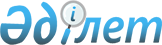 "Қазақстан Республикасы Индустрия және инфрақұрылымдық даму министрлігі Техникалық peттеу және метрология комитеті" республикалық мемлекеттік мекемесінің және оның aумақтық бөлімшелерінің ережелерін бекіту туралы
					
			Күшін жойған
			
			
		
					Қазақстан Республикасы Индустрия және инфрақұрылымдық даму министрінің 2019 жылғы 11 ақпандағы № 69 бұйрығы. Күші жойылды -Қазақстан Республикасы Сауда және интеграция министрінің м.а. 2019 жылғы 25 шілдедегі № 9 бұйрығымен
      Ескерту. Күші жойылды –ҚР Сауда және интеграция министрінің м.а. 25.07.2019 № 9 бұйрығымен.
      "Қазақстан Республикасы Индустрия және инфрақұрылымдық даму министрлігінің кейбір мәселелері және Қазақстан Республикасы Үкіметінің кейбір шешімдеріне өзгерістер мен толықтырулар енгізу туралы" Қазақстан Республикасы Үкіметінің 2018 жылғы 29 желтоқсандағы № 936 қаулысына сәйкес БҰЙЫРАМЫН:
      1. Мыналар:
      1) осы бұйрыққа 1-қосымшаға сәйкес "Қазақстан Республикасы Индустрия және инфрақұрылымдық даму министрлігі Техникалық реттеу және метрология комитеті" республикалық мемлекеттік мекемесінің ережесі;
      2) осы бұйрыққа 2-қосымшаға сәйкес "Қазақстан Республикасы Индустрия және инфрақұрылымдық даму министрлігі Техникалық реттеу және метрология комитетінің Астана қаласы бойынша департаменті" республикалық мемлекеттік мекемесінің ережесі;
      3) осы бұйрыққа 3-қосымшаға сәйкес "Қазақстан Республикасы Индустрия және инфрақұрылымдық даму министрлігі Техникалық реттеу және метрология комитетінің Алматы қаласы бойынша департаменті" республикалық мемлекеттік мекемесінің ережесі;
      4) осы бұйрыққа 4-қосымшаға сәйкес "Қазақстан Республикасы Индустрия және инфрақұрылымдық даму министрлігі Техникалық реттеу және метрология комитетінің Ақмола облысы бойынша департаменті" республикалық мемлекеттік мекемесінің ережесі;
      5) осы бұйрыққа 5-қосымшаға сәйкес "Қазақстан Республикасы Индустрия және инфрақұрылымдық даму министрлігі Техникалық реттеу және метрология комитетінің Ақтөбе облысы бойынша департаменті" республикалық мемлекеттік мекемесінің ережесі;
      6) осы бұйрыққа 6-қосымшаға сәйкес "Қазақстан Республикасы Индустрия және инфрақұрылымдық даму министрлігі Техникалық реттеу және метрология комитетінің Алматы облысы бойынша департаменті" республикалық мемлекеттік мекемесінің ережесі;
      7) осы бұйрыққа 7-қосымшаға сәйкес "Қазақстан Республикасы Индустрия және инфрақұрылымдық даму министрлігі Техникалық реттеу және метрология комитетінің Атырау облысы бойынша департаменті" республикалық мемлекеттік мекемесінің ережесі;
      8) осы бұйрыққа 8-қосымшаға сәйкес "Қазақстан Республикасы Индустрия және инфрақұрылымдық даму министрлігі Техникалық реттеу және метрология комитетінің Батыс Қазақстан облысы бойынша департаменті" республикалық мемлекеттік мекемесінің ережесі;
      9) осы бұйрыққа 9-қосымшаға сәйкес "Қазақстан Республикасы Индустрия және инфрақұрылымдық даму министрлігі Техникалық реттеу және метрология комитетінің Жамбыл облысы бойынша департаменті" республикалық мемлекеттік мекемесінің ережесі;
      10) осы бұйрыққа 10-қосымшаға сәйкес "Қазақстан Республикасы Индустрия және инфрақұрылымдық даму министрлігі Техникалық реттеу және метрология комитетінің Қарағанды облысы бойынша департаменті" республикалық мемлекеттік мекемесінің ережесі;
      11) осы бұйрыққа 11-қосымшаға сәйкес "Қазақстан Республикасы Индустрия және инфрақұрылымдық даму министрлігі Техникалық реттеу және метрология комитетінің Қостанай облысы бойынша департаменті" республикалық мемлекеттік мекемесінің ережесі;
      12) осы бұйрыққа 12-қосымшаға сәйкес "Қазақстан Республикасы Индустрия және инфрақұрылымдық даму министрлігі Техникалық реттеу және метрология комитетінің Қызылорда облысы бойынша департаменті" республикалық мемлекеттік мекемесінің ережесі;
      13) осы бұйрыққа 13-қосымшаға сәйкес "Қазақстан Республикасы Индустрия және инфрақұрылымдық даму министрлігі Техникалық реттеу және метрология комитетінің Маңғыстау облысы бойынша департаменті" республикалық мемлекеттік мекемесінің ережесі;
      14) осы бұйрыққа 14-қосымшаға сәйкес "Қазақстан Республикасы Индустрия және инфрақұрылымдық даму министрлігі Техникалық реттеу және метрология комитетінің Түркістан облысы бойынша департаменті" республикалық мемлекеттік мекемесінің ережесі;
      15) осы бұйрыққа 15-қосымшаға сәйкес "Қазақстан Республикасы Индустрия және инфрақұрылымдық даму министрлігі Техникалық реттеу және метрология комитетінің Павлодар облысы бойынша департаменті" республикалық мемлекеттік мекемесінің ережесі;
      16) осы бұйрыққа 16-қосымшаға сәйкес "Қазақстан Республикасы Индустрия және инфрақұрылымдық даму министрлігі Техникалық реттеу және метрология комитетінің Солтүстік Қазақстан облысы бойынша департаменті" республикалық мемлекеттік мекемесінің ережесі;
      17) осы бұйрыққа 17-қосымшаға сәйкес "Қазақстан Республикасы Индустрия және инфрақұрылымдық даму министрлігі Техникалық реттеу және метрология комитетінің Шығыс Қазақстан облысы бойынша департаменті" республикалық мемлекеттік мекемесінің ережесі;
      18) осы бұйрыққа 18-қосымшаға сәйкес "Қазақстан Республикасы Индустрия және инфрақұрылымдық даму министрлігі Техникалық реттеу және метрология комитетінің Шымкент қаласы бойынша департаменті" республикалық мемлекеттік мекемесінің ережесі бекітілсін.
      2. Мыналардың:
      1) "Қазақстан Республикасы Инвестициялар және даму министрлігі Техникалық peттеу және метрология комитеті" республикалық мемлекеттік мекемесінің және оның aумақтық бөлімшелерінің ережелерін бекіту туралы" Қазақстан Республикасы Инвестициялар және даму министрінің міндетін атқарушының 2017 жылғы 27 желтоқсандағы № 900 бұйрығы (2018 жылғы 11 қаңтарда ҚР НҚА Эталондық бақылау банкінде жарияланды);
      2) "Қазақстан Республикасы Инвестициялар және даму министрлігінің Техникалық peттеу және метрология комитеті" республикалық мемлекеттік мекемесінің және оның aумақтық бөлімшелерінің ережелерін бекіту туралы" Қазақстан Республикасы Инвестициялар және даму министрінің міндетін атқарушының 2017 жылғы 27 желтоқсандағы № 900 бұйрығына өзгерістер мен толықтырулар енгізу туралы" Қазақстан Республикасы Инвестициялар және даму министрінің міндетін атқарушының 2018 жылғы 31 шiлдедегi № 547 бұйрығының (2018 жылғы 13 тамызда ҚР НҚА Эталондық бақылау банкінде жарияланды) күші жойылды деп танылсын.
      3. Қазақстан Республикасы Индустрия және инфрақұрылымдық даму министрлігінің Техникалық реттеу және метрология комитеті:
      1) осы бұйрық бекітілген күнінен бастап күнтізбелік он күн ішінде оны қазақ және орыс тілдерінде электрондық нысанда Қазақстан Республикасы Нормативтік құқықтық актілерінің эталондық бақылау банкіне ресми жариялау және енгізу үшін "Республикалық құқықтық ақпарат орталығы" шаруашылық жүргізу құқығындағы республикалық мемлекеттік кәсіпорнына жіберуді;
      2) осы бұйрықты Қазақстан Республикасы Индустрия және инфрақұрылымдық даму министрлігінің интернет-ресурсында орналастыруды қамтамасыз етсін.
      4. Осы бұйрықтың орындалуын бақылау жетекшілік ететін Қазақстан Республикасының Индустрия және инфрақұрылымдық даму вице-министріне жүктелсін.
      5. Осы бұйрық: 
      1) "Қазақстан Республикасының кейбір заңнамалық актілеріне өлшем бірлігін қамтамасыз ету және стандарттау мәселелері бойынша өзгерістер мен толықтырулар енгізу туралы" 2018 жылғы 5 қазандағы Қазақстан Республикасының Заңына сәйкес 2019 жылғы 11 сәуірге дейін қолданыста болатын бұйрыққа 1-қосымшаның 15-тармағының 7), 10), 11), 18), 19), 22), 25), 26), 28), 29) тармақшаларын;
      2) "Стандарттау туралы" және "Қазақстан Республикасының кейбір заңнамалық актілеріне өлшем бірлігін қамтамасыз ету және стандарттау мәселелері бойынша өзгерістер мен толықтырулар енгізу туралы" 2018 жылғы 5 қазандағы Қазақстан Республикасының заңдарына сәйкес 2019 жылғы 11 сәуірге дейін қолданысқа енгізілетін бұйрыққа 1-қосымшаның 15-тармағының 16), 45), 46), 47), 48), 49), 53), 54), 55), 56), 58), 60), 61) тармақшаларын қоспағанда, қол қойылған күнінен бастап қолданысқа енгізіледі. "Қазақстан Республикасы Индустрия және инфрақұрылымдық даму министрлігі Техникалық реттеу және метрология комитеті" республикалық мемлекеттік мекемесінің ережесі 1. Жалпы ережелер
      1. "Қазақстан Республикасы Индустрия және инфрақұрылымдық даму министрлігі (бұдан әрі – Министрлік) Техникалық реттеу және метрология комитеті" республикалық мемлекеттік мекемесі (бұдан әрі – Комитет) реттеу, іске асыру және бақылау функцияларын жүзеге асыратын, сондай-ақ техникалық реттеу, стандарттау және өлшем бірлігін қамтамасыз ету, сәйкестікті бағалау аясында Қазақстан Республикасының аккредиттеу туралы заңнамасы салаларында және бағалы металдар мен асыл тастардан жасалған зергерлік және басқа да бұйымдарды өткізу саласында Министрліктің стратегиялық функцияларын орындауға қатысатын Қазақстан Республикасы Индустрия және инфрақұрылымдық даму министрлігінің ведомствосы болып табылады.
      2. Комитет өз қызметiн Қазақстан Республикасының Конституциясына, Қазақстан Республикасының заңдарына, Қазақстан Республикасының Президентi мен Үкiметiнiң актiлерiне, өзге де нормативтiк құқықтық актiлерге, сондай-ақ осы Ережеге сәйкес жүзеге асырады.
      3. Комитет мемлекеттiк мекеменің ұйымдық-құқықтық нысанындағы заңды тұлға болып табылады, мемлекеттiк тiлде өз атауы бар мөрi мен мөртабандары, белгiленген үлгiдегi бланкiлерi, қазынашылық органдарында шоттары бар.
      4. Комитет өз атынан азаматтық-құқықтық қатынастарға түседi.
      5. Комитет, егер осыған уәкiлеттiк берілген болса, мемлекет атынан азаматтық-құқықтық қатынастардың тарапы бола алады.
      6. Комитет өз құзыретіндегі мәселелер бойынша Комитет басшысының бұйрықтарымен ресімделетін шешімдер қабылдайды.
      7. Комитеттің құрылымы мен штат саны лимитiн Жауапты хатшы бекітеді.
      8. Комитеттің орналасқан орны: Қазақстан Республикасы, 010000, Астана қаласы, Есіл ауданы, Мәңгілік Ел даңғылы, 11-үй, "Эталон орталығы" ғимараты.
      9. Комитеттің толық атауы:
      мемлекеттік тілде – "Қазақстан Республикасы Индустрия және инфрақұрылымдық даму министрлігі Техникалық реттеу және метрология комитеті" республикалық мемлекеттік мекемесі;
      орыс тілінде – Республиканское государственное учреждение "Комитет технического регулирования и метрологии Министерства индустрии и инфраструктурного развития Республики Казахстан".
      10. Осы Ереже Комитеттің құрылтай құжаты болып табылады.
      11. Комитеттің қызметiн қаржыландыру республикалық бюджеттен жүзеге асырылады.
      12. Комитетке кәсiпкерлiк субъектiлерiмен Комитеттің функциялары болып табылатын мiндеттердi орындау тұрғысында шарттық қатынастарға түсуге жол берілмейді.
      Егер Комитетке кiрiс әкелетiн қызметтi жүзеге асыру құқығы берiлсе, онда осындай қызметтен алынған кiрiстер республикалық бюджеттің кiрiсiне жiберiледi. 2. Миссиясы, негізгі міндеттері, функциялары,құқықтары мен міндеттері
      13. Комитеттің миссиясы: өнімнің, көрсетілетін қызметтердің және процестердің қауіпсіздігі мен сапасын қамтамасыз ету олардың қауіпсіздігі мен сапасына қатысты жаңылыстыратын іс-әрекеттердің алдын алу, Қазақстан Республикасы азаматтарының, заңды тұлғалардың және экономикасының құқықтары мен заңды мүдделерін өлшеудің дұрыс емес нәтижелерінің салдарынан қорғау, материалдық және энергетикалық ресурстардың барлық түрлерін дұрыс есепке алуды қамтамасыз ету.
      14. Мiндеттерi: техникалық реттеу, стандарттау және өлшем бірлігін қамтамасыз ету, сәйкестікті бағалау аясында Қазақстан Республикасының аккредиттеу туралы заңнамасы саласында және бағалы металдар мен асыл тастардан жасалған зергерлік және басқа да бұйымдарды өткізу саласында мемлекеттiк саясатты іске асыру.
      15. Комитеттің функциялары:
      1) аккредиттеу жөніндегі органды таңдау бойынша конкурс өткізу қағидаларын және аккредиттеу жөніндегі органға қойылатын біліктілік талаптарын әзірлеу;
      2) сәйкестікті бағалау саласындағы аккредиттеу жөніндегі органды таңдау бойынша конкурстарды ұйымдастыру және өткізу;
      3) жобалар мен техникалық регламенттердiң техникалық реттеу саласындағы мемлекеттiк саясатқа және "Техникалық реттеу туралы" Қазақстан Республикасы Заңының 4-бабының 1-тармағында көзделген мақсаттарға сәйкестiгiн талдауды және сараптама жүргiзудi ұйымдастыру;
      4) техникалық реттеу мәселелері бойынша жеке және заңды тұлғаларға техникалық регламенттерді әзірлеу бойынша сараптамалық кеңестермен өзара әрекет ету;
      5) Стандарттау, метрология және аккредиттеу жөніндегі халықаралық және өңірлік ұйымдарда Қазақстан Республикасының атынан өкілдік ету, сондай-ақ халықаралық және өңірлік стандарттау, сәйкестікті растау нәтижелерін өзара тану жөніндегі жұмыстарға қатысу;
      6) мемлекеттiк техникалық реттеу жүйесiнiң тiзiлiмiн жүргiзудi ұйымдастыру;
      7) 11.04.2019 дейін қолданыста болды – ҚР Индустрия және инфрақұрылымдық даму министрінің 11.02.2019 № 69 бұйрығымен.


      8) Саудадағы техникалық кедергілер, санитариялық және фитосанитариялық шаралар жөніндегі ақпараттық орталықтың жұмыс iстеуiн қамтамасыз ету;
      9) техникалық регламенттерде белгіленген талаптардың сақталуына мемлекеттік бақылау жүргізу бойынша жұмыстарды ұйымдастыру және үйлестіру;
      10) 11.04.2019 дейін қолданыста болды – ҚР Индустрия және инфрақұрылымдық даму министрінің 11.02.2019 № 69 бұйрығымен.

      11) 11.04.2019 дейін қолданыста болды – ҚР Индустрия және инфрақұрылымдық даму министрінің 11.02.2019 № 69 бұйрығымен.


      12) техникалық реттеудің мемлекеттік жүйесінің қағидаларын әзірлеу;
      13) зертханааралық салыстырма сынау (салыстыру) жөнiндегi жұмыстарды ұйымдастыруды қамтамасыз ету;
      14) Қазақстан Республикасының аумағында шетел үлгісінің сәйкестігін растау саласында құжаттарды беру жөніндегі қызметтің жүзеге асырылуын бастау немесе тоқтату туралы хабарландырылған шетелдік және халықаралық ұйымдардың тізілімін жүргізу;
      15) техникалық реттеудiң мемлекеттiк жүйесiн қалыптастыруға қатысу;
      16) сәйкестікті растау, аккредиттеу, тауардың шығарылған елін, Кеден одағы тауарының немесе шетел тауарының мәртебесін айқындау жөніндегі сарапшы-аудиторларды даярлау, қайта даярлау, біліктілігін арттыру және оларды аттестаттау тәртібін әзірлеу және ұйымдастыру, сондай-ақ оларға қойылатын рұқсат беру талаптарын әзірлеу;
      17) сәйкестiк белгiсiнiң кескiнiн, оған қойылатын техникалық талаптар мен таңбалау тәртiбiн әзiрлеу;
      18) 11.04.2019 дейін қолданыста болды – ҚР Индустрия және инфрақұрылымдық даму министрінің 11.02.2019 № 69 бұйрығымен.

      19) 11.04.2019 дейін қолданыста болды – ҚР Индустрия және инфрақұрылымдық даму министрінің 11.02.2019 № 69 бұйрығымен.


      20) өнiмнiң, процестердiң қауiпсiздiгiн қамтамасыз ету мүддесiнде консультативтік-кеңесшi органдар құру жөнінде ұсыныстар дайындау;
      21) техникалық регламенттерді әзірлеу бойынша жоспар жобасын қалыптастыру;
      22) 11.04.2019 дейін қолданыста болды – ҚР Индустрия және инфрақұрылымдық даму министрінің 11.02.2019 № 69 бұйрығымен.


      23) шама бiрлiгiнiң мемлекеттiк эталондарын бекiту;
      24) метрология саласында ғылыми зерттеулер жүргiзудi ұйымдастыру;
      25) 11.04.2019 дейін қолданыста болды – ҚР Индустрия және инфрақұрылымдық даму министрінің 11.02.2019 № 69 бұйрығымен.

      26) 11.04.2019 дейін қолданыста болды – ҚР Индустрия және инфрақұрылымдық даму министрінің 11.02.2019 № 69 бұйрығымен.


      27) мемлекеттік метрологиялық бақылауды ұйымдастыру және жүргізу;
      28) 11.04.2019 дейін қолданыста болды – ҚР Индустрия және инфрақұрылымдық даму министрінің 11.02.2019 № 69 бұйрығымен.

      29) 11.04.2019 дейін қолданыста болды – ҚР Индустрия және инфрақұрылымдық даму министрінің 11.02.2019 № 69 бұйрығымен.


      30) өлшем құралдарының типін, стандартты үлгілерді бекіту;
      31) Қазақстан Республикасының Мемлекеттік Туы мен Мемлекеттік Елтаңбасын дайындау бойынша лицензиялауды жүзеге асыру;
      32) тауардың шығарылған елін айқындау және тауардың шығу тегі туралы сертификатты беру және оның қолданылуын жою жөніндегі қағидаларды әзірлеу;
      33) асыл тастарды, зергерлік және басқа да бұйымдарды Еуразиялық экономикалық одаққа кірмейтін елдерден Қазақстан Республикасының аумағына әкелу және Қазақстан Республикасының аумағынан осы елдерге әкету қағидаларын әзірлеу;
      34) Кимберлий процесінің сертификаттау схемасын ескере отырып, өңделмеген табиғи алмасты Қазақстан Республикасының аумағына әкелу және Қазақстан Республикасының аумағынан әкету қағидаларын әзірлеу;
      35) мемлекеттік бақылауды жүзеге асыру салаларында:
      - техникалық реттеу;
      - өлшем бірлігін қамтамасыз ету;
      - Қазақстан Республикасының сәйкестікті бағалау саласындағы аккредиттеу туралы заңнамасы;
      - бағалы металдар мен асыл тастардан жасалған зергерлік және басқа да бұйымдарды өткізу;
      36) асыл тастарға, бағалы металдар мен асыл тастардан жасалған зергерлік және басқа да бұйымдарға сараптама жүргізу қағидаларын әзірлеу;
      37) техникалық реттеу, метрология саласында, Қазақстан Республикасының сәйкестікті бағалау саласындағы және бағалы металдар мен асыл тастардан жасалған зергерлік және басқа да бұйымдарды өткізу саласындағы аккредиттеу туралы заңнамасын зерделей отырып, тексеру парақтарын, тәуекел дәрежесін бағалау критерийлерін, профилактикалық бақылаудың жартыжылдық тізімдерін әзірлеу;
      38) Қазақстан Республикасының Әкімшілік құқық бұзушылық туралы Кодексінде белгіленген тәртіппен хаттамалар жасау, әкімшілік құқық бұзушылық туралы істерді қарау және әкімшілік жазалар қолдану;тиісті аядағы (саладағы) өзін-өзі реттейтін ұйымдардың тізілімін жүргізу.
      39) тиісті салада (салада) өзін-өзі реттейтін ұйымдардың тізілімін жүргізу);
      40) өңіраралық және салааралық үйлестіруді жүзеге асыру және уақыт пен жиілікті өлшем бірлігін қамтамасыз етуге және Жердің айналу параметрлерін айқындауға бағытталған жұмыстарды орындау;
      41) өңіраралық және салааралық үйлестіруді жүзеге асыру және стандартты үлгілерді әзірлеумен және енгізумен байланысты жұмыстарды орындау;
      42) өңіраралық және салааралық үйлестіруді жүзеге асыру және заттар мен материалдардың физикалық константтары мен қасиеттері туралы стандартты анықтамалық деректерді әзірлеу және енгізуге байланысты жұмыстарды орындау;
      43) әзірленген техникалық регламенттерге сараптаманы, келісуді жүзеге асыру, Техникалық регламенттердің қолданылуын тоқтата тұруды немесе жоюды келісу, оның ішінде салалық мемлекеттік органдардың техникалық регламенттердің қолданылуын тоқтата тұру немесе жою мәселелеріне бастамашылық ету;
      44) тауардың шығу тегі туралы сертификаттарды берудің негізділігін, ондағы мәліметтердің дұрыстығын верификациялауды (тексеруді) жүзеге асыру, сондай-ақ тауарды әкелген елдің уәкілетті органдарының сұрау салулары негізінде тауарлардың шығарылған елін айқындау критерийлерін өндірушілердің орындауына тексеру жүргізу;
      45) ұлттық стандарттарды (әскери ұлттық стандарттарды қоспағанда) және мемлекетаралық стандарттарды талдауды және әзірлеуді ұйымдастыру;
      46) ұлттық стандарттарды (әскери ұлттық стандарттарды қоспағанда), техникалық-экономикалық ақпараттың ұлттық жіктеуіштерін және стандарттау жөніндегі ұсынымдарды тіркеу;
      47) Еуразиялық экономикалық одақтың тиісті техникалық регламенттеріне стандарттар тізбесіне ұлттық стандарттарды енгізу жөніндегі жұмыстарды жүргізу;
      48) көлік құралдарын дайындаушыларға халықаралық сәйкестендіру кодтарын беру қағидаларын әзірлеу;
      49) көлік құралын дайындаушының халықаралық сәйкестендіру кодын беру туралы куәліктің нысанын әзірлеу;
      50) тауардың шығарылған елін айқындау, тауардың шығу тегі туралы сертификатты беру және оның қолданылуын жою жөніндегі қағидаларды әзірлеу;
      51) егер олар Қазақстан Республикасының заңнамасына сәйкес мемлекеттік техникалық реттеу жүйесінің талаптарына сай келмесе, басқа ұйымдар шығарған сәйкестікті растау мәселелері бойынша құжаттардың күшін жою туралы ұсыныстар дайындау;
      52) ұлттық стандарттау жоспарын бекіту;
      53) ұлттық стандарттарды және техникалық-экономикалық ақпараттың ұлттық жіктеуіштерін белгіленген тәртіппен әзірлеу;
      54) стандарттау жөніндегі құжаттардың және ұлттық стандарттау жоспарының жобаларын қарау;
      55) стандарттау жөніндегі техникалық комитеттер құру бойынша ұсыныстар дайындау;
      56) стандарттау жөніндегі техникалық комитеттердің және стандарттау жөніндегі Ұлттық органның, стандарттау жөніндегі халықаралық ұйымдардың жұмысына қатысу;
      57) ұлттық стандарттарды (әскери ұлттық стандарттарды қоспағанда), техникалық-экономикалық ақпараттың ұлттық жіктеуіштерін, стандарттау жөніндегі ұсынымдарды, сондай-ақ оларға өзгерістерді бекіту;
      58) мемлекеттік ғылыми метрологиялық орталықтың қызметін үйлестіруді жүзеге асыру;
      59) шама бірліктері эталондарының сыныптамасын бекіту;
      60) өлшем бірлігін қамтамасыз етудің мемлекеттік жүйесінің тізілімінде өлшемдерді орындау әдістемелерін және өлшемдерді орындаудың референттік әдістемелерін бекіту және тіркеу;
      61) Еуразиялық экономикалық одақ шеңберінде әзірленген жобалардың және қолданыстағы техникалық регламенттер мен оларға стандарттар тізбелерінің жобаларына метрологиялық сараптама ұйымдастыру.
      16. Қазақстан Республикасының заңнамасымен көзделген өзге де функцияларды жүзеге асырады.
      17. Комитеттің құқығына:
      1) өз құзыреті шегінде құқықтық актілерді шығару;
      2) Министрліктің құрылымдық бөлімшелерінен, мемлекеттік органдардан, ұйымдардан, олардың лауазымды тұлғаларынан қажетті ақпарат пен материалдарды сұрату және алу;
      3) Қазақстан Республикасының заңнамасын жетілдіру жөнінде ұсыныстар енгізу;
      4) Комитеттің құзыретіне кіретін мәселелер бойынша кеңестер, семинарлар, конференциялар, дөңгелек үстелдер, конкурстар және өзге іс-шараларды өткізу;
      5) жетекшілік ететін қызмет бағыттары бойынша консультативтік-кеңесші органдарды (жұмыс топтарын, комиссияларды, кеңестерді) құру;
      6) өз құзыретіне жататын мәселелер бойынша сараптамаларға қатысу үшін тиісті мамандарды тарту және қорытындылар беру;
      7) шағымдарды (апелляцияларды) қарау үшiн апелляциялық комиссия құру;
      8) Қазақстан Республикасының қолданыстағы заңнамасында көзделген өзге де құқықтарды жүзеге асыру кіреді.
      Комитеттің міндеттеріне:
      1) Комитетке жүктелген міндеттер мен функцияларды іске асыруды қамтамасыз ету;
      2) Қазақстан Республикасының заңнамасын, жеке және заңды тұлғалардың құқықтары мен заңмен қорғалатын мүдделерін сақтау;
      3) Комитетің құзыретіне кіретін мәселелер бойынша түсініктемелер дайындау;
      4) бұл туралы Министрліктің құрылымдық бөлімшелері және мемлекеттік органдары ресми түрде сұратқан жағдайда, өз құзыреті шегінде және заңнама шеңберінде қажетті материалдар мен анықтамаларды беру;
      5) Комитеттің теңгеріміндегі мемлекеттік меншіктің сақталуын қамтамасыз ету;
      6) қолданыстағы заңнамаға сәйкес бухгалтерлік есепті жүргізу;
      7) белгіленген мерзімде бухгалтерлік және қаржылық есептілікті жасау және Министрлікке беру;
      8) Комитетке бөлінген бюджеттік қаражатты толық, уақтылы және тиімді пайдалануды қамтамасыз ету;
      9) мемлекеттік сатып алу рәсімдерін Қазақстан Республикасының заңнамасына сәйкес жүргізу кіреді. 3. Комитеттің қызметiн ұйымдастыру
      18. Қазақстан Республикасының заңнамасында белгіленген тәртіппен қызметке тағайындалатын және қызметтен босатылатын, Комитетті төраға – Қазақстан Республикасының Техникалық реттеу және метрология, сәйкестікті бағалау саласындағы және бағалы металдар мен асыл тастардан жасалған зергерлік және басқа да бұйымдарды сату саласындағы мемлекеттік бақылау жөніндегі Бас мемлекеттік инспекторы басқарады. 
      19. Төрағаның заңнамада белгіленген тәртіппен қызметке тағайындалатын және қызметтен босатылатын Қазақстан Республикасының Техникалық реттеу және метрология, сәйкестікті бағалау саласындағы және бағалы металдар мен асыл тастардан жасалған зергерлік және басқа да бұйымдарды өткізу саласындағы мемлекеттік бақылау жөніндегі Бас мемлекеттік инспекторының орынбасарлары болып табылатын орынбасарлары болады.
      20. Комитет төрағасы Министрліктің басшылығына Комитеттің құрылымы мен штат кестесі бойынша ұсыныстар береді.
      21. Комитет төрағасы Комитеттің қызметіне жалпы басшылықты жүзеге асырады және Комитетке жүктелген міндеттердің орындалуына және өз функцияларын оның жүзеге асыруына жауапты болады.
      22. Осы мақсаттарда Комитет төрағасы:
      1) өз орынбасарларының, Комитеттің құрылымдық бөлімшелері басшыларының және қызметкерлерінің міндеттері мен өкiлеттiктерiн айқындайды;
      2) өз құзыреті шегінде бұйрықтар шығарады;
      3) еңбек қатынастары мәселелері жоғары мемлекеттік органдар мен лауазымды тұлғалардың құзыретіне жатқызылған қызметкерлерді қоспағанда, Комитет қызметкерлерін қызметке тағайындайды және қызметтен босатады;
      4) еңбек қатынастары мәселелері жоғары тұрған мемлекеттік органдар мен лауазымды тұлғалардың құзыретіне жатқызылған қызметкерлерді қоспағанда, Комитет қызметкерлеріне демалыс беру, материалдық көмек көрсету, даярлау (қайта даярлау), біліктілігін арттыру, көтермелеу, үстемақы және сыйақы төлеу, іссапарлар, сондай-ақ тәртіптік жауапкершілік мәселелерін шешеді;
      5) қолданыстағы заңнамаға сәйкес мемлекеттік органдарда және өзге де ұйымдарда Комитеттің мүддесін білдіреді;
      6) Комитеттің құрылымдық бөлімшелері туралы ережелерді бекітеді;
      7) сыбайлас жемқорлық әрекеттердің туындауына ықпал ететін сыбайлас жемқорлық құқық бұзушылықтар немесе әрекеттер белгіленген жағдайларда бұл туралы Министрліктің басшылығына хабарлайды;
      8) Комитет қызметкерлерінің мемлекеттік қызметшілердің қызметтік этика нормаларын сақтауын қамтамасыз етеді;
      9) Комитетте сыбайлас жемқорлыққа қарсы іс-қимылға бағытталған шаралар қолданады және сыбайлас жемқорлыққа қарсы шараларды қабылдау үшін дербес жауапты болады;
      10) республикалық бюджеттік бағдарламаларды іске асыру және мемлекеттік сатып алу саласында қызметті жүзеге асыру үшін дербес жауапты болады;
      11) жеке және заңды тұлғалардың тексеру нәтижелері бойынша актілерге, бұзушылықтарды жою туралы нұсқамаларға және әкімшілік құқық бұзушылық туралы істер бойынша қаулыларға шағымдарын қарайды және олар бойынша шешімдер қабылдайды, сондай-ақ мұндай өкілеттіктерді өз орынбасарларына береді.
      12) оның құзыретіне жатқызылған өзге де мәселелер бойынша шешімдер қабылдайды.
      Комитет Төрағасының өкілеттіктерін орындауды ол болмаған кезеңде қолданыстағы заңнамаға сәйкес оны алмастыратын тұлға жүзеге асырады.
      23. Комитет төрағасының орынбасары:
      1) өз өкілеттіктері шегінде Комитеттің құрылымдық бөлімшелерінің қызметін үйлестіреді;
      2) Комитет төрағасы оған жүктеген өзге де функцияларды жүзеге асырады.
      24. Осы Ережеге тізілімге сәйкес Комитеттің аумақтық органдары болады. 4. Комитеттің мүлкі
      25. Комитеттің заңнамада көзделген жағдайларда жедел басқару құқығында оқшауланған мүлкi болуы мүмкін.
      26. Комитетке бекiтiлген мүлiк республикалық меншiкке жатады.
      27. Егер заңнамада өзгеше белгіленбесе, Комитеттің өзіне бекiтiлген мүлiктi және қаржыландыру жоспары бойынша өзіне бөлiнген қаражат есебiнен сатып алынған мүлiктi дербес иелiктен шығармайды немесе өзге тәсiлмен иелік етпейді. 5. Комитетті қайта ұйымдастыру және тарату
      28. Комитетті қайта ұйымдастыру және тарату Қазақстан Республикасының заңнамасына сәйкес жүзеге асырылады. "Қазақстан Республикасы Индустрия және инфрақұрылымдық даму министрлігі Техникалық реттеу және метрология комитеті" республикалық мемлекеттік мекемесінің аумақтық бөлімшелерінің тізімі
      1. "Қазақстан Республикасы Индустрия және инфрақұрылымдық даму министрлігі Техникалық реттеу және метрология комитетінің Астана қаласы бойынша департаменті" республикалық мемлекеттік мекемесі.
      2. "Қазақстан Республикасы Индустрия және инфрақұрылымдық даму министрлігі Техникалық реттеу және метрология комитетінің Алматы қаласы бойынша департаменті" республикалық мемлекеттік мекемесі.
      3. "Қазақстан Республикасы Индустрия және инфрақұрылымдық даму министрлігі Техникалық реттеу және метрология комитетінің Ақмола облысы бойынша департаменті" республикалық мемлекеттік мекемесі.
      4. "Қазақстан Республикасы Индустрия және инфрақұрылымдық даму министрлігі Техникалық реттеу және метрология комитетінің Ақтөбе облысы бойынша департаменті" республикалық мемлекеттік мекемесі.
      5. "Қазақстан Республикасы Индустрия және инфрақұрылымдық даму министрлігі Техникалық реттеу және метрология комитетінің Алматы облысы бойынша департаменті" республикалық мемлекеттік мекемесі.
      6. "Қазақстан Республикасы Индустрия және инфрақұрылымдық даму министрлігі Техникалық реттеу және метрология комитетінің Атырау облысы бойынша департаменті" республикалық мемлекеттік мекемесі.
      7. "Қазақстан Республикасы Индустрия және инфрақұрылымдық даму министрлігі Техникалық реттеу және метрология комитетінің Батыс Қазақстан облысы бойынша департаменті" республикалық мемлекеттік мекемесі.
      8. "Қазақстан Республикасы Индустрия және инфрақұрылымдық даму министрлігі Техникалық реттеу және метрология комитетінің Жамбыл облысы бойынша департаменті" республикалық мемлекеттік мекемесі.
      9. "Қазақстан Республикасы Индустрия және инфрақұрылымдық даму министрлігі Техникалық реттеу және метрология комитетінің Қарағанды облысы бойынша департаменті" республикалық мемлекеттік мекемесі.
      10. "Қазақстан Республикасы Индустрия және инфрақұрылымдық даму министрлігі Техникалық реттеу және метрология комитетінің Қостанай облысы бойынша департаменті" республикалық мемлекеттік мекемесі.
      11. "Қазақстан Республикасы Индустрия және инфрақұрылымдық даму министрлігі Техникалық реттеу және метрология комитетінің Қызылорда облысы бойынша департаменті" республикалық мемлекеттік мекемесі.
      12. "Қазақстан Республикасы Индустрия және инфрақұрылымдық даму министрлігі Техникалық реттеу және метрология комитетінің Маңғыстау облысы бойынша департаменті" республикалық мемлекеттік мекемесі.
      13. "Қазақстан Республикасы Индустрия және инфрақұрылымдық даму министрлігі Техникалық реттеу және метрология комитетінің Түркістан облысы бойынша департаменті" республикалық мемлекеттік мекемесі.
      14. "Қазақстан Республикасы Индустрия және инфрақұрылымдық даму министрлігі Техникалық реттеу және метрология комитетінің Павлодар облысы бойынша департаменті" республикалық мемлекеттік мекемесі.
      15. "Қазақстан Республикасы Индустрия және инфрақұрылымдық даму министрлігі Техникалық реттеу және метрология комитетінің Солтүстік Қазақстан облысы бойынша департаменті" республикалық мемлекеттік мекемесі.
      16. "Қазақстан Республикасы Индустрия және инфрақұрылымдық даму министрлігі Техникалық реттеу және метрология комитетінің Шығыс Қазақстан облысы бойынша департаменті" республикалық мемлекеттік мекемесі.
      17. "Қазақстан Республикасы Индустрия және инфрақұрылымдық даму министрлігі Техникалық реттеу және метрология комитетінің Шымкент қаласы бойынша департаменті" республикалық мемлекеттік мекемесі. "Қазақстан Республикасы Индустрия және инфрақұрылымдық даму министрлігі Техникалық реттеу және метрология комитетінің Астана қаласы бойынша департаменті" республикалық мемлекеттік мекемесінің ережесі 1. Жалпы ережелер
      1. "Қазақстан Республикасы Индустрия және инфрақұрылымдық даму министрлігі Техникалық реттеу және метрология комитетінің Астана қаласы бойынша департаменті" республикалық мемлекеттік мекемесі (бұдан әрі – Департамент) "Қазақстан Республикасы Индустрия және инфрақұрылымдық даму министрлігі Техникалық реттеу және метрология комитеті" республикалық мемлекеттік мекемесінің (бұдан әрі – Комитет) аумақтық бөлімшесі болып табылады.
      2. Департамент өз қызметiн Қазақстан Республикасының Конституциясына, Қазақстан Республикасының заңдарына, Қазақстан Республикасының Президентi мен Үкiметiнiң актiлерiне, өзге де нормативтiк құқықтық актiлерге, сондай-ақ осы Ережеге сәйкес жүзеге асырады.
      3. Департамент мемлекеттiк мекеменің ұйымдық-құқықтық нысанындағы заңды тұлға болып табылады, Қазақстан Республикасының заңнамасына сәйкес мемлекеттiк тiлде өз атауы бар мөрi мен мөртабандары, белгiленген үлгiдегi бланкiлерi бар.
      4. Департамент, егер осыған уәкiлеттiк берілген болса, өз атынан және Комитеттің атынан азаматтық-құқықтық қатынастарға түседі.
      5. Департамент өз құзыретінің мәселелері бойынша Департамент басшысының бұйрықтарымен ресімделетін шешімдер қабылдайды.
      6. Аумақтық бөлімшенің құрылымы мен штат санын Қазақстан Республикасы Индустрия және инфрақұрылымдық даму министрінің келісімі бойынша Қазақстан Республикасы Индустрия және инфрақұрылымдық даму министрілігінің жауапты хатшысы бекітеді.
      7. Департаменттің толық атауы:
      мемлекеттік тілде – "Қазақстан Республикасы Индустрия және инфрақұрылымдық даму министрлігі Техникалық реттеу және метрология комитетінің Астана қаласы бойынша департаменті" республикалық мемлекеттік мекемесі;
      орыс тілінде – Республиканское государственное учреждение "Департамент Комитета технического регулирования и метрологии Министерства индустрии и инфратсруктурного развития Республики Казахстан по городу Астана".
      8. Департаменттің орналасқан орны: Қазақстан Республикасы, 010000, Астана қаласы, Мәңгілік Ел даңғылы, 11-үй, "Эталон орталығы" ғимараты.
      9. Департаменттің құрылтайшысы Қазақстан Республикасы Үкіметінің атынан мемлекет болып табылады.
      10. Департамент қызметiн қаржыландыру республикалық бюджет қаражаты есебінен жүзеге асырылады.
      11. Егер Департаментке заңнамалық актiлермен кiрiс әкелетiн қызметтi жүзеге асыру құқығы берiлсе, онда осындай қызметтен алынған кiрiстер республикалық бюджеттің кiрiсiне жiберiледi.
      12. Департаментке кәсiпкерлiк субъектiлерiмен Департаменттің функциялары болып табылатын мiндеттердi орындау мәніне шарттық қатынастарға түсуге жол берілмейді. 2. Департаменттің негізгі міндеттері, функциялары,құқықтары мен міндеттері
      13. Департаменттің міндеті техникалық реттеу, өлшем бірлігін қамтамасыз ету, бағалы металдар мен асыл тастардан жасалған зергерлік және басқа да бұйымдардың сәйкестігін бағалау және сату саласында аккредиттеу салаларында мемлекеттік саясатты іске асыру және мемлекеттік бақылауды жүзеге асыру болып табылады.
      14. Департаменттің функциялары:
      1) мемлекеттiк метрологиялық бақылауды ұйымдастыру және жүргізу;
      2) тамақ өнімі қауіпсіздігінің саласын қоспағанда, техникалық реттеу саласындағы мемлекеттік бақылауды жүзеге асыру;
      3) Қазақстан Республикасының сәйкестiктi бағалау саласындағы аккредиттеу туралы заңнамасының сақталуына бақылауды жүзеге асыру;
      4) асыл тастарды, бағалы металдар мен асыл тастардан жасалған зергерлік және басқа да бұйымдарды, бағалы металдардан жасалған монеталарды Еуразиялық экономикалық одаққа кірмейтін елдерден Қазақстан Республикасының аумағына әкелу және Қазақстан Республикасының аумағынан осы елдерге әкету кезінде мемлекеттік бақылауды жүзеге асыру;
      5) зергерлік және басқа да бұйымдарды өткізу саласында мемлекеттік бақылауды жүзеге асыру;
      6) асыл тастарды, бағалы металдар мен асыл тастардан жасалған зергерлік және басқа да бұйымдарды, бағалы металдардан жасалған монеталарды Еуразиялық экономикалық одаққа кірмейтін елдерден Қазақстан Республикасының аумағына әкелу және Қазақстан Республикасының аумағынан осы елдерге әкету кезінде тауардың әрбір партиясына мемлекеттік бақылау актісін беру;
      7) асыл тастарды, бағалы металдар мен асыл тастардан жасалған зергерлік және басқа да бұйымдарды Еуразиялық экономикалық одаққа кірмейтін елдерден Қазақстан Республикасының аумағына әкелу және Қазақстан Республикасының аумағынан осы елдерге әкетуді жүзеге асыру бойынша қызметті бастау немесе тоқтату туралы жеке кәсіпкерлер мен заңды тұлғаларды арнайы есепке қою туралы құжатты қабылдау;
      8) өңделмеген табиғи алмастарды сертификаттаудың халықаралық схемасының (Кимберлий процесінің сертификаты) сертификатын беру;
      9) Қазақстан Республикасының Әкімшілік құқық бұзушылық туралы Кодексінде белгіленген тәртіппен хаттамалар жасау, әкімшілік құқық бұзушылық туралы істерді қарау және әкімшілік жазалар қолдану;
      10) өтініш берушінің біліктілік немесе рұқсат беру талаптарына сәйкестігін рұқсат және (немесе) рұқсатқа қосымша берілгенге дейін оның нәтижелері бойынша өтініш берушінің біліктілік немесе рұқсат беру талаптарына сәйкес келетіні немесе сәйкес келмейтіні туралы шешім қабылданып, тексерілетін тұлғаға бару мүмкіндігі арқылы бақылаудың өзге нысаны тәртібімен рұқсаттық бақылауды жүзеге асыру;
      11) лицензиаттардың және екінші санаттағы рұқсаттарды иеленушілердің рұқсат және (немесе) рұқсатқа қосымша берілгеннен кейін (қызметті жүзеге асыру процесінде) Қазақстан Республикасының рұқсаттар және хабарламалар туралы заңнамасын сақтауын рұқсаттық бақылау Қазақстан Республикасының Кәсіпкерлік кодексіне және "Қазақстан Республикасының Ұлттық Банкі туралы" Қазақстан Республикасының Заңына сәйкес тексерулер арқылы жүзеге асыру;
      12) Техникалық реттеу мәселелері бойынша жеке және заңды тұлғалармен техникалық регламенттерді әзірлеу бойынша сараптамалық кеңестермен өзара іс-қимыл;
      13) өнімнің, процестердің қауіпсіздігін қамтамасыз ету мүддесінде консультативтік-кеңесші органдар құру жөнінде ұсыныстар дайындау;
      14) техникалық регламенттерді әзірлеу жөніндегі жоспарды қалыптастыру бойынша ұсыныстар енгізу.
      15. Департаменттің құқықтары мен міндеттері:
      1) мемлекеттік органдардан, ұйымдардан, олардың лауазымды адамдарынан, сондай-ақ жеке және заңды тұлғалардан қажетті ақпарат пен материалдарды заңнамада белгіленген тәртіппен сұратады және алады;
      2) Қазақстан Республикасының заңнамасына сәйкес өзге де құқықтар мен міндеттерді жүзеге асырады. 3. Департаменттің қызметiн ұйымдастыру
      16. Департаментті Қазақстан Республикасы Индустрия және инфрақұрылымдық даму министрлігінің Жауапты хатшысы қызметке тағайындайтын және қызметтен босататын басшы басқарады.
      17. Департамент басшысына демалыс беру, материалдық көмек көрсету, дайындау (қайта даярлау), біліктілігін арттыру, көтермелеу, үстеме ақы және сыйақы төлеу мәселелері Қазақстан Республикасы Индустрия және инфрақұрылымдық даму министрлігінің Жауапты хатшысының бұйрығымен ресімделеді.
      18. Басшының Қазақстан Республикасы Индустрия және инфрақұрылымдық даму министрлігінің Жауапты хатшысы лауазымға тағайындайтын және лауазымнан босататын орынбасарлары болады.
      19. Басшы Департаменттің жұмысын ұйымдастырады және оған жетекшілік етеді және Департаментке жүктелген міндеттерді орындауға және өзінің функцияларын жүзеге асыруға дербес жауапты болады.
      20. Осы мақсаттарда Басшы:
      1) өз орынбасарларының және Департаменттің құрылымдық бөлімшелері қызметкерлерінің міндеттері мен жауапкершілігін айқындайды;
      2) Қазақстан Республикасының заңнамасына сәйкес өз орынбасарларын қоспағанда Департамент қызметкерлерін лауазымға тағайындайды және босатады;
      3) өз орынбасарларын қоспағанда, Департамент қызметкерлерін тәртіптік жазаға тартады және көтермелеу шараларын қолданады;
      4) басқа мемлекеттік органдар мен өзге де ұйымдарда Департамент мүддесін білдіреді;
      5) Департаменттің бұйрықтарына қол қояды;
      6) Департаменттің жұмыс жоспарын бекітеді;
      7) сыбайлас жемқорлыққа қарсы іс-қимыл жөніндегі заңнама талаптарының сақталуына дербес жауапты болады;
      8) бару арқылы профилактикалық бақылау тізімін қалыптастыру үшін дербес жауапты болады;
      9) Қазақстан Республикасының заңнамасына сәйкес өзге де өкілеттіктерді жүзеге асырады. 4. Департаменттің мүлкі
      21. Департаменттің заңнамада көзделген жағдайларда жедел басқару құқығында оқшауланған мүлкі бар.
      22. Департаментке бекiтiлген мүлiк республикалық меншiкке жатады.
      23. Егер заңнамада өзгеше көзделмесе, Департамент өзіне бекiтiлген мүлiктi және қаржыландыру жоспары бойынша өзіне бөлiнген қаражат есебiнен сатып алынған мүлiктi дербес иелiктен шығармайды немесе өзге тәсiлмен иелік етпейді. 5. Департаментті қайта ұйымдастыру және тарату
      24. Департаментті қайта ұйымдастыру және тарату Қазақстан Республикасының азаматтық заңнамасына сәйкес жүзеге асырылады. "Қазақстан Республикасы Индустрия және инфрақұрылымдық даму министрлігі Техникалық реттеу және метрология комитетінің Алматы қаласы бойынша департаменті" республикалық мемлекеттік мекемесінің ережесі 1. Жалпы ережелер
      1. "Қазақстан Республикасы Индустрия және инфрақұрылымдық даму министрлігі Техникалық реттеу және метрология комитетінің Алматы қаласы бойынша департаменті" республикалық мемлекеттік мекемесі (бұдан әрі – Департамент) "Қазақстан Республикасы Индустрия және инфрақұрылымдық даму министрлігі Техникалық реттеу және метрология комитеті" республикалық мемлекеттік мекемесінің (бұдан әрі – Комитет) аумақтық бөлімшесі болып табылады.
      2. Департамент өз қызметiн Қазақстан Республикасының Конституциясына, Қазақстан Республикасының заңдарына, Қазақстан Республикасының Президентi мен Үкiметiнiң актiлерiне, өзге де нормативтiк құқықтық актiлерге, сондай-ақ осы Ережеге сәйкес жүзеге асырады.
      3. Департамент мемлекеттiк мекеменің ұйымдық-құқықтық нысанындағы заңды тұлға болып табылады, Қазақстан Республикасының заңнамасына сәйкес мемлекеттiк тiлде өз атауы бар мөрi мен мөртабандары, белгiленген үлгiдегi бланкiлерi бар.
      4. Департамент, егер осыған уәкiлеттiк берілген болса, өз атынан және Комитеттің атынан азаматтық-құқықтық қатынастарға түседі.
      5. Департамент өз құзыретінің мәселелері бойынша Департамент басшысының бұйрықтарымен ресімделетін шешімдер қабылдайды.
      6. Аумақтық бөлімшенің құрылымы мен штат санын Қазақстан Республикасы Индустрия және инфрақұрылымдық даму министрінің келісімі бойынша Қазақстан Республикасы Индустрия және инфрақұрылымдық даму министрілігінің жауапты хатшысы бекітеді.
      7. Департаменттің толық атауы:
      мемлекеттік тілде – "Қазақстан Республикасы Индустрия және инфрақұрылымдық даму министрлігі Техникалық реттеу және метрология комитетінің Алматы қаласы бойынша департаменті" республикалық мемлекеттік мекемесі;
      орыс тілінде – Республиканское государственное учреждение "Департамент Комитета технического регулирования и метрологии Министерства индустрии и инфраструктурного развития Республики Казахстан по городу Алматы".
      8. Департаменттің орналасқан орны: 050040, Алматы қаласы, Жандосов көшесі, 2.
      9. Департаменттің құрылтайшысы Қазақстан Республикасы Үкіметінің атынан мемлекет болып табылады.
      10. Департамент қызметiн қаржыландыру республикалық бюджет қаражаты есебінен жүзеге асырылады.
      11. Егер Департаментке заңнамалық актiлермен кiрiс әкелетiн қызметтi жүзеге асыру құқығы берiлсе, онда осындай қызметтен алынған кiрiстер республикалық бюджеттің кiрiсiне жiберiледi.
      12. Департаментке кәсiпкерлiк субъектiлерiмен Департаменттің функциялары болып табылатын мiндеттердi орындау мәніне шарттық қатынастарға түсуге жол берілмейді. 2. Департаменттің негізгі міндеттері, функциялары, құқықтары мен міндеттері
      13. Департаменттің міндеті техникалық реттеу, өлшем бірлігін қамтамасыз ету, бағалы металдар мен асыл тастардан жасалған зергерлік және басқа да бұйымдардың сәйкестігін бағалау және сату саласында аккредиттеу салаларында мемлекеттік саясатты іске асыру және мемлекеттік бақылауды жүзеге асыру болып табылады.
      14. Департаменттің функциялары:
      1) мемлекеттiк метрологиялық бақылауды ұйымдастыру және жүргізу;
      2) тамақ өнімі қауіпсіздігінің саласын қоспағанда, техникалық реттеу саласындағы мемлекеттік бақылауды жүзеге асыру;
      3) Қазақстан Республикасының сәйкестiктi бағалау саласындағы аккредиттеу туралы заңнамасының сақталуына бақылауды жүзеге асыру.
      4) асыл тастарды, бағалы металдар мен асыл тастардан жасалған зергерлік және басқа да бұйымдарды, бағалы металдардан жасалған монеталарды Еуразиялық экономикалық одаққа кірмейтін елдерден Қазақстан Республикасының аумағына әкелу және Қазақстан Республикасының аумағынан осы елдерге әкету кезінде мемлекеттік бақылауды жүзеге асыру;
      5) зергерлік және басқа да бұйымдарды өткізу саласында мемлекеттік бақылауды жүзеге асыру;
      6) асыл тастарды, бағалы металдар мен асыл тастардан жасалған зергерлік және басқа да бұйымдарды, бағалы металдардан жасалған монеталарды Еуразиялық экономикалық одаққа кірмейтін елдерден Қазақстан Республикасының аумағына әкелу және Қазақстан Республикасының аумағынан осы елдерге әкету кезінде тауардың әрбір партиясына мемлекеттік бақылау актісін беру;
      7) асыл тастарды, бағалы металдар мен асыл тастардан жасалған зергерлік және басқа да бұйымдарды Еуразиялық экономикалық одаққа кірмейтін елдерден Қазақстан Республикасының аумағына әкелуді және Қазақстан Республикасының аумағынан осы елдерге әкетуді жүзеге асыру жөніндегі қызметті бастау немесе тоқтату туралы дара кәсіпкерлер мен заңды тұлғаларды арнайы есепке қою туралы құжат қабылдау;
      8) өңделмеген табиғи алмастарды сертификаттаудың халықаралық схемасының (Кимберлий процесінің сертификаты) сертификатын беру;
      9) Қазақстан Республикасының Әкімшілік құқық бұзушылық туралы Кодексінде белгіленген тәртіппен хаттамалар жасау, әкімшілік құқық бұзушылық туралы істерді қарау және әкімшілік жазалар қолдану;
      10) өтініш берушінің біліктілік немесе рұқсат беру талаптарына сәйкестігін рұқсат және (немесе) рұқсатқа қосымша берілгенге дейін оның нәтижелері бойынша өтініш берушінің біліктілік немесе рұқсат беру талаптарына сәйкес келетіні немесе сәйкес келмейтіні туралы шешім қабылданып, тексерілетін тұлғаға бару мүмкіндігі арқылы бақылаудың өзге нысаны тәртібімен рұқсаттық бақылауды жүзеге асыру;
      11) лицензиаттардың және екінші санаттағы рұқсаттарды иеленушілердің рұқсат және (немесе) рұқсатқа қосымша берілгеннен кейін (қызметті жүзеге асыру процесінде) Қазақстан Республикасының рұқсаттар және хабарламалар туралы заңнамасын сақтауын рұқсаттық бақылау Қазақстан Республикасының Кәсіпкерлік кодексіне және "Қазақстан Республикасының Ұлттық Банкі туралы" Қазақстан Республикасының Заңына сәйкес тексерулер арқылы жүзеге асыру;
      12) Техникалық реттеу мәселелері бойынша жеке және заңды тұлғалармен техникалық регламенттерді әзірлеу бойынша сараптамалық кеңестермен өзара іс-қимыл;
      13) өнімнің, процестердің қауіпсіздігін қамтамасыз ету мүддесінде консультативтік-кеңесші органдар құру жөнінде ұсыныстар дайындау;
      14) техникалық регламенттерді әзірлеу жөніндегі жоспарды қалыптастыру бойынша ұсыныстар енгізу.
      15. Департаменттің құқықтары мен міндеттері:
      1) мемлекеттік органдардан, ұйымдардан, олардың лауазымды адамдарынан, сондай-ақ жеке және заңды тұлғалардан қажетті ақпарат пен материалдарды заңнамада белгіленген тәртіппен сұратады және алады;
      2) Қазақстан Республикасының заңнамасына сәйкес өзге де құқықтар мен міндеттерді жүзеге асырады. 3. Департаменттің қызметiн ұйымдастыру
      16. Департаментті Қазақстан Республикасы Индустрия және инфрақұрылымдық даму министрлігінің Жауапты хатшысы қызметке тағайындайтын және қызметтен босататын басшы басқарады.
      17. Департамент басшысына демалыс беру, материалдық көмек көрсету, дайындау (қайта даярлау), біліктілігін арттыру, көтермелеу, үстеме ақы және сыйақы төлеу мәселелері Қазақстан Республикасы Индустрия және инфрақұрылымдық даму министрлігінің Жауапты хатшысының бұйрығымен ресімделеді.
      18. Басшының Қазақстан Республикасы Индустрия және инфрақұрылымдық даму министрлігінің Жауапты хатшысы лауазымға тағайындайтын және лауазымнан босататын орынбасарлары болады.
      19. Басшы Департаменттің жұмысын ұйымдастырады және оған жетекшілік етеді және Департаментке жүктелген міндеттерді орындауға және өзінің функцияларын жүзеге асыруға дербес жауапты болады.
      20. Осы мақсаттарда Басшы:
      1) өз орынбасарларының және Департаменттің құрылымдық бөлімшелері қызметкерлерінің міндеттері мен жауапкершілігін айқындайды;
      2) Қазақстан Республикасының заңнамасына сәйкес өз орынбасарларын қоспағанда Департамент қызметкерлерін лауазымға тағайындайды және босатады;
      3) өз орынбасарларын қоспағанда Департамент қызметкерлерін, тәртіптік жазаға тартады және көтермелеу шараларын қолданады;
      4) басқа мемлекеттік органдар мен өзге де ұйымдарда Департамент мүддесін білдіреді;
      5) Департаменттің бұйрықтарына қол қояды;
      6) Департаменттің жұмыс жоспарын бекітеді;
      7) сыбайлас жемқорлыққа қарсы іс-қимыл жөніндегі заңнама талаптарының сақталуына дербес жауапты болады;
      8) бару арқылы профилактикалық бақылау тізімін қалыптастыру үшін жеке жауап береді;
      9) Қазақстан Республикасының заңнамасына сәйкес өзге де өкілеттіктерді жүзеге асырады. 4. Департаменттің мүлкі
      21. Департаменттің заңнамада көзделген жағдайларда жедел басқару құқығында оқшауланған мүлкі бар.
      22. Департаментке бекiтiлген мүлiк республикалық меншiкке жатады.
      23. Егер заңнамада өзгеше көзделмесе, Департамент өзіне бекiтiлген мүлiктi және қаржыландыру жоспары бойынша өзіне бөлiнген қаражат есебiнен сатып алынған мүлiктi дербес иелiктен шығармайды немесе өзге тәсiлмен иелік етпейді. 5. Департаментті қайта ұйымдастыру және тарату
      24. Департаментті қайта ұйымдастыру және тарату Қазақстан Республикасының азаматтық заңнамасына сәйкес жүзеге асырылады. "Қазақстан Республикасы Индустрия және инфрақұрылымдық даму министрлігі Техникалық реттеу және метрология комитетінің Ақмола облысы бойынша департаменті" республикалық мемлекеттік мекемесінің ережесі 1. Жалпы ережелер
      1. "Қазақстан Республикасы Индустрия және инфрақұрылымдық даму министрлігі Техникалық реттеу және метрология комитетінің Ақмола облысы бойынша департаменті" республикалық мемлекеттік мекемесі (бұдан әрі – Департамент) "Қазақстан Республикасы Индустрия және инфрақұрылымдық даму министрлігі Техникалық реттеу және метрология комитеті" республикалық мемлекеттік мекемесінің (бұдан әрі – Комитет) аумақтық бөлімшесі болып табылады.
      2. Департамент өз қызметiн Қазақстан Республикасының Конституциясына, Қазақстан Республикасының заңдарына, Қазақстан Республикасының Президентi мен Үкiметiнiң актiлерiне, өзге де нормативтiк құқықтық актiлерге, сондай-ақ осы Ережеге сәйкес жүзеге асырады.
      3. Департамент мемлекеттiк мекеменің ұйымдық-құқықтық нысанындағы заңды тұлға болып табылады, Қазақстан Республикасының заңнамасына сәйкес мемлекеттiк тiлде өз атауы бар мөрi мен мөртабандары, белгiленген үлгiдегi бланкiлерi бар.
      4. Департамент, егер осыған уәкiлеттiк берілген болса, өз атынан және Комитеттің атынан азаматтық-құқықтық қатынастарға түседі.
      5. Департамент өз құзыретінің мәселелері бойынша Департамент басшысының бұйрықтарымен ресімделетін шешімдер қабылдайды.
      6. Аумақтық бөлімшенің құрылымы мен штат санын Қазақстан Республикасы Индустрия және инфрақұрылымдық даму министрінің келісімі бойынша Қазақстан Республикасы Индустрия және инфрақұрылымдық даму министрілігінің жауапты хатшысы бекітеді.
      7. Департаменттің толық атауы:
      мемлекеттік тілде – "Қазақстан Республикасы Индустрия және инфрақұрылымдық даму министрлігі Техникалық реттеу және метрология комитетінің Ақмола облысы бойынша департаменті" республикалық мемлекеттік мекемесі;
      орыс тілінде – Республиканское государственное учреждение "Департамент Комитета технического регулирования и метрологии Министерства индустрии и инфраструктурного развития Республики Казахстан по Акмолинской области".
      8. Департаменттің орналасқан орны: 020000, Қазақстан Республикасы, Ақмола облысы, Көкшетау қаласы, Әуелбеков көшесі, 117.
      9. Департаменттің құрылтайшысы Қазақстан Республикасы Үкіметінің атынан мемлекет болып табылады.
      10. Департамент қызметiн қаржыландыру республикалық бюджет қаражаты есебінен жүзеге асырылады.
      11. Егер Департаментке заңнамалық актiлермен кiрiс әкелетiн қызметтi жүзеге асыру құқығы берiлсе, онда осындай қызметтен алынған кiрiстер республикалық бюджеттің кiрiсiне жiберiледi.
      12. Департаментке кәсiпкерлiк субъектiлерiмен Департаменттің функциялары болып табылатын мiндеттердi орындау мәніне шарттық қатынастарға түсуге жол берілмейді. 2. Департаменттің негізгі міндеттері, функциялары,құқықтары мен міндеттері
      13. Департаменттің міндеті техникалық реттеу және өлшем бірлігін қамтамасыз ету, аккредиттеу туралы Қазақстан Республикасы заңнамасы саласында және бағалы металдар мен асыл тастардан жасалған зергерлік және басқа да бұйымдарды өткізу саласында бақылау.
      14. Департаменттің функциялары:
      1) мемлекеттiк метрологиялық бақылауды ұйымдастыру және жүргізу;
      2) тамақ өнімі қауіпсіздігінің саласын қоспағанда, техникалық реттеу саласындағы мемлекеттік бақылауды жүзеге асыру;
      3) Қазақстан Республикасының сәйкестiктi бағалау саласындағы аккредиттеу туралы заңнамасының сақталуына бақылауды жүзеге асыру.
      4) асыл тастарды, бағалы металдар мен асыл тастардан жасалған зергерлік және басқа да бұйымдарды, бағалы металдардан жасалған монеталарды Еуразиялық экономикалық одаққа кірмейтін елдерден Қазақстан Республикасының аумағына әкелу және Қазақстан Республикасының аумағынан осы елдерге әкету кезінде мемлекеттік бақылауды жүзеге асыру;
      5) зергерлік және басқа да бұйымдарды өткізу саласында мемлекеттік бақылауды жүзеге асыру;
      6) асыл тастарды, бағалы металдар мен асыл тастардан жасалған зергерлік және басқа да бұйымдарды, бағалы металдардан жасалған монеталарды Еуразиялық экономикалық одаққа кірмейтін елдерден Қазақстан Республикасының аумағына әкелу және Қазақстан Республикасының аумағынан осы елдерге әкету кезінде тауардың әрбір партиясына мемлекеттік бақылау актісін беру;
      7) асыл тастарды, бағалы металдар мен асыл тастардан жасалған зергерлік және басқа да бұйымдарды Еуразиялық экономикалық одаққа кірмейтін елдерден Қазақстан Республикасының аумағына әкелу және Қазақстан Республикасының аумағынан осы елдерге әкетуді жүзеге асыру бойынша қызметті бастау немесе тоқтату туралы жеке кәсіпкерлер мен заңды тұлғаларды арнайы есепке қою туралы құжат беру;
      8) өңделмеген табиғи алмастарды сертификаттаудың халықаралық схемасының (Кимберлий процесінің сертификаты) сертификатын беру;
      9) Қазақстан Республикасының Әкімшілік құқық бұзушылық туралы Кодексінде белгіленген тәртіппен хаттамалар жасау, әкімшілік құқық бұзушылық туралы істерді қарау және әкімшілік жазалар қолдану;
      10) өтініш берушінің біліктілік немесе рұқсат беру талаптарына сәйкестігін рұқсат және (немесе) рұқсатқа қосымша берілгенге дейін оның нәтижелері бойынша өтініш берушінің біліктілік немесе рұқсат беру талаптарына сәйкес келетіні немесе сәйкес келмейтіні туралы шешім қабылданып, тексерілетін тұлғаға бару мүмкіндігі арқылы бақылаудың өзге нысаны тәртібімен рұқсаттық бақылауды жүзеге асыру;
      11) лицензиаттардың және екінші санаттағы рұқсаттарды иеленушілердің рұқсат және (немесе) рұқсатқа қосымша берілгеннен кейін (қызметті жүзеге асыру процесінде) Қазақстан Республикасының рұқсаттар және хабарламалар туралы заңнамасын сақтауын рұқсаттық бақылау Қазақстан Республикасының Кәсіпкерлік кодексіне және "Қазақстан Республикасының Ұлттық Банкі туралы" Қазақстан Республикасының Заңына сәйкес тексерулер арқылы жүзеге асыру;
      12) Техникалық реттеу мәселелері бойынша жеке және заңды тұлғалармен техникалық регламенттерді әзірлеу бойынша сараптамалық кеңестермен өзара іс-қимыл;
      13) өнімнің, процестердің қауіпсіздігін қамтамасыз ету мүддесінде консультативтік-кеңесші органдар құру жөнінде ұсыныстар дайындау;
      14) техникалық регламенттерді әзірлеу жөніндегі жоспарды қалыптастыру бойынша ұсыныстар енгізу.
      15. Департаменттің құқықтары мен міндеттері:
      1) заңнамада белгiленген тәртiпте мемлекеттiк органдардан, ұйымдардан, олардың лауазымды адамдарынан қажеттi ақпарат пен материалдарды сұратады және алады;
      2) Қазақстан Республикасының заңнамасына сәйкес өзге де құқықтар мен міндеттерді жүзеге асырады. 3. Департаменттің қызметiн ұйымдастыру
      16. Департаментті Қазақстан Республикасы Индустрия және инфрақұрылымдық даму министрлігінің Жауапты хатшысы қызметке тағайындайтын және қызметтен босататын басшы басқарады.
      17. Департамент басшысына демалыс беру, материалдық көмек көрсету, дайындау (қайта даярлау), біліктілігін арттыру, көтермелеу, үстеме ақы және сыйақы төлеу мәселелері Қазақстан Республикасы Индустрия және инфрақұрылымдық даму министрлігінің Жауапты хатшысының бұйрығымен ресімделеді.
      18. Басшының Қазақстан Республикасы Индустрия және инфрақұрылымдық даму министрлігінің Жауапты хатшысы қызметке тағайындайтын және қызметтен босататын орынбасарлары болады.
      19. Басшы Департаменттің жұмысын ұйымдастырады және оған жетекшілік етеді және Департаментке жүктелген міндеттерді орындауға және өзінің функцияларын жүзеге асыруға дербес жауапты болады.
      20. Осы мақсаттарда Басшы:
      1) Департамент қызметкерлерін міндеттері мен жауапкершілігін айқындайды;
      2) Қазақстан Республикасының заңнамасына сәйкес Департамент қызметкерлерін лауазымға тағайындайды және босатады;
      3) Департамент қызметкерлерін тәртіптік жазаға тартады және көтермелеу шараларын қолданады;
      4) басқа мемлекеттік органдар мен өзге де ұйымдарда Департамент мүддесін білдіреді;
      5) Департаменттің бұйрықтарына қол қояды;
      6) Департаменттің жұмыс жоспарын бекітеді;
      7) Қазақстан Республикасының заңнамасына сәйкес өзге де өкілеттіктерді жүзеге асырады. 4. Департаменттің мүлкі
      21. Департаменттің заңнамада көзделген жағдайларда жедел басқару құқығында оқшауланған мүлкі бар.
      22. Департаментке бекiтiлген мүлiк республикалық меншiкке жатады.
      23. Егер заңнамада өзгеше көзделмесе, Департамент өзіне бекiтiлген мүлiктi және қаржыландыру жоспары бойынша өзіне бөлiнген қаражат есебiнен сатып алынған мүлiктi дербес иелiктен шығармайды немесе өзге тәсiлмен иелік етпейді. 5. Департаментті қайта ұйымдастыру және тарату
      24. Департаментті қайта ұйымдастыру және тарату Қазақстан Республикасының азаматтық заңнамасына сәйкес жүзеге асырылады. "Қазақстан Республикасы Индустрия және инфрақұрылымдық даму министрлігі Техникалық реттеу және метрология комитетінің Ақтөбе облысы бойынша департаменті" республикалық мемлекеттік мекемесінің ережесі 1. Жалпы ережелер
      1. "Қазақстан Республикасы Индустрия және инфрақұрылымдық даму министрлігі Техникалық реттеу және метрология комитетінің Ақтөбе облысы бойынша департаменті" республикалық мемлекеттік мекемесі (бұдан әрі – Департамент) "Қазақстан Республикасы Индустрия және инфрақұрылымдық даму министрлігі Техникалық реттеу және метрология комитеті" республикалық мемлекеттік мекемесінің (бұдан әрі – Комитет) аумақтық бөлімшесі болып табылады.
      2. Департамент өз қызметiн Қазақстан Республикасының Конституциясына, Қазақстан Республикасының заңдарына, Қазақстан Республикасының Президентi мен Үкiметiнiң актiлерiне, өзге де нормативтiк құқықтық актiлерге, сондай-ақ осы Ережеге сәйкес жүзеге асырады.
      3. Департамент мемлекеттiк мекеменің ұйымдық-құқықтық нысанындағы заңды тұлға болып табылады, Қазақстан Республикасының заңнамасына сәйкес мемлекеттiк тiлде өз атауы бар мөрi мен мөртабандары, белгiленген үлгiдегi бланкiлерi бар.
      4. Департамент, егер осыған уәкiлеттiк берілген болса, өз атынан және Комитеттің атынан азаматтық-құқықтық қатынастарға түседі.
      5. Департамент өз құзыретінің мәселелері бойынша Департамент басшысының бұйрықтарымен ресімделетін шешімдер қабылдайды.
      6. Аумақтық бөлімшенің құрылымы мен штат санын Қазақстан Республикасы Индустрия және инфрақұрылымдық даму министрінің келісімі бойынша Қазақстан Республикасы Индустрия және инфрақұрылымдық даму министрілігінің жауапты хатшысы бекітеді.
      7. Департаменттің толық атауы:
      мемлекеттік тілде – "Қазақстан Республикасы Индустрия және инфрақұрылымдық даму министрлігі Техникалық реттеу және метрология комитетінің Ақтөбе облысы бойынша департаменті" республикалық мемлекеттік мекемесі;
      орыс тілінде – Республиканское государственное учреждение "Департамент Комитета технического регулирования и метрологии Министерства индустрии и инфраструктурного развития Республики Казахстан по Актюбинской области".
      8. Департаменттің орналасқан орны: 030007, Ақтөбе қаласы, Киселев көшесі, 1 "Б".
      9. Департаменттің құрылтайшысы Қазақстан Республикасы Үкіметінің атынан мемлекет болып табылады.
      10. Департамент қызметiн қаржыландыру республикалық бюджет қаражаты есебінен жүзеге асырылады.
      11. Егер Департаментке заңнамалық актiлермен кiрiс әкелетiн қызметтi жүзеге асыру құқығы берiлсе, онда осындай қызметтен алынған кiрiстер республикалық бюджеттің кiрiсiне жiберiледi.
      12. Департаментке кәсiпкерлiк субъектiлерiмен Департаменттің функциялары болып табылатын мiндеттердi орындау мәніне шарттық қатынастарға түсуге жол берілмейді. 2. Департаменттің негізгі міндеттері, функциялары,құқықтары мен міндеттері
      13. Департаменттің міндеті техникалық реттеу, өлшем бірлігін қамтамасыз ету, бағалы металдар мен асыл тастардан жасалған зергерлік және басқа да бұйымдардың сәйкестігін бағалау және сату саласында аккредиттеу салаларында мемлекеттік саясатты іске асыру және мемлекеттік бақылауды жүзеге асыру болып табылады.
      14. Департаменттің функциялары:
      1) мемлекеттiк метрологиялық бақылауды ұйымдастыру және жүргізу;
      2) тамақ өнімі қауіпсіздігінің саласын қоспағанда, техникалық реттеу саласындағы мемлекеттік бақылауды жүзеге асыру;
      3) Қазақстан Республикасының сәйкестiктi бағалау саласындағы аккредиттеу туралы заңнамасының сақталуына бақылауды жүзеге асыру.
      4) асыл тастарды, бағалы металдар мен асыл тастардан жасалған зергерлік және басқа да бұйымдарды, бағалы металдардан жасалған монеталарды Еуразиялық экономикалық одаққа кірмейтін елдерден Қазақстан Республикасының аумағына әкелу және Қазақстан Республикасының аумағынан осы елдерге әкету кезінде мемлекеттік бақылауды жүзеге асыру;
      5) зергерлік және басқа да бұйымдарды өткізу саласында мемлекеттік бақылауды жүзеге асыру;
      6) асыл тастарды, бағалы металдар мен асыл тастардан жасалған зергерлік және басқа да бұйымдарды, бағалы металдардан жасалған монеталарды Еуразиялық экономикалық одаққа кірмейтін елдерден Қазақстан Республикасының аумағына әкелу және Қазақстан Республикасының аумағынан осы елдерге әкету кезінде тауардың әрбір партиясына мемлекеттік бақылау актісін беру;
      7) асыл тастарды, бағалы металдар мен асыл тастардан жасалған зергерлік және басқа да бұйымдарды Еуразиялық экономикалық одаққа кірмейтін елдерден Қазақстан Республикасының аумағына әкелу және Қазақстан Республикасының аумағынан осы елдерге әкетуді жүзеге асыру бойынша қызметті бастау немесе тоқтату туралы жеке кәсіпкерлер мен заңды тұлғаларды арнайы есепке қою туралы құжатты қабылдау;
      8) өңделмеген табиғи алмастарды сертификаттаудың халықаралық схемасының (Кимберлий процесінің сертификаты) сертификатын беру;
      9) Қазақстан Республикасының Әкімшілік құқық бұзушылық туралы Кодексінде белгіленген тәртіппен хаттамалар жасау, әкімшілік құқық бұзушылық туралы істерді қарау және әкімшілік жазалар қолдану;
      10) өтініш берушінің біліктілік немесе рұқсат беру талаптарына сәйкестігін рұқсат және (немесе) рұқсатқа қосымша берілгенге дейін оның нәтижелері бойынша өтініш берушінің біліктілік немесе рұқсат беру талаптарына сәйкес келетіні немесе сәйкес келмейтіні туралы шешім қабылданып, тексерілетін тұлғаға бару мүмкіндігі арқылы бақылаудың өзге нысаны тәртібімен рұқсаттық бақылауды жүзеге асыру;
      11) лицензиаттардың және екінші санаттағы рұқсаттарды иеленушілердің рұқсат және (немесе) рұқсатқа қосымша берілгеннен кейін (қызметті жүзеге асыру процесінде) Қазақстан Республикасының рұқсаттар және хабарламалар туралы заңнамасын сақтауын рұқсаттық бақылау Қазақстан Республикасының Кәсіпкерлік кодексіне және "Қазақстан Республикасының Ұлттық Банкі туралы" Қазақстан Республикасының Заңына сәйкес тексерулер арқылы жүзеге асыру;
      12) Техникалық реттеу мәселелері бойынша жеке және заңды тұлғалармен техникалық регламенттерді әзірлеу бойынша сараптамалық кеңестермен өзара іс-қимыл;
      13) өнімнің, процестердің қауіпсіздігін қамтамасыз ету мүддесінде консультативтік-кеңесші органдар құру жөнінде ұсыныстар дайындау;
      14) техникалық регламенттерді әзірлеу жөніндегі жоспарды қалыптастыру бойынша ұсыныстар енгізу.
      15. Департаменттің құқықтары мен міндеттері:
      1) мемлекеттік органдардан, ұйымдардан, олардың лауазымды адамдарынан, сондай-ақ жеке және заңды тұлғалардан қажетті ақпарат пен материалдарды заңнамада белгіленген тәртіппен сұратады және алады;
      2) Қазақстан Республикасының заңнамасына сәйкес өзге де құқықтар мен міндеттерді жүзеге асырады. 3. Департаменттің қызметiн ұйымдастыру
      16. Департаментті Қазақстан Республикасы Индустрия және инфрақұрылымдық даму министрлігінің Жауапты хатшысы қызметке тағайындайтын және қызметтен босататын басшы басқарады.
      17. Департамент басшысына демалыс беру, материалдық көмек көрсету, дайындау (қайта даярлау), біліктілігін арттыру, көтермелеу, үстеме ақы және сыйақы төлеу мәселелері Қазақстан Республикасы Индустрия және инфрақұрылымдық даму министрлігінің Жауапты хатшысының бұйрығымен ресімделеді.
      18. Басшы Департаменттің жұмысын ұйымдастырады және оған жетекшілік етеді және Департаментке жүктелген міндеттерді орындауға және өзінің функцияларын жүзеге асыруға дербес жауапты болады.
      19. Осы мақсаттарда Басшы:
      1) Департаменттің құрылымдық бөлімшелері қызметкерлерінің міндеттері мен жауапкершілігін айқындайды;
      2) Қазақстан Республикасының заңнамасына сәйкес Департамент қызметкерлерін лауазымға тағайындайды және босатады;
      3) Департамент қызметкерлеріне, тәртіптік жаза береді және көтермелеу шараларын қолданады;
      4) басқа мемлекеттік органдар мен өзге де ұйымдарда Департамент мүддесін білдіреді;
      5) Департаменттің бұйрықтарына қол қояды;
      6) Департаменттің жұмыс жоспарын бекітеді;
      7) сыбайлас жемқорлыққа қарсы іс-қимыл жөніндегі заңнама талаптарының сақталуына дербес жауапты болады;
      8) бару арқылы профилактикалық бақылау тізімін қалыптастыру үшін дербес жауапты болады;
      9) Қазақстан Республикасының заңнамасына сәйкес өзге де өкілеттіктерді жүзеге асырады. 4. Департаменттің мүлкі
      20. Департаменттің заңнамада көзделген жағдайларда жедел басқару құқығында оқшауланған мүлкі бар.
      21. Департаментке бекiтiлген мүлiк республикалық меншiкке жатады.
      22. Егер заңнамада өзгеше көзделмесе, Департамент өзіне бекiтiлген мүлiктi және қаржыландыру жоспары бойынша өзіне бөлiнген қаражат есебiнен сатып алынған мүлiктi дербес иелiктен шығармайды немесе өзге тәсiлмен иелік етпейді. 5. Департаментті қайта ұйымдастыру және тарату
      23. Департаментті қайта ұйымдастыру және тарату Қазақстан Республикасының азаматтық заңнамасына сәйкес жүзеге асырылады. "Қазақстан Республикасы Индустрия және инфрақұрылымдық даму министрлігі Техникалық реттеу және метрология комитетінің Алматы облысы бойынша департаменті" республикалық мемлекеттік мекемесінің ережесі 1. Жалпы ережелер
      1. "Қазақстан Республикасы Индустрия және инфрақұрылымдық даму министрлігі Техникалық реттеу және метрология комитетінің Алматы облысы бойынша департаменті" республикалық мемлекеттік мекемесі (бұдан әрі – Департамент) "Қазақстан Республикасы Индустрия және инфрақұрылымдық даму министрлігі Техникалық реттеу және метрология комитеті" республикалық мемлекеттік мекемесінің (бұдан әрі – Комитет) аумақтық бөлімшесі болып табылады.
      2. Департамент өз қызметiн Қазақстан Республикасының Конституциясына, Қазақстан Республикасының заңдарына, Қазақстан Республикасының Президентi мен Үкiметiнiң актiлерiне, өзге де нормативтiк құқықтық актiлерге, сондай-ақ осы Ережеге сәйкес жүзеге асырады.
      3. Департамент мемлекеттiк мекеменің ұйымдық-құқықтық нысанындағы заңды тұлға болып табылады, Қазақстан Республикасының заңнамасына сәйкес мемлекеттiк тiлде өз атауы бар мөрi мен мөртабандары, белгiленген үлгiдегi бланкiлерi бар.
      4. Департамент, егер осыған уәкiлеттiк берілген болса, өз атынан және Комитеттің атынан азаматтық-құқықтық қатынастарға түседі.
      5. Департамент өз құзыретінің мәселелері бойынша Департамент басшысының бұйрықтарымен ресімделетін шешімдер қабылдайды.
      6. Аумақтық бөлімшенің құрылымы мен штат санын Қазақстан Республикасы Индустрия және инфрақұрылымдық даму министрінің келісімі бойынша Қазақстан Республикасы Индустрия және инфрақұрылымдық даму министрілігінің жауапты хатшысы бекітеді.
      7. Департаменттің толық атауы:
      мемлекеттік тілде – "Қазақстан Республикасы Индустрия және инфрақұрылымдық даму министрлігі Техникалық реттеу және метрология комитетінің Алматы облысы бойынша департаменті" республикалық мемлекеттік мекемесі;
      орыс тілінде – Республиканское государственное учреждение "Департамент Комитета технического регулирования и метрологии Министерства индустрии и инфраструктурного развития Республики Казахстан по Алматинской области".
      8. Департаменттің орналасқан орны: 040008, Талдықорған қаласы, Абай көшесі, 295.
      9. Департаменттің құрылтайшысы Қазақстан Республикасы Үкіметінің атынан мемлекет болып табылады.
      10. Департамент қызметiн қаржыландыру республикалық бюджет қаражаты есебінен жүзеге асырылады.
      11. Егер Департаментке заңнамалық актiлермен кiрiс әкелетiн қызметтi жүзеге асыру құқығы берiлсе, онда осындай қызметтен алынған кiрiстер республикалық бюджеттің кiрiсiне жiберiледi.
      12. Департаментке кәсiпкерлiк субъектiлерiмен Департаменттің функциялары болып табылатын мiндеттердi орындау мәніне шарттық қатынастарға түсуге жол берілмейді. 2. Департаменттің негізгі міндеттері, функциялары,құқықтары мен міндеттері
      13. Департаменттің міндеті техникалық реттеу, өлшем бірлігін қамтамасыз ету, бағалы металдар мен асыл тастардан жасалған зергерлік және басқа да бұйымдардың сәйкестігін бағалау және сату саласында аккредиттеу салаларында мемлекеттік саясатты іске асыру және мемлекеттік бақылауды жүзеге асыру болып табылады.
      14. Департаменттің функциялары:
      1) мемлекеттiк метрологиялық бақылауды ұйымдастыру және жүргізу;
      2) тамақ өнімі қауіпсіздігінің саласын қоспағанда, техникалық реттеу саласындағы мемлекеттік бақылауды жүзеге асыру;
      3) Қазақстан Республикасының сәйкестiктi бағалау саласындағы аккредиттеу туралы заңнамасының сақталуына бақылауды жүзеге асыру;
      4) асыл тастарды, бағалы металдар мен асыл тастардан жасалған зергерлік және басқа да бұйымдарды, бағалы металдардан жасалған монеталарды Еуразиялық экономикалық одаққа кірмейтін елдерден Қазақстан Республикасының аумағына әкелу және Қазақстан Республикасының аумағынан осы елдерге әкету кезінде мемлекеттік бақылауды жүзеге асыру;
      5) зергерлік және басқа да бұйымдарды өткізу саласында мемлекеттік бақылауды жүзеге асыру;
      6) асыл тастарды, бағалы металдар мен асыл тастардан жасалған зергерлік және басқа да бұйымдарды, бағалы металдардан жасалған монеталарды Еуразиялық экономикалық одаққа кірмейтін елдерден Қазақстан Республикасының аумағына әкелу және Қазақстан Республикасының аумағынан осы елдерге әкету кезінде тауардың әрбір партиясына мемлекеттік бақылау актісін беру;
      7) асыл тастарды, бағалы металдар мен асыл тастардан жасалған зергерлік және басқа да бұйымдарды Еуразиялық экономикалық одаққа кірмейтін елдерден Қазақстан Республикасының аумағына әкелу және Қазақстан Республикасының аумағынан осы елдерге әкетуді жүзеге асыру бойынша қызметті бастау немесе тоқтату туралы жеке кәсіпкерлер мен заңды тұлғаларды арнайы есепке қою туралы құжатты қабылдау;
      8) өңделмеген табиғи алмастарды сертификаттаудың халықаралық схемасының (Кимберлий процесінің сертификаты) сертификатын беру;
      9) Қазақстан Республикасының Әкімшілік құқық бұзушылық туралы Кодексінде белгіленген тәртіппен хаттамалар жасау, әкімшілік құқық бұзушылық туралы істерді қарау және әкімшілік жазалар қолдану;
      10) өтініш берушінің біліктілік немесе рұқсат беру талаптарына сәйкестігін рұқсат және (немесе) рұқсатқа қосымша берілгенге дейін оның нәтижелері бойынша өтініш берушінің біліктілік немесе рұқсат беру талаптарына сәйкес келетіні немесе сәйкес келмейтіні туралы шешім қабылданып, тексерілетін тұлғаға бару мүмкіндігі арқылы бақылаудың өзге нысаны тәртібімен рұқсаттық бақылауды жүзеге асыру;
      11) лицензиаттардың және екінші санаттағы рұқсаттарды иеленушілердің рұқсат және (немесе) рұқсатқа қосымша берілгеннен кейін (қызметті жүзеге асыру процесінде) Қазақстан Республикасының рұқсаттар және хабарламалар туралы заңнамасын сақтауын рұқсаттық бақылау Қазақстан Республикасының Кәсіпкерлік кодексіне және "Қазақстан Республикасының Ұлттық Банкі туралы" Қазақстан Республикасының Заңына сәйкес тексерулер арқылы жүзеге асыру;
      12) Техникалық реттеу мәселелері бойынша жеке және заңды тұлғалармен техникалық регламенттерді әзірлеу бойынша сараптамалық кеңестермен өзара іс-қимыл;
      13) өнімнің, процестердің қауіпсіздігін қамтамасыз ету мүддесінде консультативтік-кеңесші органдар құру жөнінде ұсыныстар дайындау;
      14) техникалық регламенттерді әзірлеу жөніндегі жоспарды қалыптастыру бойынша ұсыныстар енгізу.
      15. Департаменттің құқықтары мен міндеттері:
      1) мемлекеттік органдардан, ұйымдардан, олардың лауазымды адамдарынан, сондай-ақ жеке және заңды тұлғалардан қажетті ақпарат пен материалдарды заңнамада белгіленген тәртіппен сұратады және алады;
      2) Қазақстан Республикасының заңнамасына сәйкес өзге де құқықтар мен міндеттерді жүзеге асырады. 3. Департаменттің қызметiн ұйымдастыру
      16. Департаментті Қазақстан Республикасы Индустрия және инфрақұрылымдық даму министрлігінің Жауапты хатшысы қызметке тағайындайтын және қызметтен босататын басшы басқарады.
      17. Департамент басшысына демалыс беру, материалдық көмек көрсету, дайындау (қайта даярлау), біліктілігін арттыру, көтермелеу, үстеме ақы және сыйақы төлеу мәселелері Қазақстан Республикасы Индустрия және инфрақұрылымдық даму министрлігінің Жауапты хатшысының бұйрығымен ресімделеді.
      18. Басшының Қазақстан Республикасы Индустрия және инфрақұрылымдық даму министрлігінің Жауапты хатшысы лауазымға тағайындайтын және лауазымнан босататын орынбасарлары болады.
      19. Басшы Департаменттің жұмысын ұйымдастырады және оған жетекшілік етеді және Департаментке жүктелген міндеттерді орындауға және өзінің функцияларын жүзеге асыруға дербес жауапты болады.
      20. Осы мақсаттарда Басшы:
      1) өз орынбасарларының және Департаменттің құрылымдық бөлімшелері қызметкерлерінің міндеттері мен жауапкершілігін айқындайды;
      2) Қазақстан Республикасының заңнамасына сәйкес Департамент қызметкерлерін өз орынбасарларын қоспағанда лауазымға тағайындайды және босатады;
      3) заңнамамен белгіленген тәртіппен Департамент қызметкерлеріне өз орынбасарларын қоспағанда, тәртіптік жаза береді және көтермелеу шараларын қолданады;
      4) Департамент мүддесін басқа мемлекеттік органдар мен өзге де ұйымдарда білдіреді;
      5) Департамент бұйрықтарына қол қояды;
      6) Департаменттің жұмыс жоспарын бекітеді;
      7) сыбайлас жемқорлыққа қарсы іс-қимыл жөніндегі заңнама талаптарының сақталуына дербес жауапты болады.
      8) бару арқылы профилактикалық бақылау тізімін қалыптастыру үшін дербес жауапты болады
      9) Қазақстан Республикасының заңнамасына сәйкес өзге де өкілеттіктерді жүзеге асырады. 4. Департаменттің мүлкі
      21. Департаменттің заңнамада көзделген жағдайларда жедел басқару құқығында оқшауланған мүлкі бар.
      22. Департаментке бекiтiлген мүлiк республикалық меншiкке жатады.
      23. Егер заңнамада өзгеше көзделмесе, Департамент өзіне бекiтiлген мүлiктi және қаржыландыру жоспары бойынша өзіне бөлiнген қаражат есебiнен сатып алынған мүлiктi дербес иелiктен шығармайды немесе өзге тәсiлмен иелік етпейді. 5. Департаментті қайта ұйымдастыру және тарату
      24. Департаментті қайта ұйымдастыру және тарату Қазақстан Республикасының азаматтық заңнамасына сәйкес жүзеге асырылады. "Қазақстан Республикасы Индустрия және инфрақұрылымдық даму министрлігі Техникалық реттеу және метрология комитетінің Атырау облысы бойынша департаменті" республикалық мемлекеттік мекемесінің ережесі 1. Жалпы ережелер
      1. "Қазақстан Республикасы Индустрия және инфрақұрылымдықдаму министрлігі Техникалық реттеу және метрология комитетінің Атырау облысы бойынша департаменті" республикалық мемлекеттік мекемесі (бұдан әрі – Департамент) "Қазақстан Республикасы Индустрия және инфрақұрылымдық даму министрлігі Техникалық реттеу және метрология комитеті" республикалық мемлекеттік мекемесінің (бұдан әрі – Комитет) аумақтық бөлімшесі болып табылады.
      2. Департамент өз қызметiн Қазақстан Республикасының Конституциясына, Қазақстан Республикасының заңдарына, Қазақстан Республикасының Президентi мен Үкiметiнiң актiлерiне, өзге де нормативтiк құқықтық актiлерге, сондай-ақ осы Ережеге сәйкес жүзеге асырады.
      3. Департамент мемлекеттiк мекеменің ұйымдық-құқықтық нысанындағы заңды тұлға болып табылады, Қазақстан Республикасының заңнамасына сәйкес мемлекеттiк тiлде өз атауы бар мөрi мен мөртабандары, белгiленген үлгiдегi бланкiлерi бар.
      4. Департамент, егер осыған уәкiлеттiк берілген болса, өз атынан және Комитеттің атынан азаматтық-құқықтық қатынастарға түседі.
      5. Департамент өз құзыретінің мәселелері бойынша Департамент басшысының бұйрықтарымен ресімделетін шешімдер қабылдайды.
      6. Аумақтық бөлімшенің құрылымы мен штат санын Қазақстан Республикасы Индустрия және инфрақұрылымдық даму министрінің келісімі бойынша Қазақстан Республикасы Индустрия және инфрақұрылымдық даму министрілігінің жауапты хатшысы бекітеді.
      7. Департаменттің толық атауы:
      мемлекеттік тілде – "Қазақстан Республикасы Индустрия және инфрақұрылымдық даму министрлігі Техникалық реттеу және метрология комитетінің Атырау облысы бойынша департаменті" республикалық мемлекеттік мекемесі;
      орыс тілінде – Республиканское государственное учреждение "Департамент Комитета технического регулирования и метрологии Министерства индустрии и инфраструктурного развития Республики Казахстан по Атырауской области".
      8. Департаменттің орналасқан орны: 060002, Атырау қаласы, Абай көшесі, 10А, 3 қабат.
      9. Департаменттің құрылтайшысы Қазақстан Республикасы Үкіметінің атынан мемлекет болып табылады.
      10. Департамент қызметiн қаржыландыру республикалық бюджет қаражаты есебінен жүзеге асырылады.
      11. Егер Департаментке заңнамалық актiлермен кiрiс әкелетiн қызметтi жүзеге асыру құқығы берiлсе, онда осындай қызметтен алынған кiрiстер республикалық бюджеттің кiрiсiне жiберiледi.
      12. Департаментке кәсiпкерлiк субъектiлерiмен Департаменттің функциялары болып табылатын мiндеттердi орындау мәніне шарттық қатынастарға түсуге жол берілмейді. 2. Департаменттің негізгі міндеттері, функциялары,құқықтары мен міндеттері
      13. Департаменттің міндеті техникалық реттеу, өлшем бірлігін қамтамасыз ету, бағалы металдар мен асыл тастардан жасалған зергерлік және басқа да бұйымдардың сәйкестігін бағалау және сату саласында аккредиттеу салаларында мемлекеттік саясатты іске асыру және мемлекеттік бақылауды жүзеге асыру болып табылады.
      14. Департаменттің функциялары:
      1) мемлекеттiк метрологиялық бақылауды ұйымдастыру және жүргізу;
      2) тамақ өнімі қауіпсіздігінің саласын қоспағанда, техникалық реттеу саласындағы мемлекеттік бақылауды жүзеге асыру;
      3) Қазақстан Республикасының сәйкестiктi бағалау саласындағы аккредиттеу туралы заңнамасының сақталуына бақылауды жүзеге асыру.
      4) асыл тастарды, бағалы металдар мен асыл тастардан жасалған зергерлік және басқа да бұйымдарды, бағалы металдардан жасалған монеталарды Еуразиялық экономикалық одаққа кірмейтінелдерден Қазақстан Республикасының аумағына әкелу және Қазақстан Республикасының аумағынан осы елдерге әкету кезінде мемлекеттік бақылауды жүзеге асыру;
      5) зергерлік және басқа да бұйымдарды өткізу саласында мемлекеттік бақылауды жүзеге асыру;
      6) асыл тастарды, бағалы металдар мен асыл тастардан жасалған зергерлік және басқа да бұйымдарды, бағалы металдардан жасалған монеталарды Еуразиялық экономикалық одаққа кірмейтін елдерден Қазақстан Республикасының аумағына әкелу және Қазақстан Республикасының аумағынан осы елдерге әкету кезінде тауардың әрбір партиясына мемлекеттік бақылау актісін беру;
      7) асыл тастарды, бағалы металдар мен асыл тастардан жасалған зергерлік және басқа да бұйымдарды Еуразиялық экономикалық одаққа кірмейтін елдерден Қазақстан Республикасының аумағына әкелу және Қазақстан Республикасының аумағынан осы елдерге әкетуді жүзеге асыру бойынша қызметті бастау немесе тоқтату туралы жеке кәсіпкерлер мен заңды тұлғаларды арнайы есепке қою туралы құжатты қабылдау ;
      8) өңделмеген табиғи алмастарды сертификаттаудың халықаралық схемасының (Кимберлий процесінің сертификаты) сертификатын беру;
      9) Қазақстан Республикасының Әкімшілік құқық бұзушылық туралы Кодексінде белгіленген тәртіппен хаттамалар жасау, әкімшілік құқық бұзушылық туралы істерді қарау және әкімшілік жазалар қолдану;
      10) өтініш берушінің біліктілік немесе рұқсат беру талаптарына сәйкестігін рұқсат және (немесе) рұқсатқа қосымша берілгенге дейін оның нәтижелері бойынша өтініш берушінің біліктілік немесе рұқсат беру талаптарына сәйкес келетіні немесе сәйкес келмейтіні туралы шешім қабылданып, тексерілетін тұлғаға бару мүмкіндігі арқылы бақылаудың өзге нысаны тәртібімен рұқсаттық бақылауды жүзеге асыру;
      11) лицензиаттардың және екінші санаттағы рұқсаттарды иеленушілердің рұқсат және (немесе) рұқсатқа қосымша берілгеннен кейін (қызметті жүзеге асыру процесінде) Қазақстан Республикасының рұқсаттар және хабарламалар туралы заңнамасын сақтауын рұқсаттық бақылау Қазақстан Республикасының Кәсіпкерлік кодексіне және "Қазақстан Республикасының Ұлттық Банкі туралы" Қазақстан Республикасының Заңына сәйкес тексерулер арқылы жүзеге асыру;
      12) Техникалық реттеу мәселелері бойынша жеке және заңды тұлғалармен техникалық регламенттерді әзірлеу бойынша сараптамалық кеңестермен өзара іс-қимыл;
      13) өнімнің, процестердің қауіпсіздігін қамтамасыз ету мүддесінде консультативтік-кеңесші органдар құру жөнінде ұсыныстар дайындау;
      14) техникалық регламенттерді әзірлеу жөніндегі жоспарды қалыптастыру бойынша ұсыныстар енгізу.
      15. Департаменттің құқықтары мен міндеттері:
      1) мемлекеттік органдардан, ұйымдардан, олардың лауазымды адамдарынан, сондай-ақ жеке және заңды тұлғалардан қажетті ақпарат пен материалдарды заңнамада белгіленген тәртіппен сұратады және алады;
      2) Қазақстан Республикасының заңнамасына сәйкес өзге де құқықтар мен міндеттерді жүзеге асырады. 3. Департаменттің қызметiн ұйымдастыру
      16. Департаментті Қазақстан Республикасы Индустрия және инфрақұрылымдық даму министрлігінің Жауапты хатшысы қызметке тағайындайтын және қызметтен босататын басшы басқарады.
      17. Департамент басшысына демалыс беру, материалдық көмек көрсету, дайындау (қайта даярлау), біліктілігін арттыру, көтермелеу, үстеме ақы және сыйақы төлеу мәселелері Қазақстан Республикасы Индустрия және инфрақұрылымдық даму министрлігінің Жауапты хатшысының бұйрығымен ресімделеді.
      18. Басшы Департаменттің жұмысын ұйымдастырады және оған жетекшілік етеді және Департаментке жүктелген міндеттерді орындауға және өзінің функцияларын жүзеге асыруға дербес жауапты болады.
      19. Осы мақсаттарда Басшы:
      1) Департаменттің құрылымдық бөлімшелері қызметкерлерінің міндеттері мен жауапкершілігін айқындайды;
      2) Қазақстан Республикасының заңнамасына сәйкес Департамент қызметкерлерін лауазымға тағайындайды және босатады;
      3) Департамент қызметкерлерін тәртіптік жазаға тартады және көтермелеу шараларын қолданады;
      4) басқа мемлекеттік органдар мен өзге де ұйымдарда Департамент мүддесін білдіреді;
      5) Департаменттің бұйрықтарына қол қояды;
      6) Департаменттің жұмыс жоспарын бекітеді;
      7) сыбайлас жемқорлыққа қарсы іс-қимыл жөніндегі заңнама талаптарының сақталуына дербес жауапты болады;
      8) бару арқылы профилактикалық бақылау тізімін қалыптастыру үшін дербес жауапты болады;
      9) Қазақстан Республикасының заңнамасына сәйкес өзге де өкілеттіктерді жүзеге асырады. 4. Департаменттің мүлкі
      20. Департаменттің заңнамада көзделген жағдайларда жедел басқару құқығында оқшауланған мүлкі бар.
      21. Департаментке бекiтiлген мүлiк республикалық меншiкке жатады.
      22. Егер заңнамада өзгеше көзделмесе, Департамент өзіне бекiтiлген мүлiктi және қаржыландыру жоспары бойынша өзіне бөлiнген қаражат есебiнен сатып алынған мүлiктi дербес иелiктен шығармайды немесе өзге тәсiлмен иелік етпейді. 5. Департаментті қайта ұйымдастыру және тарату
      23. Департаментті қайта ұйымдастыру және тарату Қазақстан Республикасының азаматтық заңнамасына сәйкес жүзеге асырылады. "Қазақстан Республикасы Индустрия және инфрақұрылымдық даму министрлігі Техникалық реттеу және метрология комитетінің Батыс Қазақстан облысы бойынша департаменті" республикалық мемлекеттік мекемесінің ережесі 1. Жалпы ережелер
      1. "Қазақстан Республикасы Индустрия және инфрақұрылымдық даму министрлігі Техникалық реттеу және метрология комитетінің Батыс Қазақстан облысы бойынша департаменті" республикалық мемлекеттік мекемесі (бұдан әрі – Департамент) "Қазақстан Республикасы Индустрия және инфрақұрылымдық даму министрлігі Техникалық реттеу және метрология комитеті" республикалық мемлекеттік мекемесінің (бұдан әрі – Комитет) аумақтық бөлімшесі болып табылады.
      2. Департамент өз қызметiн Қазақстан Республикасының Конституциясына, Қазақстан Республикасының заңдарына, Қазақстан Республикасының Президентi мен Үкiметiнiң актiлерiне, өзге де нормативтiк құқықтық актiлерге, сондай-ақ осы Ережеге сәйкес жүзеге асырады.
      3. Департамент мемлекеттiк мекеменің ұйымдық-құқықтық нысанындағы заңды тұлға болып табылады, Қазақстан Республикасының заңнамасына сәйкес мемлекеттiк тiлде өз атауы бар мөрi мен мөртабандары, белгiленген үлгiдегi бланкiлерi бар.
      4. Департамент, егер осыған уәкiлеттiк берілген болса, өз атынан және Комитеттің атынан азаматтық-құқықтық қатынастарға түседі.
      5. Департамент өз құзыретінің мәселелері бойынша Департамент басшысының бұйрықтарымен ресімделетін шешімдер қабылдайды.
      6. Аумақтық бөлімшенің құрылымы мен штат санын Қазақстан Республикасы Индустрия және инфрақұрылымдық даму министрінің келісімі бойынша Қазақстан Республикасы Индустрия және инфрақұрылымдық даму министрілігінің жауапты хатшысы бекітеді.
      7. Департаменттің толық атауы:
      мемлекеттік тілде – "Қазақстан Республикасы Индустрия және инфрақұрылымдық даму министрлігі Техникалық реттеу және метрология комитетінің Батыс Қазақстан облысы бойынша департаменті" республикалық мемлекеттік мекемесі;
      орыс тілінде – Республиканское государственное учреждение "Департамент Комитета технического регулирования и метрологии Министерства индустрии и инфраструктурного развития Республики Казахстан по Западно-Казахстанской области".
      8. Департаменттің орналасқан орны: 090006, Орал қаласы, Х. Чурин көшесі, 116-үй.
      9. Департаменттің құрылтайшысы Қазақстан Республикасы Үкіметінің атынан мемлекет болып табылады.
      10. Департамент қызметiн қаржыландыру республикалық бюджет қаражаты есебінен жүзеге асырылады.
      11. Егер Департаментке заңнамалық актiлермен кiрiс әкелетiн қызметтi жүзеге асыру құқығы берiлсе, онда осындай қызметтен алынған кiрiстер республикалық бюджеттің кiрiсiне жiберiледi.
      12. Департаментке кәсiпкерлiк субъектiлерiмен Департаменттің функциялары болып табылатын мiндеттердi орындау мәніне шарттық қатынастарға түсуге жол берілмейді. 2. Департаменттің негізгі міндеттері, функциялары,құқықтары мен міндеттері
      13. Департаменттің міндеті техникалық реттеу, өлшем бірлігін қамтамасыз ету, бағалы металдар мен асыл тастардан жасалған зергерлік және басқа да бұйымдардың сәйкестігін бағалау және сату саласында аккредиттеу салаларында мемлекеттік саясатты іске асыру және мемлекеттік бақылауды жүзеге асыру болып табылады.
      14. Департаменттің функциялары:
      1) мемлекеттiк метрологиялық бақылауды ұйымдастыру және жүргізу;
      2) тамақ өнімі қауіпсіздігінің саласын қоспағанда, техникалық реттеу саласындағы мемлекеттік бақылауды жүзеге асыру;
      3) Қазақстан Республикасының сәйкестiктi бағалау саласындағы аккредиттеу туралы заңнамасының сақталуына бақылауды жүзеге асыру.
      4) асыл тастарды, бағалы металдар мен асыл тастардан жасалған зергерлік және басқа да бұйымдарды, бағалы металдардан жасалған монеталарды Еуразиялық экономикалық одаққа кірмейтін елдерден Қазақстан Республикасының аумағына әкелу және Қазақстан Республикасының аумағынан осы елдерге әкету кезінде мемлекеттік бақылауды жүзеге асыру;
      5) зергерлік және басқа да бұйымдарды өткізу саласында мемлекеттік бақылауды жүзеге асыру;
      6) асыл тастарды, бағалы металдар мен асыл тастардан жасалған зергерлік және басқа да бұйымдарды, бағалы металдардан жасалған монеталарды Еуразиялық экономикалық одаққа кірмейтін елдерден Қазақстан Республикасының аумағына әкелу және Қазақстан Республикасының аумағынан осы елдерге әкету кезінде тауардың әрбір партиясына мемлекеттік бақылау актісін беру;
      7) асыл тастарды, бағалы металдар мен асыл тастардан жасалған зергерлік және басқа да бұйымдарды Еуразиялық экономикалық одаққа кірмейтін елдерден Қазақстан Республикасының аумағына әкелу және Қазақстан Республикасының аумағынан осы елдерге әкетуді жүзеге асыру бойынша қызметті бастау немесе тоқтату туралы жеке кәсіпкерлер мен заңды тұлғаларды арнайы есепке қою туралы құжатты қабылдау;
      8) өңделмеген табиғи алмастарды сертификаттаудың халықаралық схемасының (Кимберлий процесінің сертификаты) сертификатын беру;
      9) Қазақстан Республикасының Әкімшілік құқық бұзушылық туралы Кодексінде белгіленген тәртіппен хаттамалар жасау, әкімшілік құқық бұзушылық туралы істерді қарау және әкімшілік жазалар қолдану;
      10) өтініш берушінің біліктілік немесе рұқсат беру талаптарына сәйкестігін рұқсат және (немесе) рұқсатқа қосымша берілгенге дейін оның нәтижелері бойынша өтініш берушінің біліктілік немесе рұқсат беру талаптарына сәйкес келетіні немесе сәйкес келмейтіні туралы шешім қабылданып, тексерілетін тұлғаға бару мүмкіндігі арқылы бақылаудың өзге нысаны тәртібімен рұқсаттық бақылауды жүзеге асыру;
      11) лицензиаттардың және екінші санаттағы рұқсаттарды иеленушілердің рұқсат және (немесе) рұқсатқа қосымша берілгеннен кейін (қызметті жүзеге асыру процесінде) Қазақстан Республикасының рұқсаттар және хабарламалар туралы заңнамасын сақтауын рұқсаттық бақылау Қазақстан Республикасының Кәсіпкерлік кодексіне және "Қазақстан Республикасының Ұлттық Банкі туралы" Қазақстан Республикасының Заңына сәйкес тексерулер арқылы жүзеге асыру;
      12) Техникалық реттеу мәселелері бойынша жеке және заңды тұлғалармен техникалық регламенттерді әзірлеу бойынша сараптамалық кеңестермен өзара іс-қимыл;
      13) өнімнің, процестердің қауіпсіздігін қамтамасыз ету мүддесінде консультативтік-кеңесші органдар құру жөнінде ұсыныстар дайындау;
      14) техникалық регламенттерді әзірлеу жөніндегі жоспарды қалыптастыру бойынша ұсыныстар енгізу.
      15. Департаменттің құқықтары мен міндеттері:
      1) мемлекеттік органдардан, ұйымдардан, олардың лауазымды адамдарынан, сондай-ақ жеке және заңды тұлғалардан қажетті ақпарат пен материалдарды заңнамада белгіленген тәртіппен сұратады және алады;
      2) Қазақстан Республикасының заңнамасына сәйкес өзге де құқықтар мен міндеттерді жүзеге асырады. 3. Департаменттің қызметiн ұйымдастыру
      16. Департаментті Қазақстан Республикасы Индустрия және инфрақұрылымдық даму министрлігінің Жауапты хатшысы қызметке тағайындайтын және қызметтен босататын басшы басқарады.
      17. Департамент басшысына демалыс беру, материалдық көмек көрсету, дайындау (қайта даярлау), біліктілігін арттыру, көтермелеу, үстеме ақы және сыйақы төлеу мәселелері Қазақстан Республикасы Индустрия және инфрақұрылымдық даму министрлігінің Жауапты хатшысының бұйрығымен ресімделеді.
      18. Басшы Департаменттің жұмысын ұйымдастырады және оған жетекшілік етеді және Департаментке жүктелген міндеттерді орындауға және өзінің функцияларын жүзеге асыруға дербес жауапты болады.
      19. Осы мақсаттарда Басшы:
      1) Департаменттің құрылымдық бөлімшелері қызметкерлерінің міндеттері мен жауапкершілігін айқындайды;
      2) Қазақстан Республикасының заңнамасына сәйкес өз орынбасарларын қоспағанда Департамент қызметкерлерін лауазымға тағайындайды және босатады;
      3) өз орынбасарларын қоспағанда, Департамент қызметкерлерін тәртіптік жазаға тартады және көтермелеу шараларын қолданады;
      4) басқа мемлекеттік органдар мен өзге де ұйымдарда Департамент мүддесін білдіреді;
      5) Департаменттің бұйрықтарына қол қояды;
      6) Департаменттің жұмыс жоспарын бекітеді;
      7) сыбайлас жемқорлыққа қарсы іс-қимыл жөніндегі заңнама талаптарының сақталуына дербес жауапты болады;
      8) бару арқылы профилактикалық бақылау тізімін қалыптастыру үшін дербес жауапты болады;
      9) Қазақстан Республикасының заңнамасына сәйкес өзге де өкілеттіктерді жүзеге асырады. 4. Департаменттің мүлкі
      20. Департаменттің заңнамада көзделген жағдайларда жедел басқару құқығында оқшауланған мүлкі бар.
      21. Департаментке бекiтiлген мүлiк республикалық меншiкке жатады.
      22. Егер заңнамада өзгеше көзделмесе, Департамент өзіне бекiтiлген мүлiктi және қаржыландыру жоспары бойынша өзіне бөлiнген қаражат есебiнен сатып алынған мүлiктi дербес иелiктен шығармайды немесе өзге тәсiлмен иелік етпейді. 5. Департаментті қайта ұйымдастыру және тарату
      23. Департаментті қайта ұйымдастыру және тарату Қазақстан Республикасының азаматтық заңнамасына сәйкес жүзеге асырылады. "Қазақстан Республикасы Индустрия және инфрақұрылымдық даму министрлігі Техникалық реттеу және метрология комитетінің Жамбыл облысы бойынша департаменті" республикалық мемлекеттік мекемесінің ережесі 1. Жалпы ережелер
      1. "Қазақстан Республикасы Индустрия және инфрақұрылымдық даму министрлігі Техникалық реттеу және метрология комитетінің Жамбыл облысы бойынша департаменті" республикалық мемлекеттік мекемесі (бұдан әрі – Департамент) "Қазақстан Республикасы Индустрия және инфрақұрылымдық даму министрлігі Техникалық реттеу және метрология комитеті" республикалық мемлекеттік мекемесінің (бұдан әрі – Комитет) аумақтық бөлімшесі болып табылады.
      2. Департамент өз қызметiн Қазақстан Республикасының Конституциясына, Қазақстан Республикасының заңдарына, Қазақстан Республикасының Президентi мен Үкiметiнiң актiлерiне, өзге де нормативтiк құқықтық актiлерге, сондай-ақ осы Ережеге сәйкес жүзеге асырады.
      3. Департамент мемлекеттiк мекеменің ұйымдық-құқықтық нысанындағы заңды тұлға болып табылады, Қазақстан Республикасының заңнамасына сәйкес мемлекеттiк тiлде өз атауы бар мөрi мен мөртабандары, белгiленген үлгiдегi бланкiлерi бар.
      4. Департамент, егер осыған уәкiлеттiк берілген болса, өз атынан және Комитеттің атынан азаматтық-құқықтық қатынастарға түседі.
      5. Департамент өз құзыретінің мәселелері бойынша Департамент басшысының бұйрықтарымен ресімделетін шешімдер қабылдайды.
      6. Аумақтық бөлімшенің құрылымы мен штат санын Қазақстан Республикасы Индустрия және инфрақұрылымдық даму министрінің келісімі бойынша Республикасы Индустрия және инфрақұрылымдық даму министрілігінің жауапты хатшысы бекітеді.
      7. Департаменттің толық атауы:
      мемлекеттік тілде – "Қазақстан Республикасы Индустрия және инфрақұрылымдық даму министрлігі Техникалық реттеу және метрология комитетінің Жамбыл облысы бойынша департаменті" республикалық мемлекеттік мекемесі;
      орыс тілінде – Республиканское государственное учреждение "Департамент Комитета технического регулирования и метрологии Министерства индустрии и ифнраструктурного развития Республики Казахстан по Жамбылской области".
      8. Департаменттің орналасқан орны: 080000, Тараз қаласы, Әйтиев көшесі, 27.
      9. Департаменттің құрылтайшысы Қазақстан Республикасы Үкіметінің атынан мемлекет болып табылады.
      10. Департамент қызметiн қаржыландыру республикалық бюджет қаражаты есебінен жүзеге асырылады.
      11. Егер Департаментке заңнамалық актiлермен кiрiс әкелетiн қызметтi жүзеге асыру құқығы берiлсе, онда осындай қызметтен алынған кiрiстер республикалық бюджеттің кiрiсiне жiберiледi.
      12. Департаментке кәсiпкерлiк субъектiлерiмен Департаменттің функциялары болып табылатын мiндеттердi орындау мәніне шарттық қатынастарға түсуге жол берілмейді. 2. Департаменттің негізгі міндеттері, функциялары,құқықтары мен міндеттері
      13. Департаменттің міндеті техникалық реттеу, өлшем бірлігін қамтамасыз ету, бағалы металдар мен асыл тастардан жасалған зергерлік және басқа да бұйымдардың сәйкестігін бағалау және сату саласында аккредиттеу салаларында мемлекеттік саясатты іске асыру және мемлекеттік бақылауды жүзеге асыру болып табылады.
      14. Департаменттің функциялары:
      1) мемлекеттiк метрологиялық бақылауды ұйымдастыру және жүргізу;
      2) тамақ өнімі қауіпсіздігінің саласын қоспағанда, техникалық реттеу саласындағы мемлекеттік бақылауды жүзеге асыру;
      3) Қазақстан Республикасының сәйкестiктi бағалау саласындағы аккредиттеу туралы заңнамасының сақталуына бақылауды жүзеге асыру.
      4) асыл тастарды, бағалы металдар мен асыл тастардан жасалған зергерлік және басқа да бұйымдарды, бағалы металдардан жасалған монеталарды Еуразиялық экономикалық одаққа кірмейтін елдерден Қазақстан Республикасының аумағына әкелу және Қазақстан Республикасының аумағынан осы елдерге әкету кезінде мемлекеттік бақылауды жүзеге асыру;
      5) зергерлік және басқа да бұйымдарды өткізу саласында мемлекеттік бақылауды жүзеге асыру;
      6) асыл тастарды, бағалы металдар мен асыл тастардан жасалған зергерлік және басқа да бұйымдарды, бағалы металдардан жасалған монеталарды Еуразиялық экономикалық одаққа кірмейтін елдерден Қазақстан Республикасының аумағына әкелу және Қазақстан Республикасының аумағынан осы елдерге әкету кезінде тауардың әрбір партиясына мемлекеттік бақылау актісін беру;
      7) асыл тастарды, бағалы металдар мен асыл тастардан жасалған зергерлік және басқа да бұйымдарды Еуразиялық экономикалық одаққа кірмейтін елдерден Қазақстан Республикасының аумағына әкелу және Қазақстан Республикасының аумағынан осы елдерге әкетуді жүзеге асыру бойынша қызметті бастау немесе тоқтату туралы жеке кәсіпкерлер мен заңды тұлғаларды арнайы есепке қою туралы құжатты қабылдау;
      8) өңделмеген табиғи алмастарды сертификаттаудың халықаралық схемасының (Кимберлий процесінің сертификаты) сертификатын беру;
      9) Қазақстан Республикасының Әкімшілік құқық бұзушылық туралы Кодексінде белгіленген тәртіппен хаттамалар жасау, әкімшілік құқық бұзушылық туралы істерді қарау және әкімшілік жазалар қолдану;
      10) өтініш берушінің біліктілік немесе рұқсат беру талаптарына сәйкестігін рұқсат және (немесе) рұқсатқа қосымша берілгенге дейін оның нәтижелері бойынша өтініш берушінің біліктілік немесе рұқсат беру талаптарына сәйкес келетіні немесе сәйкес келмейтіні туралы шешім қабылданып, тексерілетін тұлғаға бару мүмкіндігі арқылы бақылаудың өзге нысаны тәртібімен рұқсаттық бақылауды жүзеге асыру;
      11) лицензиаттардың және екінші санаттағы рұқсаттарды иеленушілердің рұқсат және (немесе) рұқсатқа қосымша берілгеннен кейін (қызметті жүзеге асыру процесінде) Қазақстан Республикасының рұқсаттар және хабарламалар туралы заңнамасын сақтауын рұқсаттық бақылау Қазақстан Республикасының Кәсіпкерлік кодексіне және "Қазақстан Республикасының Ұлттық Банкі туралы" Қазақстан Республикасының Заңына сәйкес тексерулер арқылы жүзеге асыру;
      12) Техникалық реттеу мәселелері бойынша жеке және заңды тұлғалармен техникалық регламенттерді әзірлеу бойынша сараптамалық кеңестермен өзара іс-қимыл;
      13) өнімнің, процестердің қауіпсіздігін қамтамасыз ету мүддесінде консультативтік-кеңесші органдар құру жөнінде ұсыныстар дайындау;
      14) техникалық регламенттерді әзірлеу жөніндегі жоспарды қалыптастыру бойынша ұсыныстар енгізу.
      15. Департаменттің құқықтары мен міндеттері:
      1) мемлекеттік органдардан, ұйымдардан, олардың лауазымды адамдарынан, сондай-ақ жеке және заңды тұлғалардан қажетті ақпарат пен материалдарды заңнамада белгіленген тәртіппен сұратады және алады;
      2) Қазақстан Республикасының заңнамасына сәйкес өзге де құқықтар мен міндеттерді жүзеге асырады. 3. Департаменттің қызметiн ұйымдастыру
      16. Департаментті Қазақстан Республикасы Индустрия және инфрақұрылымдық даму министрлігінің Жауапты хатшысы қызметке тағайындайтын және қызметтен босататын басшы басқарады.
      17. Департамент басшысына демалыс беру, материалдық көмек көрсету, дайындау (қайта даярлау), біліктілігін арттыру, көтермелеу, үстеме ақы және сыйақы төлеу мәселелері Қазақстан Республикасы Индустрия және инфрақұрылымдық даму министрлігінің Жауапты хатшысының бұйрығымен ресімделеді.
      18. Басшы Департаменттің жұмысын ұйымдастырады және оған жетекшілік етеді және Департаментке жүктелген міндеттерді орындауға және өзінің функцияларын жүзеге асыруға дербес жауапты болады.
      19. Осы мақсаттарда Басшы:
      1) Департаменттің құрылымдық бөлімшелері қызметкерлерінің міндеттері мен жауапкершілігін айқындайды;
      2) Қазақстан Республикасының заңнамасына сәйкес өз орынбасарларын қоспағанда Департамент қызметкерлерін лауазымға тағайындайды және босатады;
      3) өз орынбасарларын қоспағанда, Департамент қызметкерлеріне тәртіптік жазаға тартады және көтермелеу шараларын қолданады;
      4) Департамент мүддесін басқа мемлекеттік органдар мен өзге де ұйымдарда білдіреді;
      5) Департаменттің бұйрықтарына қол қояды;
      6) Департаменттің жұмыс жоспарын бекітеді;
      7) сыбайлас жемқорлыққа қарсы іс-қимыл жөніндегі заңнама талаптарының сақталуына дербес жауапты болады;
      8) бару арқылы профилактикалық бақылау тізімін қалыптастыру үшін дербес жауапты болады;
      9) Қазақстан Республикасының заңнамасына сәйкес өзге де өкілеттіктерді жүзеге асырады. 4. Департаменттің мүлкі
      20. Департаменттің заңнамада көзделген жағдайларда жедел басқару құқығында оқшауланған мүлкі бар.
      21. Департаментке бекiтiлген мүлiк республикалық меншiкке жатады.
      22. Егер заңнамада өзгеше көзделмесе, Департамент өзіне бекiтiлген мүлiктi және қаржыландыру жоспары бойынша өзіне бөлiнген қаражат есебiнен сатып алынған мүлiктi дербес иелiктен шығармайды немесе өзге тәсiлмен иелік етпейді. 5. Департаментті қайта ұйымдастыру және тарату
      23. Департаментті қайта ұйымдастыру және тарату Қазақстан Республикасының азаматтық заңнамасына сәйкес жүзеге асырылады. "Қазақстан Республикасы Индустрия және инфрақұрылымдық даму министрлігі Техникалық реттеу және метрология комитетінің Қарағанды облысы бойынша департаменті" республикалық мемлекеттік мекемесінің ережесі 1. Жалпы ережелер
      1. "Қазақстан Республикасы Индустрия және инфрақұрылымдық даму министрлігі Техникалық реттеу және метрология комитетінің Қарағанды облысы бойынша департаменті" республикалық мемлекеттік мекемесі (бұдан әрі – Департамент) "Қазақстан Республикасы Индустрия және инфрақұрылымдық даму министрлігі Техникалық реттеу және метрология комитеті" республикалық мемлекеттік мекемесінің (бұдан әрі – Комитет) аумақтық бөлімшесі болып табылады.
      Департаментте Қазақстан Республикасы Индустрия және инфрақұрылымдық даму министрлігі Техникалық реттеу және метрология комитетінің Қарағанды облысы бойынша департаментінің Жезқазған бөлімі және Қазақстан Республикасы Индустрия және инфрақұрылымдық даму министрлігі Техникалық реттеу және метрология комитетінің Қарағанды облысы бойынша департаментінің Жезқазған бөлімінің Балқаш бөлімшесі бар.
      2. Департамент өз қызметiн Қазақстан Республикасының Конституциясына, Қазақстан Республикасының заңдарына, Қазақстан Республикасының Президентi мен Үкiметiнiң актiлерiне, өзге де нормативтiк құқықтық актiлерге, сондай-ақ осы Ережеге сәйкес жүзеге асырады.
      3. Департамент мемлекеттiк мекеменің ұйымдық-құқықтық нысанындағы заңды тұлға болып табылады, Қазақстан Республикасының заңнамасына сәйкес мемлекеттiк тiлде өз атауы бар мөрi мен мөртабандары, белгiленген үлгiдегi бланкiлерi бар.
      4. Департамент, егер осыған уәкiлеттiк берілген болса, өз атынан және Комитеттің атынан азаматтық-құқықтық қатынастарға түседі.
      5. Департамент өз құзыретінің мәселелері бойынша Департамент басшысының бұйрықтарымен ресімделетін шешімдер қабылдайды.
      6. Аумақтық бөлімшенің құрылымы мен штат санын Қазақстан Республикасы Индустрия және инфрақұрылымдық даму министрінің келісімі бойынша Қазақстан Республикасы Индустрия және инфрақұрылымдық даму министрілігінің жауапты хатшысы бекітеді.
      7. Департаменттің толық атауы:
      мемлекеттік тілде – "Қазақстан Республикасы Индустрия және инфрақұрылымдық даму министрлігі Техникалық реттеу және метрология комитетінің Қарағанды облысы бойынша департаменті" республикалық мемлекеттік мекемесі;
      орыс тілінде – Республиканское государственное учреждение "Департамент Комитета технического регулирования и метрологии Министерства индустрии и инфраструктурного развития Республики Казахстан по Карагандинской области".
      8. Департаменттің орналасқан орны: 100009, Қарағанды қаласы, Анжерская көшесі, 22/2, 38-кабинет.
      9. Департаменттің құрылтайшысы Қазақстан Республикасы Үкіметінің атынан мемлекет болып табылады.
      10. Департамент қызметiн қаржыландыру республикалық бюджет қаражаты есебінен жүзеге асырылады.
      11. Егер Департаментке заңнамалық актiлермен кiрiс әкелетiн қызметтi жүзеге асыру құқығы берiлсе, онда осындай қызметтен алынған кiрiстер республикалық бюджеттің кiрiсiне жiберiледi.
      12. Департаментке кәсiпкерлiк субъектiлерiмен Департаменттің функциялары болып табылатын мiндеттердi орындау мәніне шарттық қатынастарға түсуге жол берілмейді. 2. Департаменттің негізгі міндеттері, функциялары,құқықтары мен міндеттері
      13. Департаменттің міндеті техникалық реттеу, өлшем бірлігін қамтамасыз ету, бағалы металдар мен асыл тастардан жасалған зергерлік және басқа да бұйымдардың сәйкестігін бағалау және сату саласында аккредиттеу салаларында мемлекеттік саясатты іске асыру және мемлекеттік бақылауды жүзеге асыру болып табылады.
      14. Департаменттің функциялары:
      1) мемлекеттiк метрологиялық бақылауды ұйымдастыру және жүргізу;
      2) тамақ өнімі қауіпсіздігінің саласын қоспағанда, техникалық реттеу саласындағы мемлекеттік бақылауды жүзеге асыру;
      3) Қазақстан Республикасының сәйкестiктi бағалау саласындағы аккредиттеу туралы заңнамасының сақталуына бақылауды жүзеге асыру.
      4) асыл тастарды, бағалы металдар мен асыл тастардан жасалған зергерлік және басқа да бұйымдарды, бағалы металдардан жасалған монеталарды Еуразиялық экономикалық одаққа кірмейтін елдерден Қазақстан Республикасының аумағына әкелу және Қазақстан Республикасының аумағынан осы елдерге әкету кезінде мемлекеттік бақылауды жүзеге асыру;
      5) зергерлік және басқа да бұйымдарды өткізу саласында мемлекеттік бақылауды жүзеге асыру;
      6) асыл тастарды, бағалы металдар мен асыл тастардан жасалған зергерлік және басқа да бұйымдарды, бағалы металдардан жасалған монеталарды Еуразиялық экономикалық одаққа кірмейтін елдерден Қазақстан Республикасының аумағына әкелу және Қазақстан Республикасының аумағынан осы елдерге әкету кезінде тауардың әрбір партиясына мемлекеттік бақылау актісін беру;
      7) асыл тастарды, бағалы металдар мен асыл тастардан жасалған зергерлік және басқа да бұйымдарды Еуразиялық экономикалық одаққа кірмейтін елдерден Қазақстан Республикасының аумағына әкелу және Қазақстан Республикасының аумағынан осы елдерге әкетуді жүзеге асыру бойынша қызметті бастау немесе тоқтату туралы жеке кәсіпкерлер мен заңды тұлғаларды арнайы есепке қою туралы құжатты қабылдау;
      8) өңделмеген табиғи алмастарды сертификаттаудың халықаралық схемасының (Кимберлий процесінің сертификаты) сертификатын беру;
      9) Қазақстан Республикасының Әкімшілік құқық бұзушылық туралы Кодексінде белгіленген тәртіппен хаттамалар жасау, әкімшілік құқық бұзушылық туралы істерді қарау және әкімшілік жазалар қолдану;
      10) өтініш берушінің біліктілік немесе рұқсат беру талаптарына сәйкестігін рұқсат және (немесе) рұқсатқа қосымша берілгенге дейін оның нәтижелері бойынша өтініш берушінің біліктілік немесе рұқсат беру талаптарына сәйкес келетіні немесе сәйкес келмейтіні туралы шешім қабылданып, тексерілетін тұлғаға бару мүмкіндігі арқылы бақылаудың өзге нысаны тәртібімен рұқсаттық бақылауды жүзеге асыру;
      11) лицензиаттардың және екінші санаттағы рұқсаттарды иеленушілердің рұқсат және (немесе) рұқсатқа қосымша берілгеннен кейін (қызметті жүзеге асыру процесінде) Қазақстан Республикасының рұқсаттар және хабарламалар туралы заңнамасын сақтауын рұқсаттық бақылау Қазақстан Республикасының Кәсіпкерлік кодексіне және "Қазақстан Республикасының Ұлттық Банкі туралы" Қазақстан Республикасының Заңына сәйкес тексерулер арқылы жүзеге асыру;
      12) Техникалық реттеу мәселелері бойынша жеке және заңды тұлғалармен техникалық регламенттерді әзірлеу бойынша сараптамалық кеңестермен өзара іс-қимыл;
      13) өнімнің, процестердің қауіпсіздігін қамтамасыз ету мүддесінде консультативтік-кеңесші органдар құру жөнінде ұсыныстар дайындау;
      14) техникалық регламенттерді әзірлеу жөніндегі жоспарды қалыптастыру бойынша ұсыныстар енгізу.
      15. Департаменттің құқықтары мен міндеттері:
      1) мемлекеттік органдардан, ұйымдардан, олардың лауазымды адамдарынан, сондай-ақ жеке және заңды тұлғалардан қажетті ақпарат пен материалдарды заңнамада белгіленген тәртіппен сұратады және алады;
      2) Қазақстан Республикасының заңнамасына сәйкес өзге де құқықтар мен міндеттерді жүзеге асырады. 3. Департаменттің қызметiн ұйымдастыру
      16. Департаментті Қазақстан Республикасы Индустрия және инфрақұрылымдық даму министрлігінің Жауапты хатшысы қызметке тағайындайтын және қызметтен босататын басшы басқарады.
      17. Департамент басшысына демалыс беру, материалдық көмек көрсету, дайындау (қайта даярлау), біліктілігін арттыру, көтермелеу, үстеме ақы және сыйақы төлеу мәселелері Қазақстан Республикасы Индустрия және инфрақұрылымдық даму министрлігінің Жауапты хатшысының бұйрығымен ресімделеді.
      18. Басшының Қазақстан Республикасы Индустрия және инфрақұрылымдық даму министрлігінің Жауапты хатшысы лауазымға тағайындайтын және лауазымнан босататын орынбасарлары болады.
      19. Басшы Департаменттің жұмысын ұйымдастырады және оған жетекшілік етеді және Департаментке жүктелген міндеттерді орындауға және өзінің функцияларын жүзеге асыруға дербес жауапты болады.
      20. Осы мақсаттарда Басшы:
      1) өз орынбасарларының және Департаменттің құрылымдық бөлімшелері қызметкерлерін міндеттерінің мен жауапкершілігін айқындайды;
      2) Қазақстан Республикасының заңнамасына сәйкес өз орынбасарларын қоспағанда Департамент қызметкерлерін лауазымға тағайындайды және босатады;
      3) өз орынбасарларын қоспағанда, Департамент қызметкерлерін тәртіптік жазаға тартады және көтермелеу шараларын қолданады;
      4) басқа мемлекеттік органдар мен өзге де ұйымдарда Департаменттің мүддесін білдіреді;
      5) Департаменттің бұйрықтарына қол қояды;
      6) Департаменттің жұмыс жоспарын бекітеді;
      7) сыбайлас жемқорлыққа қарсы іс-қимыл жөніндегі заңнама талаптарының сақталуына дербес жауапты болады;
      8) бару арқылы профилактикалық бақылау тізімін қалыптастыру үшін дербес жауапты болады;
      9) Қазақстан Республикасының заңнамасына сәйкес өзге де өкілеттіктерді жүзеге асырады. 4. Департаменттің мүлкі
      21. Департаменттің заңнамада көзделген жағдайларда жедел басқару құқығында оқшауланған мүлкі бар.
      22. Департаментке бекiтiлген мүлiк республикалық меншiкке жатады.
      23. Егер заңнамада өзгеше көзделмесе, Департамент өзіне бекiтiлген мүлiктi және қаржыландыру жоспары бойынша өзіне бөлiнген қаражат есебiнен сатып алынған мүлiктi дербес иелiктен шығармайды немесе өзге тәсiлмен иелік етпейді. 5. Департаментті қайта ұйымдастыру және тарату
      24. Департаментті қайта ұйымдастыру және тарату Қазақстан Республикасының азаматтық заңнамасына сәйкес жүзеге асырылады. "Қазақстан Республикасы Индустрия және инфрақұрылымдық даму министрлігі Техникалық реттеу және метрология комитетінің Қостанай облысы бойынша департаменті" республикалық мемлекеттік мекемесінің ережесі 1. Жалпы ережелер
      1. "Қазақстан Республикасы Индустрия және инфрақұрылымдық даму министрлігі Техникалық реттеу және метрология комитетінің Қостанай облысы бойынша департаменті" республикалық мемлекеттік мекемесі (бұдан әрі – Департамент) "Қазақстан Республикасы Индустрия және инфрақұрылымдық даму министрлігі Техникалық реттеу және метрология комитеті" республикалық мемлекеттік мекемесінің (бұдан әрі – Комитет) аумақтық бөлімшесі болып табылады.
      Департаментте Қазақстан Республикасы Индустрия және инфрақұрылымдық даму министрлігі Техникалық реттеу және метрология комитетінің Қостанай облысы бойынша департаментінің Арқалық бөлімі бар.
      2. Департамент өз қызметiн Қазақстан Республикасының Конституциясына, Қазақстан Республикасының заңдарына, Қазақстан Республикасының Президентi мен Үкiметiнiң актiлерiне, өзге де нормативтiк құқықтық актiлерге, сондай-ақ осы Ережеге сәйкес жүзеге асырады.
      3. Департамент мемлекеттiк мекеменің ұйымдық-құқықтық нысанындағы заңды тұлға болып табылады, Қазақстан Республикасының заңнамасына сәйкес мемлекеттiк тiлде өз атауы бар мөрi мен мөртабандары, белгiленген үлгiдегi бланкiлерi бар.
      4. Департамент, егер осыған уәкiлеттiк берілген болса, өз атынан және Комитеттің атынан азаматтық-құқықтық қатынастарға түседі.
      5. Департамент өз құзыретінің мәселелері бойынша Департамент басшысының бұйрықтарымен ресімделетін шешімдер қабылдайды.
      6. Аумақтық бөлімшенің құрылымы мен штат санын Қазақстан Республикасы Индустрия және инфрақұрылымдық даму министрінің келісімі бойынша Қазақстан Республикасы Индустрия және инфрақұрылымдық даму министрілігінің жауапты хатшысы бекітеді.
      7. Департаменттің толық атауы:
      мемлекеттік тілде – "Қазақстан Республикасы Индустрия және инфрақұрылымдық даму министрлігі Техникалық реттеу және метрология комитетінің Қостанай облысы бойынша департаменті" республикалық мемлекеттік мекемесі;
      орыс тілінде – Республиканское государственное учреждение "Департамент Комитета технического регулирования и метрологии Министерства индустрии и инфраструктурного развития Республики Казахстан по Костанайской области".
      8. Департаменттің орналасқан орны: 110000, Қостанай қаласы, Гоголь көшесі, 75.
      9. Департаменттің құрылтайшысы Қазақстан Республикасы Үкіметінің атынан мемлекет болып табылады.
      10. Департамент қызметiн қаржыландыру республикалық бюджет қаражаты есебінен жүзеге асырылады.
      11. Егер Департаментке заңнамалық актiлермен кiрiс әкелетiн қызметтi жүзеге асыру құқығы берiлсе, онда осындай қызметтен алынған кiрiстер республикалық бюджеттің кiрiсiне жiберiледi.
      2. Департаментке кәсiпкерлiк субъектiлерiмен Департаменттің функциялары болып табылатын мiндеттердi орындау мәніне шарттық қатынастарға түсуге жол берілмейді. 2. Департаменттің негізгі міндеттері, функциялары,құқықтары мен міндеттері
      13. Департаменттің міндеті техникалық реттеу, өлшем бірлігін қамтамасыз ету, бағалы металдар мен асыл тастардан жасалған зергерлік және басқа да бұйымдардың сәйкестігін бағалау және сату саласында аккредиттеу салаларында мемлекеттік саясатты іске асыру және мемлекеттік бақылауды жүзеге асыру болып табылады.
      14. Департаменттің функциялары:
      1) мемлекеттiк метрологиялық бақылауды ұйымдастыру және жүргізу;
      2) тамақ өнімі қауіпсіздігінің саласын қоспағанда, техникалық реттеу саласындағы мемлекеттік бақылауды жүзеге асыру;
      3) Қазақстан Республикасының сәйкестiктi бағалау саласындағы аккредиттеу туралы заңнамасының сақталуына бақылауды жүзеге асыру.
      4) асыл тастарды, бағалы металдар мен асыл тастардан жасалған зергерлік және басқа да бұйымдарды, бағалы металдардан жасалған монеталарды Еуразиялық экономикалық одаққа кірмейтін елдерден Қазақстан Республикасының аумағына әкелу және Қазақстан Республикасының аумағынан осы елдерге әкету кезінде мемлекеттік бақылауды жүзеге асыру;
      5) зергерлік және басқа да бұйымдарды өткізу саласында мемлекеттік бақылауды жүзеге асыру;
      6) асыл тастарды, бағалы металдар мен асыл тастардан жасалған зергерлік және басқа да бұйымдарды, бағалы металдардан жасалған монеталарды Еуразиялық экономикалық одаққа кірмейтін елдерден Қазақстан Республикасының аумағына әкелу және Қазақстан Республикасының аумағынан осы елдерге әкету кезінде тауардың әрбір партиясына мемлекеттік бақылау актісін беру;
      7) асыл тастарды, бағалы металдар мен асыл тастардан жасалған зергерлік және басқа да бұйымдарды Еуразиялық экономикалық одаққа кірмейтін елдерден Қазақстан Республикасының аумағына әкелу және Қазақстан Республикасының аумағынан осы елдерге әкетуді жүзеге асыру бойынша қызметті бастау немесе тоқтату туралы жеке кәсіпкерлер мен заңды тұлғаларды арнайы есепке қою туралы құжатты қабылдау;
      8) өңделмеген табиғи алмастарды сертификаттаудың халықаралық схемасының (Кимберлий процесінің сертификаты) сертификатын беру;
      9) Қазақстан Республикасының Әкімшілік құқық бұзушылық туралы Кодексінде белгіленген тәртіппен хаттамалар жасау, әкімшілік құқық бұзушылық туралы істерді қарау және әкімшілік жазалар қолдану;
      10) өтініш берушінің біліктілік немесе рұқсат беру талаптарына сәйкестігін рұқсат және (немесе) рұқсатқа қосымша берілгенге дейін оның нәтижелері бойынша өтініш берушінің біліктілік немесе рұқсат беру талаптарына сәйкес келетіні немесе сәйкес келмейтіні туралы шешім қабылданып, тексерілетін тұлғаға бару мүмкіндігі арқылы бақылаудың өзге нысаны тәртібімен рұқсаттық бақылауды жүзеге асыру;
      11) лицензиаттардың және екінші санаттағы рұқсаттарды иеленушілердің рұқсат және (немесе) рұқсатқа қосымша берілгеннен кейін (қызметті жүзеге асыру процесінде) Қазақстан Республикасының рұқсаттар және хабарламалар туралы заңнамасын сақтауын рұқсаттық бақылау Қазақстан Республикасының Кәсіпкерлік кодексіне және "Қазақстан Республикасының Ұлттық Банкі туралы" Қазақстан Республикасының Заңына сәйкес тексерулер арқылы жүзеге асыру;
      12) Техникалық реттеу мәселелері бойынша жеке және заңды тұлғалармен техникалық регламенттерді әзірлеу бойынша сараптамалық кеңестермен өзара іс-қимыл;
      13) өнімнің, процестердің қауіпсіздігін қамтамасыз ету мүддесінде консультативтік-кеңесші органдар құру жөнінде ұсыныстар дайындау;
      14) техникалық регламенттерді әзірлеу жөніндегі жоспарды қалыптастыру бойынша ұсыныстар енгізу.
      15. Департаменттің құқықтары мен міндеттері:
      1) мемлекеттік органдардан, ұйымдардан, олардың лауазымды адамдарынан, сондай-ақ жеке және заңды тұлғалардан қажетті ақпарат пен материалдарды заңнамада белгіленген тәртіппен сұратады және алады;
      2) Қазақстан Республикасының заңнамасына сәйкес өзге де құқықтар мен міндеттерді жүзеге асырады. 3. Департаменттің қызметiн ұйымдастыру
      16. Департаментті Қазақстан Республикасы Индустрия және инфрақұрылымдық даму министрлігінің Жауапты хатшысы қызметке тағайындайтын және қызметтен босататын басшы басқарады.
      17. Департамент басшысына демалыс беру, материалдық көмек көрсету, дайындау (қайта даярлау), біліктілігін арттыру, көтермелеу, үстеме ақы және сыйақы төлеу мәселелері Қазақстан Республикасы Индустрия және инфрақұрылымдық даму министрлігінің Жауапты хатшысының бұйрығымен ресімделеді.
      18. Басшы Департаменттің жұмысын ұйымдастырады және оған жетекшілік етеді және Департаментке жүктелген міндеттерді орындауға және өзінің функцияларын жүзеге асыруға дербес жауапты болады.
      19. Осы мақсаттарда Басшы:
      1) Департаменттің құрылымдық бөлімшелері қызметкерлерінің міндеттері мен жауапкершілігін айқындайды;
      2) Қазақстан Республикасының заңнамасына сәйкес Департамент қызметкерлерін лауазымға тағайындайды және босатады;
      3) Департамент қызметкерлеріне тәртіптік жазаға тартады және көтермелеу шараларын қолданады;
      4) басқа мемлекеттік органдар мен өзге де ұйымдарда Департаменттің мүддесін білдіреді;
      5) Департаменттің бұйрықтарына қол қояды;
      6) Департаменттің жұмыс жоспарын бекітеді;
      7) сыбайлас жемқорлыққа қарсы іс-қимыл жөніндегі заңнама талаптарының сақталуына дербес жауапты болады;
      8) бару арқылы профилактикалық бақылау тізімін қалыптастыру үшін дербес жауапты болады;
      9) Қазақстан Республикасының заңнамасына сәйкес өзге де өкілеттіктерді жүзеге асырады. 4. Департаменттің мүлкі
      20. Департаменттің заңнамада көзделген жағдайларда жедел басқару құқығында оқшауланған мүлкі бар.
      21. Департаментке бекiтiлген мүлiк республикалық меншiкке жатады.
      22. Егер заңнамада өзгеше көзделмесе, Департамент өзіне бекiтiлген мүлiктi және қаржыландыру жоспары бойынша өзіне бөлiнген қаражат есебiнен сатып алынған мүлiктi дербес иелiктен шығармайды немесе өзге тәсiлмен иелік етпейді. 5. Департаментті қайта ұйымдастыру және тарату
      23. Департаментті қайта ұйымдастыру және тарату Қазақстан Республикасының азаматтық заңнамасына сәйкес жүзеге асырылады. "Қазақстан Республикасы Индустрия және инфрақұрылымдық даму министрлігі Техникалық реттеу және метрология комитетінің Қызылорда облысы бойынша департаменті" республикалық мемлекеттік мекемесінің ережесі 1. Жалпы ережелер
      1. "Қазақстан Республикасы Индустрия және инфрақұрылымдық даму министрлігі Техникалық реттеу және метрология комитетінің Қызылорда облысы бойынша департаменті" республикалық мемлекеттік мекемесі(бұдан әрі – Департамент) "Қазақстан Республикасы Индустрия және инфрақұрылымдық даму министрлігі Техникалық реттеу және метрология комитеті" республикалық мемлекеттік мекемесінің (бұдан әрі – Комитет) аумақтық бөлімшесі болып табылады.
      2. Департамент өз қызметiн Қазақстан Республикасының Конституциясына, Қазақстан Республикасының заңдарына, Қазақстан Республикасының Президентi мен Үкiметiнiң актiлерiне, өзге де нормативтiк құқықтық актiлерге, сондай-ақ осы Ережеге сәйкес жүзеге асырады.
      3. Департамент мемлекеттiк мекеменің ұйымдық-құқықтық нысанындағы заңды тұлға болып табылады, Қазақстан Республикасының заңнамасына сәйкес мемлекеттiк тiлде өз атауы бар мөрi мен мөртабандары, белгiленген үлгiдегi бланкiлерi бар.
      4. Департамент, егер осыған уәкiлеттiк берілген болса, өз атынан және Комитеттің атынан азаматтық-құқықтық қатынастарға түседі.
      5. Департамент өз құзыретінің мәселелері бойынша Департамент басшысының бұйрықтарымен ресімделетін шешімдер қабылдайды.
      6. Аумақтық бөлімшенің құрылымы мен штат санын Қазақстан Республикасы Индустрия және инфрақұрылымдық даму министрінің келісімі бойынша Қазақстан Республикасы Индустрия және инфрақұрылымдық даму министрілігінің жауапты хатшысы бекітеді.
      7. Департаменттің толық атауы:
      мемлекеттік тілде – "Қазақстан Республикасы Индустрия және инфрақұрылымдық даму министрлігі Техникалық реттеу және метрология комитетінің Қызылорда облысы бойынша департаменті" республикалық мемлекеттік мекемесі;
      орыс тілінде – Республиканское государственное учреждение "Департамент Комитета технического регулирования и метрологии Министерства индустрии и инфраструктурного развития Республики Казахстан по Кызылординской области".
      8. Департаменттің орналасқан орны: 120008, Қызылорда қаласы, Журба көшесі, 12.
      9. Департаменттің құрылтайшысы Қазақстан Республикасы Үкіметінің атынан мемлекет болып табылады.
      10. Департамент қызметiн қаржыландыру республикалық бюджет қаражаты есебінен жүзеге асырылады.
      11. Егер Департаментке заңнамалық актiлермен кiрiс әкелетiн қызметтi жүзеге асыру құқығы берiлсе, онда осындай қызметтен алынған кiрiстер республикалық бюджеттің кiрiсiне жiберiледi.
      12. Департаментке кәсiпкерлiк субъектiлерiмен Департаменттің функциялары болып табылатын мiндеттердi орындау мәніне шарттық қатынастарға түсуге жол берілмейді. 2. Департаменттің негізгі міндеттері, функциялары,құқықтары мен міндеттері
      13. Департаменттің міндеті техникалық реттеу, өлшем бірлігін қамтамасыз ету, бағалы металдар мен асыл тастардан жасалған зергерлік және басқа да бұйымдардың сәйкестігін бағалау және сату саласында аккредиттеу салаларында мемлекеттік саясатты іске асыру және мемлекеттік бақылауды жүзеге асыру болып табылады.
      14. Департаменттің функциялары:
      1) мемлекеттiк метрологиялық бақылауды ұйымдастыру және жүргізу;
      2) тамақ өнімі қауіпсіздігінің саласын қоспағанда, техникалық реттеу саласындағы мемлекеттік бақылауды жүзеге асыру;
      3) Қазақстан Республикасының сәйкестiктi бағалау саласындағы аккредиттеу туралы заңнамасының сақталуына бақылауды жүзеге асыру.
      4) асыл тастарды, бағалы металдар мен асыл тастардан жасалған зергерлік және басқа да бұйымдарды, бағалы металдардан жасалған монеталарды Еуразиялық экономикалық одаққа кірмейтінелдерден Қазақстан Республикасының аумағына әкелу және Қазақстан Республикасының аумағынан осы елдерге әкету кезінде мемлекеттік бақылауды жүзеге асыру;
      5) зергерлік және басқа да бұйымдарды өткізу саласында мемлекеттік бақылауды жүзеге асыру;
      6) асыл тастарды, бағалы металдар мен асыл тастардан жасалған зергерлік және басқа да бұйымдарды, бағалы металдардан жасалған монеталарды Еуразиялық экономикалық одаққа кірмейтін елдерден Қазақстан Республикасының аумағына әкелу және Қазақстан Республикасының аумағынан осы елдерге әкету кезінде тауардың әрбір партиясына мемлекеттік бақылау актісін беру;
      7) асыл тастарды, бағалы металдар мен асыл тастардан жасалған зергерлік және басқа да бұйымдарды Еуразиялық экономикалық одаққа кірмейтін елдерден Қазақстан Республикасының аумағына әкелу және Қазақстан Республикасының аумағынан осы елдерге әкетуді жүзеге асыру бойынша қызметті бастау немесе тоқтату туралы жеке кәсіпкерлер мен заңды тұлғаларды арнайы есепке қою туралы құжатты қабылдау;
      8) өңделмеген табиғи алмастарды сертификаттаудың халықаралық схемасының (Кимберлий процесінің сертификаты) сертификатын беру;
      9) Қазақстан Республикасының Әкімшілік құқық бұзушылық туралы Кодексінде белгіленген тәртіппен хаттамалар жасау, әкімшілік құқық бұзушылық туралы істерді қарау және әкімшілік жазалар қолдану;
      10) өтініш берушінің біліктілік немесе рұқсат беру талаптарына сәйкестігін рұқсат және (немесе) рұқсатқа қосымша берілгенге дейін оның нәтижелері бойынша өтініш берушінің біліктілік немесе рұқсат беру талаптарына сәйкес келетіні немесе сәйкес келмейтіні туралы шешім қабылданып, тексерілетін тұлғаға бару мүмкіндігі арқылы бақылаудың өзге нысаны тәртібімен рұқсаттық бақылауды жүзеге асыру;
      11) лицензиаттардың және екінші санаттағы рұқсаттарды иеленушілердің рұқсат және (немесе) рұқсатқа қосымша берілгеннен кейін (қызметті жүзеге асыру процесінде) Қазақстан Республикасының рұқсаттар және хабарламалар туралы заңнамасын сақтауын рұқсаттық бақылау Қазақстан Республикасының Кәсіпкерлік кодексіне және "Қазақстан Республикасының Ұлттық Банкі туралы" Қазақстан Республикасының Заңына сәйкес тексерулер арқылы жүзеге асыру;
      12) Техникалық реттеу мәселелері бойынша жеке және заңды тұлғалармен техникалық регламенттерді әзірлеу бойынша сараптамалық кеңестермен өзара іс-қимыл;
      13) өнімнің, процестердің қауіпсіздігін қамтамасыз ету мүддесінде консультативтік-кеңесші органдар құру жөнінде ұсыныстар дайындау;
      14) техникалық регламенттерді әзірлеу жөніндегі жоспарды қалыптастыру бойынша ұсыныстар енгізу.
      15. Департаменттің құқықтары мен міндеттері:
      1) мемлекеттік органдардан, ұйымдардан, олардың лауазымды адамдарынан, сондай-ақ жеке және заңды тұлғалардан қажетті ақпарат пен материалдарды заңнамада белгіленген тәртіппен сұратады және алады;
      2) Қазақстан Республикасының заңнамасына сәйкес өзге де құқықтар мен міндеттерді жүзеге асырады. 3. Департаменттің қызметiн ұйымдастыру
      16. Департаментті Қазақстан Республикасы Индустрия және инфрақұрылымдық даму министрлігінің Жауапты хатшысы қызметке тағайындайтын және қызметтен босататын басшы басқарады.
      17. Департамент басшысына демалыс беру, материалдық көмек көрсету, дайындау (қайта даярлау), біліктілігін арттыру, көтермелеу, үстеме ақы және сыйақы төлеу мәселелері Қазақстан Республикасы Индустрия және инфрақұрылымдық даму министрлігінің Жауапты хатшысының бұйрығымен ресімделеді.
      18. Басшы Департаменттің жұмысын ұйымдастырады және оған жетекшілік етеді және Департаментке жүктелген міндеттерді орындауға және өзінің функцияларын жүзеге асыруға дербес жауапты болады.
      19. Осы мақсаттарда Басшы:
      1) өз орынбасарларының және Департаменттің құрылымдық бөлімшелері қызметкерлерінің міндеттері мен жауапкершілігін айқындайды;
      2) Қазақстан Республикасының заңнамасына сәйкес Департамент қызметкерлерін лауазымға тағайындайды және босатады;
      3) Департамент қызметкерлерін тәртіптік жазаға тартады және көтермелеу шараларын қолданады;
      4) басқа мемлекеттік органдар мен өзге де ұйымдарда Департаменттің мүддесін білдіреді;
      5) Департаменттің бұйрықтарына қол қояды;
      6) Департаменттің жұмыс жоспарын бекітеді;
      7) сыбайлас жемқорлыққа қарсы іс-қимыл жөніндегі заңнама талаптарының сақталуына дербес жауапты болады;
      8) бару арқылы профилактикалық бақылау тізімін қалыптастыру үшін дербес жауапты болады;
      9) Қазақстан Республикасының заңнамасына сәйкес өзге де өкілеттіктерді жүзеге асырады. 4. Департаменттің мүлкі
      20. Департаменттің заңнамада көзделген жағдайларда жедел басқару құқығында оқшауланған мүлкі бар.
      21. Департаментке бекiтiлген мүлiк республикалық меншiкке жатады.
      22. Егер заңнамада өзгеше көзделмесе, Департамент өзіне бекiтiлген мүлiктi және қаржыландыру жоспары бойынша өзіне бөлiнген қаражат есебiнен сатып алынған мүлiктi дербес иелiктен шығармайды немесе өзге тәсiлмен иелік етпейді. 5. Департаментті қайта ұйымдастыру және тарату
      23. Департаментті қайта ұйымдастыру және тарату Қазақстан Республикасының азаматтық заңнамасына сәйкес жүзеге асырылады. "Қазақстан Республикасы Индустрия және инфрақұрылымдық даму министрлігі Техникалық реттеу және метрология комитетінің Маңғыстау облысы бойынша департаменті" республикалық мемлекеттік мекемесінің ережесі 1. Жалпы ережелер
      1. "Қазақстан Республикасы Индустрия және инфрақұрылымдық даму министрлігі Техникалық реттеу және метрология комитетінің Маңғыстау облысы бойынша департаменті" республикалық мемлекеттік мекемесі (бұдан әрі – Департамент) "Қазақстан Республикасы Индустрия және инфрақұрылымдық даму министрлігі Техникалық реттеу және метрология комитеті" республикалық мемлекеттік мекемесінің (бұдан әрі – Комитет) аумақтық бөлімшесі болып табылады.
      2. Департамент өз қызметiн Қазақстан Республикасының Конституциясына, Қазақстан Республикасының заңдарына, Қазақстан Республикасының Президентi мен Үкiметiнiң актiлерiне, өзге де нормативтiк құқықтық актiлерге, сондай-ақ осы Ережеге сәйкес жүзеге асырады.
      3. Департамент мемлекеттiк мекеменің ұйымдастырушылық-құқықтық нысанындағы заңды тұлға болып табылады, Қазақстан Республикасының заңнамасына сәйкес мемлекеттiк тiлде өз атауы бар мөрi мен мөртабандары, белгiленген үлгiдегi бланкiлерi бар.
      4. Департамент, егер осыған уәкiлеттiк берілген болса, өз атынан және Комитеттің атынан азаматтық-құқықтық қатынастарға түседі.
      5. Департамент өз құзыретінің мәселелері бойынша Департамент басшысының бұйрықтарымен ресімделетін шешімдер қабылдайды.
      6. Аумақтық бөлімшенің құрылымы мен штат санын Қазақстан Республикасы Индустрия және инфрақұрылымдық даму министрінің келісімі бойынша Қазақстан Республикасы Индустрия және инфрақұрылымдық даму министрілігінің жауапты хатшысы бекітеді.
      7. Департаменттің толық атауы:
      мемлекеттік тілде – "Қазақстан Республикасы Индустрия және инфрақұрылымдық даму министрлігі Техникалық реттеу және метрология комитетінің Маңғыстау облысы бойынша департаменті" республикалық мемлекеттік мекемесі;
      орыс тілінде – Республиканское государственное учреждение "Департамент Комитета технического регулирования и метрологии Министерства индустрии и инфраструктурного развития Республики Казахстан по Мангистауской области".
      8. Департаменттің орналасқан орны: 130000, Ақтау қаласы, 9-шағын ауданы, 23-ғимарат.
      9. Департаменттің құрылтайшысы Қазақстан Республикасы Үкіметінің атынан мемлекет болып табылады.
      10. Департамент қызметiн қаржыландыру республикалық бюджет қаражаты есебінен жүзеге асырылады.
      11. Егер Департаментке заңнамалық актiлермен кiрiс әкелетiн қызметтi жүзеге асыру құқығы берiлсе, онда осындай қызметтен алынған кiрiстер республикалық бюджеттің кiрiсiне жiберiледi.
      12. Департаментке кәсiпкерлiк субъектiлерiмен Департаменттің функциялары болып табылатын мiндеттердi орындау мәніне шарттық қатынастарға түсуге жол берілмейді. 2. Департаменттің негізгі міндеттері, функциялары,құқықтары мен міндеттері
      13. Департаменттің міндеті техникалық реттеу, өлшем бірлігін қамтамасыз ету, бағалы металдар мен асыл тастардан жасалған зергерлік және басқа да бұйымдардың сәйкестігін бағалау және сату саласында аккредиттеу салаларында мемлекеттік саясатты іске асыру және мемлекеттік бақылауды жүзеге асыру болып табылады.
      14. Департаменттің функциялары:
      1) мемлекеттiк метрологиялық бақылауды ұйымдастыру және жүргізу;
      2) тамақ өнімі қауіпсіздігінің саласын қоспағанда, техникалық реттеу саласындағы мемлекеттік бақылауды жүзеге асыру;
      3) Қазақстан Республикасының сәйкестiктi бағалау саласындағы аккредиттеу туралы заңнамасының сақталуына бақылауды жүзеге асыру.
      4) асыл тастарды, бағалы металдар мен асыл тастардан жасалған зергерлік және басқа да бұйымдарды, бағалы металдардан жасалған монеталарды Еуразиялық экономикалық одаққа кірмейтін елдерден Қазақстан Республикасының аумағына әкелу және Қазақстан Республикасының аумағынан осы елдерге әкету кезінде мемлекеттік бақылауды жүзеге асыру;
      5) зергерлік және басқа да бұйымдарды өткізу саласында мемлекеттік бақылауды жүзеге асыру;
      6) асыл тастарды, бағалы металдар мен асыл тастардан жасалған зергерлік және басқа да бұйымдарды, бағалы металдардан жасалған монеталарды Еуразиялық экономикалық одаққа кірмейтін елдерден Қазақстан Республикасының аумағына әкелу және Қазақстан Республикасының аумағынан осы елдерге әкету кезінде тауардың әрбір партиясына мемлекеттік бақылау актісін беру;
      7) асыл тастарды, бағалы металдар мен асыл тастардан жасалған зергерлік және басқа да бұйымдарды Еуразиялық экономикалық одаққа кірмейтін елдерден Қазақстан Республикасының аумағына әкелу және Қазақстан Республикасының аумағынан осы елдерге әкетуді жүзеге асыру бойынша қызметті бастау немесе тоқтату туралы жеке кәсіпкерлер мен заңды тұлғаларды арнайы есепке қою туралы құжатты қабылдау;
      8) өңделмеген табиғи алмастарды сертификаттаудың халықаралық схемасының (Кимберлий процесінің сертификаты) сертификатын беру;
      9) Қазақстан Республикасының Әкімшілік құқық бұзушылық туралы Кодексінде белгіленген тәртіппен хаттамалар жасау, әкімшілік құқық бұзушылық туралы істерді қарау және әкімшілік жазалар қолдану;
      10) өтініш берушінің біліктілік немесе рұқсат беру талаптарына сәйкестігін рұқсат және (немесе) рұқсатқа қосымша берілгенге дейін оның нәтижелері бойынша өтініш берушінің біліктілік немесе рұқсат беру талаптарына сәйкес келетіні немесе сәйкес келмейтіні туралы шешім қабылданып, тексерілетін тұлғаға бару мүмкіндігі арқылы бақылаудың өзге нысаны тәртібімен рұқсаттық бақылауды жүзеге асыру;
      11) лицензиаттардың және екінші санаттағы рұқсаттарды иеленушілердің рұқсат және (немесе) рұқсатқа қосымша берілгеннен кейін (қызметті жүзеге асыру процесінде) Қазақстан Республикасының рұқсаттар және хабарламалар туралы заңнамасын сақтауын рұқсаттық бақылау Қазақстан Республикасының Кәсіпкерлік кодексіне және "Қазақстан Республикасының Ұлттық Банкі туралы" Қазақстан Республикасының Заңына сәйкес тексерулер арқылы жүзеге асыру;
      12) Техникалық реттеу мәселелері бойынша жеке және заңды тұлғалармен техникалық регламенттерді әзірлеу бойынша сараптамалық кеңестермен өзара іс-қимыл;
      13) өнімнің, процестердің қауіпсіздігін қамтамасыз ету мүддесінде консультативтік-кеңесші органдар құру жөнінде ұсыныстар дайындау;
      14) техникалық регламенттерді әзірлеу жөніндегі жоспарды қалыптастыру бойынша ұсыныстар енгізу.
      15. Департаменттің құқықтары мен міндеттері:
      1) мемлекеттік органдардан, ұйымдардан, олардың лауазымды адамдарынан, сондай-ақ жеке және заңды тұлғалардан қажетті ақпарат пен материалдарды заңнамада белгіленген тәртіппен сұратады және алады;
      2) Қазақстан Республикасының заңнамасына сәйкес өзге де құқықтар мен міндеттерді жүзеге асырады. 3. Департаменттің қызметiн ұйымдастыру
      16. Департаментті Қазақстан Республикасы Индустрия және инфрақұрылымдық даму министрлігінің Жауапты хатшысы қызметке тағайындайтын және қызметтен босататын басшы басқарады.
      17. Департамент басшысына демалыс беру, материалдық көмек көрсету, дайындау (қайта даярлау), біліктілігін арттыру, көтермелеу, үстеме ақы және сыйақы төлеу мәселелері Қазақстан Республикасы Индустрия және инфрақұрылымдық даму министрлігінің Жауапты хатшысының бұйрығымен ресімделеді.
      18. Басшы Департаменттің жұмысын ұйымдастырады және оған жетекшілік етеді және Департаментке жүктелген міндеттерді орындауға және өзінің функцияларын жүзеге асыруға дербес жауапты болады.
      19. Осы мақсаттарда Басшы:
      1) өз орынбасарларының және Департаменттің құрылымдық бөлімшелері қызметкерлерінің міндеттері мен жауапкершілігін айқындайды;
      2) Қазақстан Республикасының заңнамасына сәйкес Департамент қызметкерлерін лауазымға тағайындайды және босатады;
      3) Департамент қызметкерлеріне тәртіптік жазаға тартады және көтермелеу шараларын қолданады;
      4) басқа мемлекеттік органдар мен өзге де ұйымдарда Департаменттің мүддесін білдіреді;
      5) Департаменттің бұйрықтарына қол қояды;
      6) Департаменттің жұмыс жоспарын бекітеді;
      7) сыбайлас жемқорлыққа қарсы іс-қимыл жөніндегі заңнама талаптарының сақталуына дербес жауапты болады;
      8) бару арқылы профилактикалық бақылау тізімін қалыптастыру үшін дербес жауапты болады;
      9) Қазақстан Республикасының заңнамасына сәйкес өзге де өкілеттіктерді жүзеге асырады. 4. Департаменттің мүлкі
      20. Департаменттің заңнамада көзделген жағдайларда жедел басқару құқығында оқшауланған мүлкі бар.
      21. Департаментке бекiтiлген мүлiк республикалық меншiкке жатады.
      22. Егер заңнамада өзгеше көзделмесе, Департамент өзіне бекiтiлген мүлiктi және қаржыландыру жоспары бойынша өзіне бөлiнген қаражат есебiнен сатып алынған мүлiктi дербес иелiктен шығармайды немесе өзге тәсiлмен иелік етпейді. 5. Департаментті қайта ұйымдастыру және тарату
      23. Департаментті қайта ұйымдастыру және тарату Қазақстан Республикасының азаматтық заңнамасына сәйкес жүзеге асырылады. "Қазақстан Республикасы Индустрия және инфрақұрылымдық даму министрлігі Техникалық реттеу және метрология комитетінің Түркістан облысы бойынша департаменті" республикалық мекемесінің ережесі 1. Жалпы ережелер
      1. "Қазақстан Республикасы Индустрия және инфрақұрылымдық даму министрлігі Техникалық реттеу және метрология комитетінің Түркістан облысы бойынша департаменті" республикалық мемлекеттік мекемесі (бұдан әрі – Департамент) "Қазақстан Республикасы Индустрия және инфрақұрылымдық даму министрлігі Техникалық реттеу және метрология комитеті" республикалық мемлекеттік мекемесінің (бұдан әрі – Комитет) аумақтық бөлімшесі болып табылады."
      2. Департамент өз қызметiн Қазақстан Республикасының Конституциясына, Қазақстан Республикасының заңдарына, Қазақстан Республикасының Президентi мен Үкiметiнiң актiлерiне, өзге де нормативтiк құқықтық актiлерге, сондай-ақ осы Ережеге сәйкес жүзеге асырады.
      3. Департамент мемлекеттiк мекеменің ұйымдастырушылық-құқықтық нысанындағы заңды тұлға болып табылады, Қазақстан Республикасының заңнамасына сәйкес мемлекеттiк тiлде өз атауы бар мөрi мен мөртабандары, белгiленген үлгiдегi бланкiлерi бар.
      4. Департамент, егер осыған уәкiлеттiк берілген болса, өз атынан және Комитеттің атынан азаматтық-құқықтық қатынастарға түседі.
      5. Департамент өз құзыретінің мәселелері бойынша Департамент басшысының бұйрықтарымен ресімделетін шешімдер қабылдайды.
      6. Аумақтық бөлімшенің құрылымы мен штат санын Қазақстан Республикасы Индустрия және инфрақұрылымдық даму министрінің келісімі бойынша Қазақстан Республикасы Индустрия және инфрақұрылымдық даму министрілігінің жауапты хатшысы бекітеді.
      7. Департаменттің толық атауы:
      мемлекеттік тілде – "Қазақстан Республикасы Индустрия және инфрақұрылымдықдаму министрлігі Техникалық реттеу және метрология комитетінің Түркістан облысы бойынша департаменті" республикалық мемлекеттік мекемесі.
      орыс тілінде – Республиканское государственное учреждение "Департамент Комитета технического регулирования и метрологии Министерства индустрии и инфраструктурного развития Республики Казахстан по Туркестанской области". 
      8. Департаменттің орналасқан орны: 161200, Түркістан қаласы, Н.Төреқұлов көшесі, 68.
      9. Департаменттің құрылтайшысы Қазақстан Республикасы Үкіметінің атынан мемлекет болып табылады.
      10. Департамент қызметiн қаржыландыру республикалық бюджет қаражаты есебінен жүзеге асырылады.
      11. Егер Департаментке заңнамалық актiлермен кiрiс әкелетiн қызметтi жүзеге асыру құқығы берiлсе, онда осындай қызметтен алынған кiрiстер республикалық бюджеттің кiрiсiне жiберiледi.
      12. Департаментке кәсiпкерлiк субъектiлерiмен Департаменттің функциялары болып табылатын мiндеттердi орындау мәніне шарттық қатынастарға түсуге жол берілмейді. 2. Департаменттің негізгі міндеттері, функциялары,құқықтары мен міндеттері
      13. Департаменттің міндеті техникалық реттеу, өлшем бірлігін қамтамасыз ету, бағалы металдар мен асыл тастардан жасалған зергерлік және басқа да бұйымдардың сәйкестігін бағалау және сату саласында аккредиттеу салаларында мемлекеттік саясатты іске асыру және мемлекеттік бақылауды жүзеге асыру болып табылады.
      14. Департаменттің функциялары:
      1) мемлекеттiк метрологиялық бақылауды ұйымдастыру және жүргізу;
      2) тамақ өнімі қауіпсіздігінің саласын қоспағанда, техникалық реттеу саласындағы мемлекеттік бақылауды жүзеге асыру;
      3) Қазақстан Республикасының сәйкестiктi бағалау саласындағы аккредиттеу туралы заңнамасының сақталуына бақылауды жүзеге асыру.
      4) асыл тастарды, бағалы металдар мен асыл тастардан жасалған зергерлік және басқа да бұйымдарды, бағалы металдардан жасалған монеталарды Еуразиялық экономикалық одаққа кірмейтін елдерден Қазақстан Республикасының аумағына әкелу және Қазақстан Республикасының аумағынан осы елдерге әкету кезінде мемлекеттік бақылауды жүзеге асыру;
      5) зергерлік және басқа да бұйымдарды өткізу саласында мемлекеттік бақылауды жүзеге асыру;
      6) асыл тастарды, бағалы металдар мен асыл тастардан жасалған зергерлік және басқа да бұйымдарды, бағалы металдардан жасалған монеталарды Еуразиялық экономикалық одаққа кірмейтін елдерден Қазақстан Республикасының аумағына әкелу және Қазақстан Республикасының аумағынан осы елдерге әкету кезінде тауардың әрбір партиясына мемлекеттік бақылау актісін беру;
      7) асыл тастарды, бағалы металдар мен асыл тастардан жасалған зергерлік және басқа да бұйымдарды Еуразиялық экономикалық одаққа кірмейтін елдерден Қазақстан Республикасының аумағына әкелу және Қазақстан Республикасының аумағынан осы елдерге әкетуді жүзеге асыру бойынша қызметті бастау немесе тоқтату туралы жеке кәсіпкерлер мен заңды тұлғаларды арнайы есепке қою туралы құжатты қабылдау;
      8) өңделмеген табиғи алмастарды сертификаттаудың халықаралық схемасының (Кимберлий процесінің сертификаты) сертификатын беру;
      9) Қазақстан Республикасының Әкімшілік құқық бұзушылық туралы Кодексінде белгіленген тәртіппен хаттамалар жасау, әкімшілік құқық бұзушылық туралы істерді қарау және әкімшілік жазалар қолдану;
      10) өтініш берушінің біліктілік немесе рұқсат беру талаптарына сәйкестігін рұқсат және (немесе) рұқсатқа қосымша берілгенге дейін оның нәтижелері бойынша өтініш берушінің біліктілік немесе рұқсат беру талаптарына сәйкес келетіні немесе сәйкес келмейтіні туралы шешім қабылданып, тексерілетін тұлғаға бару мүмкіндігі арқылы бақылаудың өзге нысаны тәртібімен рұқсаттық бақылауды жүзеге асыру;
      11) лицензиаттардың және екінші санаттағы рұқсаттарды иеленушілердің рұқсат және (немесе) рұқсатқа қосымша берілгеннен кейін (қызметті жүзеге асыру процесінде) Қазақстан Республикасының рұқсаттар және хабарламалар туралы заңнамасын сақтауын рұқсаттық бақылау Қазақстан Республикасының Кәсіпкерлік кодексіне және "Қазақстан Республикасының Ұлттық Банкі туралы" Қазақстан Республикасының Заңына сәйкес тексерулер арқылы жүзеге асыру;
      12) Техникалық реттеу мәселелері бойынша жеке және заңды тұлғалармен техникалық регламенттерді әзірлеу бойынша сараптамалық кеңестермен өзара іс-қимыл;
      13) өнімнің, процестердің қауіпсіздігін қамтамасыз ету мүддесінде консультативтік-кеңесші органдар құру жөнінде ұсыныстар дайындау;
      14) техникалық регламенттерді әзірлеу жөніндегі жоспарды қалыптастыру бойынша ұсыныстар енгізу.
      15. Департаменттің құқықтары мен міндеттері:
      1) мемлекеттік органдардан, ұйымдардан, олардың лауазымды адамдарынан, сондай-ақ жеке және заңды тұлғалардан қажетті ақпарат пен материалдарды заңнамада белгіленген тәртіппен сұратады және алады;
      2) Қазақстан Республикасының заңнамасына сәйкес өзге де құқықтар мен міндеттерді жүзеге асырады. 3. Департаменттің қызметiн ұйымдастыру
      16. Департаментті Қазақстан Республикасы Индустрия және инфрақұрылымдық даму министрлігінің Жауапты хатшысы қызметке тағайындайтын және қызметтен босататын басшы басқарады.
      17. Департамент басшысына демалыс беру, материалдық көмек көрсету, дайындау (қайта даярлау), біліктілігін арттыру, көтермелеу, үстеме ақы және сыйақы төлеу мәселелері Қазақстан Республикасы Индустрия және инфрақұрылымдық даму министрлігінің Жауапты хатшысының бұйрығымен ресімделеді.
      18. Басшы Департаменттің жұмысын ұйымдастырады және оған жетекшілік етеді және Департаментке жүктелген міндеттерді орындауға және өзінің функцияларын жүзеге асыруға дербес жауапты болады.
      19. Осы мақсаттарда Басшы:
      1) өз орынбасарларының және Департаменттің құрылымдық бөлімшелері қызметкерлерінің міндеттері мен жауапкершілігін айқындайды;
      2) Қазақстан Республикасының заңнамасына сәйкес Департамент қызметкерлерін лауазымға тағайындайды және босатады;
      3) Департамент қызметкерлеріне тәртіптік жазаға тартады және көтермелеу шараларын қолданады;
      4) басқа мемлекеттік органдар мен өзге де ұйымдарда Департамент мүддесін білдіреді;
      5) Департаменттің бұйрықтарына қол қояды;
      6) Департаменттің жұмыс жоспарын бекітеді;
      7) сыбайлас жемқорлыққа қарсы іс-қимыл жөніндегі заңнама талаптарының сақталуына дербес жауапты болады;
      8) бару арқылы профилактикалық бақылау тізімін қалыптастыру үшін дербес жауапты болады;
      9) Қазақстан Республикасының заңнамасына сәйкес өзге де өкілеттіктерді жүзеге асырады. 4. Департаменттің мүлкі
      20. Департаменттің заңнамада көзделген жағдайларда шұғыл басқару құқығында оқшауланған мүлкі бар.
      21. Департаментке бекiтiлген мүлiк республикалық меншiкке жатады.
      22. Егер заңнамада өзгеше көзделмесе, Департамент өзіне бекiтiлген мүлiктi және қаржыландыру жоспары бойынша өзіне бөлiнген қаражат есебiнен сатып алынған мүлiктi дербес иелiктен шығармайды немесе өзге тәсiлмен иелік етпейді. 5. Департаментті қайта ұйымдастыру және тарату
      23. Департаментті қайта ұйымдастыру және тарату Қазақстан Республикасының азаматтық заңнамасына сәйкес жүзеге асырылады. "Қазақстан Республикасы Индустрия және инфрақұрылымдық даму министрлігі Техникалық реттеу және метрология комитетінің Павлодар облысы бойынша департаменті" республикалық мемлекеттік мекемесінің ережесі 1. Жалпы ережелер
      1. "Қазақстан Республикасы Индустрия және инфрақұрылымдық даму министрлігі Техникалық реттеу және метрология комитетінің Павлодар облысы бойынша департаменті" республикалық мемлекеттік мекемесі (бұдан әрі – Департамент) "Қазақстан Республикасы Индустрия және инфрақұрылымдық даму министрлігі Техникалық реттеу және метрология комитеті" республикалық мемлекеттік мекемесінің (бұдан әрі – Комитет) аумақтық бөлімшесі болып табылады.
      2. Департамент өз қызметiн Қазақстан Республикасының Конституциясына, Қазақстан Республикасының заңдарына, Қазақстан Республикасының Президентi мен Үкiметiнiң актiлерiне, өзге де нормативтiк құқықтық актiлерге, сондай-ақ осы Ережеге сәйкес жүзеге асырады.
      3. Департамент мемлекеттiк мекеменің ұйымдастырушылық-құқықтық нысанындағы заңды тұлға болып табылады, Қазақстан Республикасының заңнамасына сәйкес мемлекеттiк тiлде өз атауы бар мөрi мен мөртабандары, 
      4. Департамент, егер осыған уәкiлеттiк берілген болса, өз атынан және Комитеттің атынан азаматтық-құқықтық қатынастарға түседі.
      5. Департамент өз құзыретінің мәселелері бойынша Департамент басшысының бұйрықтарымен ресімделетін шешімдер қабылдайды.
      6. Аумақтық бөлімшенің құрылымы мен штат санын Қазақстан Республикасы Индустрия және инфрақұрылымдық даму министрінің келісімі бойынша Қазақстан Республикасы Индустрия және инфрақұрылымдық даму министрілігінің жауапты хатшысы бекітеді.
      7. Департаменттің толық атауы:
      мемлекеттік тілде – "Қазақстан Республикасы Индустрия және инфрақұрылымдық даму министрлігі Техникалық реттеу және метрология комитетінің Павлодар облысы бойынша департаменті" республикалық мемлекеттік мекемесі;
      орыс тілінде – Республиканское государственное учреждение "Департамент Комитета технического регулирования и метрологии Министерства индустрии и инфраструктурного развития Республики Казахстан по Павлодарской области".
      8. Департаменттің орналасқан орны: 140000, Павлодар қаласы, Академик Сәтбаев көшесі, 136-құрылыс.
      9. Департаменттің құрылтайшысы Қазақстан Республикасы Үкіметінің атынан мемлекет болып табылады.
      10. Департамент қызметiн қаржыландыру республикалық бюджет қаражаты есебінен жүзеге асырылады.
      11. Егер Департаментке заңнамалық актiлермен кiрiс әкелетiн қызметтi жүзеге асыру құқығы берiлсе, онда осындай қызметтен алынған кiрiстер республикалық бюджеттің кiрiсiне жiберiледi.
      12. Департаментке кәсiпкерлiк субъектiлерiмен Департаменттің функциялары болып табылатын мiндеттердi орындау мәніне шарттық қатынастарға түсуге жол берілмейді. 2. Департаменттің негізгі міндеттері, функциялары,құқықтары мен міндеттері
      13. Департаменттің міндеті техникалық реттеу, өлшем бірлігін қамтамасыз ету, бағалы металдар мен асыл тастардан жасалған зергерлік және басқа да бұйымдардың сәйкестігін бағалау және сату саласында аккредиттеу салаларында мемлекеттік саясатты іске асыру және мемлекеттік бақылауды жүзеге асыру болып табылады.
      14. Департаменттің функциялары:
      1) мемлекеттiк метрологиялық бақылауды ұйымдастыру және жүргізу;
      2) тамақ өнімі қауіпсіздігінің саласын қоспағанда, техникалық реттеу саласындағы мемлекеттік бақылауды жүзеге асыру;
      3) Қазақстан Республикасының сәйкестiктi бағалау саласындағы аккредиттеу туралы заңнамасының сақталуына бақылауды жүзеге асыру.
      4) асыл тастарды, бағалы металдар мен асыл тастардан жасалған зергерлік және басқа да бұйымдарды, бағалы металдардан жасалған монеталарды Еуразиялық экономикалық одаққа кірмейтін елдерден Қазақстан Республикасының аумағына әкелу және Қазақстан Республикасының аумағынан осы елдерге әкету кезінде мемлекеттік бақылауды жүзеге асыру;
      5) зергерлік және басқа да бұйымдарды өткізу саласында мемлекеттік бақылауды жүзеге асыру;
      6) асыл тастарды, бағалы металдар мен асыл тастардан жасалған зергерлік және басқа да бұйымдарды, бағалы металдардан жасалған монеталарды Еуразиялық экономикалық одаққа кірмейтін елдерден Қазақстан Республикасының аумағына әкелу және Қазақстан Республикасының аумағынан осы елдерге әкету кезінде тауардың әрбір партиясына мемлекеттік бақылау актісін беру;
      7) асыл тастарды, бағалы металдар мен асыл тастардан жасалған зергерлік және басқа да бұйымдарды Еуразиялық экономикалық одаққа кірмейтін елдерден Қазақстан Республикасының аумағына әкелу және Қазақстан Республикасының аумағынан осы елдерге әкетуді жүзеге асыру бойынша қызметті бастау немесе тоқтату туралы жеке кәсіпкерлер мен заңды тұлғаларды арнайы есепке қою туралы құжатты қабылдау;
      8) өңделмеген табиғи алмастарды сертификаттаудың халықаралық схемасының (Кимберлий процесінің сертификаты) сертификатын беру;
      9) Қазақстан Республикасының Әкімшілік құқық бұзушылық туралы Кодексінде белгіленген тәртіппен хаттамалар жасау, әкімшілік құқық бұзушылық туралы істерді қарау және әкімшілік жазалар қолдану;
      10) өтініш берушінің біліктілік немесе рұқсат беру талаптарына сәйкестігін рұқсат және (немесе) рұқсатқа қосымша берілгенге дейін оның нәтижелері бойынша өтініш берушінің біліктілік немесе рұқсат беру талаптарына сәйкес келетіні немесе сәйкес келмейтіні туралы шешім қабылданып, тексерілетін тұлғаға бару мүмкіндігі арқылы бақылаудың өзге нысаны тәртібімен рұқсаттық бақылауды жүзеге асыру;
      11) лицензиаттардың және екінші санаттағы рұқсаттарды иеленушілердің рұқсат және (немесе) рұқсатқа қосымша берілгеннен кейін (қызметті жүзеге асыру процесінде) Қазақстан Республикасының рұқсаттар және хабарламалар туралы заңнамасын сақтауын рұқсаттық бақылау Қазақстан Республикасының Кәсіпкерлік кодексіне және "Қазақстан Республикасының Ұлттық Банкі туралы" Қазақстан Республикасының Заңына сәйкес тексерулер арқылы жүзеге асыру;
      12) Техникалық реттеу мәселелері бойынша жеке және заңды тұлғалармен техникалық регламенттерді әзірлеу бойынша сараптамалық кеңестермен өзара іс-қимыл;
      13) өнімнің, процестердің қауіпсіздігін қамтамасыз ету мүддесінде консультативтік-кеңесші органдар құру жөнінде ұсыныстар дайындау;
      14) техникалық регламенттерді әзірлеу жөніндегі жоспарды қалыптастыру бойынша ұсыныстар енгізу.
      15. Департаменттің құқықтары мен міндеттері:
      1) мемлекеттік органдардан, ұйымдардан, олардың лауазымды адамдарынан, сондай-ақ жеке және заңды тұлғалардан қажетті ақпарат пен материалдарды заңнамада белгіленген тәртіппен сұратады және алады;
      2) Қазақстан Республикасының заңнамасына сәйкес өзге де құқықтар мен міндеттерді жүзеге асырады. 3. Департамент қызметiн ұйымдастыру
      16. Департаментті Қазақстан Республикасы Индустрия және инфрақұрылымдық даму министрлігінің Жауапты хатшысы қызметке тағайындайтын және қызметтен босататын басшы басқарады.
      17. Департамент басшысына демалыс беру, материалдық көмек көрсету, дайындау (қайта даярлау), біліктілігін арттыру, көтермелеу, үстеме ақы және сыйақы төлеу мәселелері Қазақстан Республикасы Индустрия және инфрақұрылымдық даму министрлігінің Жауапты хатшысының бұйрығымен ресімделеді.
      18. Басшы Департаменттің жұмысын ұйымдастырады және оған жетекшілік етеді және Департаментке жүктелген міндеттерді орындауға және өзінің функцияларын жүзеге асыруға дербес жауапты болады.
      19. Осы мақсаттарда Басшы:
      1) өз орынбасарларының және Департаменттің құрылымдық бөлімшелері қызметкерлерінің міндеттері мен жауапкершілігін айқындайды;
      2) Қазақстан Республикасының заңнамасына сәйкес Департамент қызметкерлерін лауазымға тағайындайды және босатады;
      3) Департамент қызметкерлеріне тәртіптік жазаға тартады және көтермелеу шараларын қолданады;
      4) басқа мемлекеттік органдар мен өзге де ұйымдарда Департаменттің мүддесін білдіреді;
      5) Департаменттің бұйрықтарына қол қояды;
      6) Департаменттің жұмыс жоспарын бекітеді;
      7) сыбайлас жемқорлыққа қарсы іс-қимыл жөніндегі заңнама талаптарының сақталуына дербес жауапты болады;
      8) бару арқылы профилактикалық бақылау тізімін қалыптастыру үшін дербес жауапты болады;
      9) Қазақстан Республикасының заңнамасына сәйкес өзге де өкілеттіктерді жүзеге асырады. 4. Департаменттің мүлкі
      20. Департаменттің заңнамада көзделген жағдайларда жедел басқару құқығында оқшауланған мүлкі бар.
      21. Департаментке бекiтiлген мүлiк республикалық меншiкке жатады.
      22. Егер заңнамада өзгеше көзделмесе, Департамент өзіне бекiтiлген мүлiктi және қаржыландыру жоспары бойынша өзіне бөлiнген қаражат есебiнен сатып алынған мүлiктi дербес иелiктен шығармайды немесе өзге тәсiлмен иелік етпейді. 5. Департаментті қайта ұйымдастыру және тарату
      23. Департаментті қайта ұйымдастыру және тарату Қазақстан Республикасының азаматтық заңнамасына сәйкес жүзеге асырылады. "Қазақстан Республикасы Индустрия және инфрақұрылымдық даму министрлігі Техникалық реттеу және метрология комитетінің Солтүстік Қазақстан облысы бойынша департаменті" республикалық мемлекеттік мекемесінің ережесі 1. Жалпы ережелер
      1. "Қазақстан Республикасы Индустрия және инфрақұрылымдықдаму министрлігі Техникалық реттеу және метрология комитетінің Солтүстік Қазақстан облысы бойынша департаменті" республикалық мемлекеттік мекемесі (бұдан әрі – Департамент) "Қазақстан Республикасы Индустрия және инфрақұрылымдық даму министрлігі Техникалық реттеу және метрология комитеті" республикалық мемлекеттік мекемесінің (бұдан әрі – Комитет) аумақтық бөлімшесі болып табылады.
      2. Департамент өз қызметiн Қазақстан Республикасының Конституциясына, Қазақстан Республикасының заңдарына, Қазақстан Республикасының Президентi мен Үкiметiнiң актiлерiне, өзге де нормативтiк құқықтық актiлерге, сондай-ақ осы Ережеге сәйкес жүзеге асырады.
      3. Департамент мемлекеттiк мекеменің ұйымдық-құқықтық нысанындағы заңды тұлға болып табылады, Қазақстан Республикасының заңнамасына сәйкес мемлекеттiк тiлде өз атауы бар мөрi мен мөртабандары, белгiленген үлгiдегi бланкiлерi бар.
      4. Департамент, егер осыған уәкiлеттiк берілген болса, өз атынан және Комитеттің атынан азаматтық-құқықтық қатынастарға түседі.
      5. Департамент өз құзыретінің мәселелері бойынша Департамент басшысының бұйрықтарымен ресімделетін шешімдер қабылдайды.
      6. Аумақтық бөлімшенің құрылымы мен штат санын Қазақстан Республикасы Индустрия және инфрақұрылымдық даму министрінің келісімі бойынша Қазақстан Республикасы Индустрия және инфрақұрылымдық даму министрілігінің жауапты хатшысы бекітеді.
      7. Департаменттің толық атауы:
      мемлекеттік тілде – "Қазақстан Республикасы Индустрия және инфрақұрылымдық даму министрлігі Техникалық реттеу және метрология комитетінің Солтүстік Қазақстан облысы бойынша департаменті" республикалық мемлекеттік мекемесі;
      орыс тілінде – Республиканское государственное учреждение "Департамент Комитета технического регулирования и метрологии Министерства индустрии и инфраструктурного развития Республики Казахстан по Северо-Казахстанской области".
      8. Департаменттің орналасқан орны: 150000, Петропавл қаласы, Ульянова көшесі, 56.
      9. Департаменттің құрылтайшысы Қазақстан Республикасы Үкіметінің атынан мемлекет болып табылады.
      10. Департамент қызметiн қаржыландыру республикалық бюджет қаражаты есебінен жүзеге асырылады.
      11. Егер Департаментке заңнамалық актiлермен кiрiс әкелетiн қызметтi жүзеге асыру құқығы берiлсе, онда осындай қызметтен алынған кiрiстер республикалық бюджеттің кiрiсiне жiберiледi.
      12. Департаментке кәсiпкерлiк субъектiлерiмен Департаменттің функциялары болып табылатын мiндеттердi орындау мәніне шарттық қатынастарға түсуге жол берілмейді. 2. Департаменттің негізгі міндеттері, функциялары,құқықтары мен міндеттері
      13. Департаменттің міндеті техникалық реттеу, өлшем бірлігін қамтамасыз ету, бағалы металдар мен асыл тастардан жасалған зергерлік және басқа да бұйымдардың сәйкестігін бағалау және сату саласында аккредиттеу салаларында мемлекеттік саясатты іске асыру және мемлекеттік бақылауды жүзеге асыру болып табылады.
      14. Департаменттің функциялары:
      1) мемлекеттiк метрологиялық бақылауды ұйымдастыру және жүргізу;
      2) тамақ өнімі қауіпсіздігінің саласын қоспағанда, техникалық реттеу саласындағы мемлекеттік бақылауды жүзеге асыру;
      3) Қазақстан Республикасының сәйкестiктi бағалау саласындағы аккредиттеу туралы заңнамасының сақталуына бақылауды жүзеге асыру.
      4) асыл тастарды, бағалы металдар мен асыл тастардан жасалған зергерлік және басқа да бұйымдарды, бағалы металдардан жасалған монеталарды Еуразиялық экономикалық одаққа кірмейтін елдерден Қазақстан Республикасының аумағына әкелу және Қазақстан Республикасының аумағынан осы елдерге әкету кезінде мемлекеттік бақылауды жүзеге асыру;
      5) зергерлік және басқа да бұйымдарды өткізу саласында мемлекеттік бақылауды жүзеге асыру;
      6) асыл тастарды, бағалы металдар мен асыл тастардан жасалған зергерлік және басқа да бұйымдарды, бағалы металдардан жасалған монеталарды Еуразиялық экономикалық одаққа кірмейтін елдерден Қазақстан Республикасының аумағына әкелу және Қазақстан Республикасының аумағынан осы елдерге әкету кезінде тауардың әрбір партиясына мемлекеттік бақылау актісін беру;
      7) асыл тастарды, бағалы металдар мен асыл тастардан жасалған зергерлік және басқа да бұйымдарды Еуразиялық экономикалық одаққа кірмейтін елдерден Қазақстан Республикасының аумағына әкелу және Қазақстан Республикасының аумағынан осы елдерге әкетуді жүзеге асыру бойынша қызметті бастау немесе тоқтату туралы жеке кәсіпкерлер мен заңды тұлғаларды арнайы есепке қою туралы құжатты қабылдау;
      8) өңделмеген табиғи алмастарды сертификаттаудың халықаралық схемасының (Кимберлий процесінің сертификаты) сертификатын беру;
      9) Қазақстан Республикасының Әкімшілік құқық бұзушылық туралы Кодексінде белгіленген тәртіппен хаттамалар жасау, әкімшілік құқық бұзушылық туралы істерді қарау және әкімшілік жазалар қолдану;
      10) өтініш берушінің біліктілік немесе рұқсат беру талаптарына сәйкестігін рұқсат және (немесе) рұқсатқа қосымша берілгенге дейін оның нәтижелері бойынша өтініш берушінің біліктілік немесе рұқсат беру талаптарына сәйкес келетіні немесе сәйкес келмейтіні туралы шешім қабылданып, тексерілетін тұлғаға бару мүмкіндігі арқылы бақылаудың өзге нысаны тәртібімен рұқсаттық бақылауды жүзеге асыру;
      11) лицензиаттардың және екінші санаттағы рұқсаттарды иеленушілердің рұқсат және (немесе) рұқсатқа қосымша берілгеннен кейін (қызметті жүзеге асыру процесінде) Қазақстан Республикасының рұқсаттар және хабарламалар туралы заңнамасын сақтауын рұқсаттық бақылау Қазақстан Республикасының Кәсіпкерлік кодексіне және "Қазақстан Республикасының Ұлттық Банкі туралы" Қазақстан Республикасының Заңына сәйкес тексерулер арқылы жүзеге асыру;
      12) Техникалық реттеу мәселелері бойынша жеке және заңды тұлғалармен техникалық регламенттерді әзірлеу бойынша сараптамалық кеңестермен өзара іс-қимыл;
      13) өнімнің, процестердің қауіпсіздігін қамтамасыз ету мүддесінде консультативтік-кеңесші органдар құру жөнінде ұсыныстар дайындау;
      14) техникалық регламенттерді әзірлеу жөніндегі жоспарды қалыптастыру бойынша ұсыныстар енгізу.
      15. Департаменттің құқықтары мен міндеттері:
      1) мемлекеттік органдардан, ұйымдардан, олардың лауазымды адамдарынан, сондай-ақ жеке және заңды тұлғалардан қажетті ақпарат пен материалдарды заңнамада белгіленген тәртіппен сұратады және алады;
      2) Қазақстан Республикасының заңнамасына сәйкес өзге де құқықтар мен міндеттерді жүзеге асырады. 3. Департаменттің қызметiн ұйымдастыру
      16. Департаментті Қазақстан Республикасы Индустрия және инфрақұрылымдық даму министрлігінің Жауапты хатшысы қызметке тағайындайтын және қызметтен босататын басшы басқарады.
      17. Департамент басшысына демалыс беру, материалдық көмек көрсету, дайындау (қайта даярлау), біліктілігін арттыру, көтермелеу, үстеме ақы және сыйақы төлеу мәселелері Қазақстан Республикасы Индустрия және инфрақұрылымдық даму министрлігінің Жауапты хатшысының бұйрығымен ресімделеді.
      18. Басшы Департаменттің жұмысын ұйымдастырады және оған жетекшілік етеді және Департаментке жүктелген міндеттерді орындауға және өзінің функцияларын жүзеге асыруға дербес жауапты болады.
      19. Осы мақсаттарда Басшы:
      1) өз орынбасарларының және Департаменттің құрылымдық бөлімшелері қызметкерлерінің міндеттері мен жауапкершілігін айқындайды;
      2) Қазақстан Республикасының заңнамасына сәйкес Департамент қызметкерлерін лауазымға тағайындайды және босатады;
      3) Департамент қызметкерлеріне тәртіптік жазаға тартады және көтермелеу шараларын қолданады;
      4) басқа мемлекеттік органдар мен өзге де ұйымдарда Департаменттің мүддесін білдіреді;
      5) Департаменттің бұйрықтарына қол қояды;
      6) Департаменттің жұмыс жоспарын бекітеді;
      7) сыбайлас жемқорлыққа қарсы іс-қимыл жөніндегі заңнама талаптарының сақталуына дербес жауапты болады;
      8) бару арқылы профилактикалық бақылау тізімін қалыптастыру үшін дербес жауапты болады;
      9) Қазақстан Республикасының заңнамасына сәйкес өзге де өкілеттіктерді жүзеге асырады. 4. Департаменттің мүлкі
      20. Департаменттің заңнамада көзделген жағдайларда жедел басқару құқығында оқшауланған мүлкі бар.
      21. Департаментке бекiтiлген мүлiк республикалық меншiкке жатады.
      22. Егер заңнамада өзгеше көзделмесе, Департамент өзіне бекiтiлген мүлiктi және қаржыландыру жоспары бойынша өзіне бөлiнген қаражат есебiнен сатып алынған мүлiктi дербес иелiктен шығармайды немесе өзге тәсiлмен иелік етпейді. 5. Департаментті қайта ұйымдастыру және тарату
      23. Департаментті қайта ұйымдастыру және тарату Қазақстан Республикасының азаматтық заңнамасына сәйкес жүзеге асырылады. "Қазақстан Республикасы Индустрия және инфрақұрылымдық даму министрлігі Техникалық реттеу және метрология комитетінің Шығыс Қазақстан облысы бойынша департаменті" республикалық мемлекеттік мекемесінің ережесі 1. Жалпы ережелер
      1. "Қазақстан Республикасы Индустрия және инфрақұрылымдық даму министрлігі Техникалық реттеу және метрология комитетінің Шығыс Қазақстан облысы бойынша департаменті" республикалық мемлекеттік мекемесі (бұдан әрі – Департамент) "Қазақстан Республикасы Индустрия және инфрақұрылымдық даму министрлігі Техникалық реттеу және метрология комитеті" республикалық мемлекеттік мекемесінің (бұдан әрі – Комитет) аумақтық бөлімшесі болып табылады.
      Департаменттің Қазақстан Республикасы Индустрия және инфрақұрылымдық даму министрлігі Шығыс Қазақсан облысы бойынша Техникалық реттеу және метрология комитеті департаментінің Семей бөлімі бар.
      2. Департамент өз қызметiн Қазақстан Республикасының Конституциясына, Қазақстан Республикасының заңдарына, Қазақстан Республикасының Президентi мен Үкiметiнiң актiлерiне, өзге де нормативтiк құқықтық актiлерге, сондай-ақ осы Ережеге сәйкес жүзеге асырады.
      3. Департамент мемлекеттiк мекеменің ұйымдық-құқықтық нысанындағы заңды тұлға болып табылады, Қазақстан Республикасының заңнамасына сәйкес мемлекеттiк тiлде өз атауы бар мөрi мен мөртабандары, белгiленген үлгiдегi бланкiлерi бар.
      4. Департамент, егер осыған уәкiлеттiк берілген болса, өз атынан және Комитеттің атынан азаматтық-құқықтық қатынастарға түседі.
      5. Департамент өз құзыретінің мәселелері бойынша Департамент басшысының бұйрықтарымен ресімделетін шешімдер қабылдайды.
      6. Аумақтық бөлімшенің құрылымы мен штат санын Қазақстан Республикасы Индустрия және инфрақұрылымдық даму министрінің келісімі бойынша Қазақстан Республикасы Индустрия және инфрақұрылымдық даму министрілігінің жауапты хатшысы бекітеді.
      7. Департаменттің толық атауы:
      мемлекеттік тілде – "Қазақстан Республикасы Индустрия және инфрақұрылымдық даму министрлігі Техникалық реттеу және метрология комитетінің Шығыс Қазақстан облысы бойынша департаменті" республикалық мемлекеттік мекемесі;
      орыс тілінде – Республиканское государственное учреждение "Департамент Комитета технического регулирования и метрологии Министерства индустрии и инфраструктурного развития Республики Казахстан по Восточно-Казахстанской области".
      8. Департаменттің орналасқан орны: 070004, Өскемен қаласы, Қазақстан көшесі, 5.
      9. Департаменттің құрылтайшысы Қазақстан Республикасы Үкіметінің атынан мемлекет болып табылады.
      10. Департамент қызметiн қаржыландыру республикалық бюджет қаражаты есебінен жүзеге асырылады.
      11. Егер Департаментке заңнамалық актiлермен кiрiс әкелетiн қызметтi жүзеге асыру құқығы берiлсе, онда осындай қызметтен алынған кiрiстер республикалық бюджеттің кiрiсiне жiберiледi.
      12. Департаментке кәсiпкерлiк субъектiлерiмен Департаменттің функциялары болып табылатын мiндеттердi орындау мәніне шарттық қатынастарға түсуге жол берілмейді. 2. Департаменттің негізгі міндеттері, функциялары,құқықтары мен міндеттері
      13. Департаменттің міндеті: техникалық реттеу, өлшем бірлігін қамтамасыз ету, бағалы металдар мен асыл тастардан жасалған зергерлік және басқа да бұйымдардың сәйкестігін бағалау және сату саласында аккредиттеу салаларында мемлекеттік саясатты іске асыру және мемлекеттік бақылауды жүзеге асыру болып табылады.
      14. Департаменттің функциялары:
      1) мемлекеттiк метрологиялық бақылауды ұйымдастыру және жүргізу;
      2) тамақ өнімі қауіпсіздігінің саласын қоспағанда, техникалық реттеу саласындағы мемлекеттік бақылауды жүзеге асыру;
      3) Қазақстан Республикасының сәйкестiктi бағалау саласындағы аккредиттеу туралы заңнамасының сақталуына бақылауды жүзеге асыру.
      4) асыл тастарды, бағалы металдар мен асыл тастардан жасалған зергерлік және басқа да бұйымдарды, бағалы металдардан жасалған монеталарды Еуразиялық экономикалық одаққа кірмейтін елдерден Қазақстан Республикасының аумағына әкелу және Қазақстан Республикасының аумағынан осы елдерге әкету кезінде мемлекеттік бақылауды жүзеге асыру;
      5) зергерлік және басқа да бұйымдарды өткізу саласында мемлекеттік бақылауды жүзеге асыру;
      6) асыл тастарды, бағалы металдар мен асыл тастардан жасалған зергерлік және басқа да бұйымдарды, бағалы металдардан жасалған монеталарды Еуразиялық экономикалық одаққа кірмейтін елдерден Қазақстан Республикасының аумағына әкелу және Қазақстан Республикасының аумағынан осы елдерге әкету кезінде тауардың әрбір партиясына мемлекеттік бақылау актісін беру;
      7) асыл тастарды, бағалы металдар мен асыл тастардан жасалған зергерлік және басқа да бұйымдарды Еуразиялық экономикалық одаққа кірмейтін елдерден Қазақстан Республикасының аумағына әкелу және Қазақстан Республикасының аумағынан осы елдерге әкетуді жүзеге асыру бойынша қызметті бастау немесе тоқтату туралы жеке кәсіпкерлер мен заңды тұлғаларды арнайы есепке қою туралы құжатты қабылдау;
      8) өңделмеген табиғи алмастарды сертификаттаудың халықаралық схемасының (Кимберлий процесінің сертификаты) сертификатын беру;
      9) Қазақстан Республикасының Әкімшілік құқық бұзушылық туралы Кодексінде белгіленген тәртіппен хаттамалар жасау, әкімшілік құқық бұзушылық туралы істерді қарау және әкімшілік жазалар қолдану;
      10) өтініш берушінің біліктілік немесе рұқсат беру талаптарына сәйкестігін рұқсат және (немесе) рұқсатқа қосымша берілгенге дейін оның нәтижелері бойынша өтініш берушінің біліктілік немесе рұқсат беру талаптарына сәйкес келетіні немесе сәйкес келмейтіні туралы шешім қабылданып, тексерілетін тұлғаға бару мүмкіндігі арқылы бақылаудың өзге нысаны тәртібімен рұқсаттық бақылауды жүзеге асыру;
      11) лицензиаттардың және екінші санаттағы рұқсаттарды иеленушілердің рұқсат және (немесе) рұқсатқа қосымша берілгеннен кейін (қызметті жүзеге асыру процесінде) Қазақстан Республикасының рұқсаттар және хабарламалар туралы заңнамасын сақтауын рұқсаттық бақылау Қазақстан Республикасының Кәсіпкерлік кодексіне және "Қазақстан Республикасының Ұлттық Банкі туралы" Қазақстан Республикасының Заңына сәйкес тексерулер арқылы жүзеге асыру;
      12) Техникалық реттеу мәселелері бойынша жеке және заңды тұлғалармен техникалық регламенттерді әзірлеу бойынша сараптамалық кеңестермен өзара іс-қимыл;
      13) өнімнің, процестердің қауіпсіздігін қамтамасыз ету мүддесінде консультативтік-кеңесші органдар құру жөнінде ұсыныстар дайындау;
      14) техникалық регламенттерді әзірлеу жөніндегі жоспарды қалыптастыру бойынша ұсыныстар енгізу.
      15. Департаменттің құқықтары мен міндеттері:
      1) мемлекеттік органдардан, ұйымдардан, олардың лауазымды адамдарынан, сондай-ақ жеке және заңды тұлғалардан қажетті ақпарат пен материалдарды заңнамада белгіленген тәртіппен сұратады және алады;
      2) Қазақстан Республикасының заңнамасына сәйкес өзге де құқықтар мен міндеттерді жүзеге асырады. 3. Департаменттің қызметiн ұйымдастыру
      16. Департаментті Қазақстан Республикасы Индустрия және инфрақұрылымдық даму министрлігінің Жауапты хатшысы қызметке тағайындайтын және қызметтен босататын басшы басқарады.
      17. Департамент басшысына демалыс беру, материалдық көмек көрсету, дайындау (қайта даярлау), біліктілігін арттыру, көтермелеу, үстеме ақы және сыйақы төлеу мәселелері Қазақстан Республикасы Индустрия және инфрақұрылымдық даму министрлігінің Жауапты хатшысының бұйрығымен ресімделеді.
      18. Басшының Қазақстан Республикасы Индустрия және инфрақұрылымдық даму министрлігінің Жауапты хатшысы лауазымға тағайындайтын және лауазымнан босататын орынбасарлары болады.
      19. Басшы Департаменттің жұмысын ұйымдастырады және оған жетекшілік етеді және Департаментке жүктелген міндеттерді орындауға және өзінің функцияларын жүзеге асыруға дербес жауапты болады.
      20. Осы мақсаттарда Басшы:
      1) өз орынбасарларының және Департаменттің құрылымдық бөлімшелері қызметкерлерінің міндеттері мен жауапкершілігін айқындайды;
      2) Қазақстан Республикасының заңнамасына сәйкес өз орынбасарларын қоспағанда Департамент қызметкерлерін лауазымға тағайындайды және босатады;
      3) өз орынбасарларын қоспағанда, Департамент қызметкерлерін тәртіптік жазаға тартады және көтермелеу шараларын қолданады;
      4) басқа мемлекеттік органдар мен өзге де ұйымдарда Департаменттің мүддесін білдіреді;
      5) Департаменттің бұйрықтарына қол қояды;
      6) Департаменттің жұмыс жоспарын бекітеді;
      7) сыбайлас жемқорлыққа қарсы іс-қимыл жөніндегі заңнама талаптарының сақталуына дербес жауапты болады;
      8) бару арқылы профилактикалық бақылау тізімін қалыптастыру үшін дербес жауапты болады;
      9) Қазақстан Республикасының заңнамасына сәйкес өзге де өкілеттіктерді жүзеге асырады. 4. Департаменттің мүлкі
      21. Департаменттің заңнамада көзделген жағдайларда жедел басқару құқығында оқшауланған мүлкі бар.
      22. Департаментке бекiтiлген мүлiк республикалық меншiкке жатады.
      23. Егер заңнамада өзгеше көзделмесе, Департамент өзіне бекiтiлген мүлiктi және қаржыландыру жоспары бойынша өзіне бөлiнген қаражат есебiнен сатып алынған мүлiктi дербес иелiктен шығармайды немесе өзге тәсiлмен иелік етпейді. 5. Департаментті қайта ұйымдастыру және тарату
      24. Департаментті қайта ұйымдастыру және тарату Қазақстан Республикасының азаматтық заңнамасына сәйкес жүзеге асырылады. "Қазақстан Республикасы Индустрия және инфрақұрылымдық  даму министрлігі Техникалық реттеу және метрология комитетінің Шымкент қаласы бойынша департаменті" республикалық мемлекеттік мекемесінің ережесі 1. Жалпы ережелер
      1. "Қазақстан Республикасы Индустрия және инфрақұрылымдық даму министрлігі Техникалық реттеу және метрология комитетінің Шымкент қаласы бойынша департаменті" мемлекеттік мекемесі (бұдан әрі – Департамент) "Қазақстан Республикасы Индустрия және инфрақұрылымдық даму министрлігі Техникалық реттеу және метрология комитеті" мемлекеттік мекемесінің (бұдан әрі – Комитет) аумақтық бөлімшесі болып табылады.
      2. Департамент өз қызметiн Қазақстан Республикасының Конституциясына, Қазақстан Республикасының заңдарына, Қазақстан Республикасының Президентi мен Үкiметiнiң актiлерiне, өзге де нормативтiк құқықтық актiлерге, сондай-ақ осы Ережеге сәйкес жүзеге асырады.
      3. Департамент мемлекеттiк мекеменің ұйымдық-құқықтық нысанындағы заңды тұлға болып табылады, Қазақстан Республикасының заңнамасына сәйкес мемлекеттiк тiлде өз атауы бар мөрi мен мөртабандары, белгiленген үлгiдегi бланкiлерi бар.
      4. Департамент, егер осыған уәкiлеттiк берілген болса, өз атынан және Комитеттің атынан азаматтық-құқықтық қатынастарға түседі.
      5. Департамент өз құзыретінің мәселелері бойынша Департамент басшысының бұйрықтарымен ресімделетін шешімдер қабылдайды.
      6. Аумақтық бөлімшенің құрылымы мен штат санын Қазақстан Республикасы Индустрия және инфрақұрылымдық даму министрінің келісімі бойынша Қазақстан Республикасы Индустрия және инфрақұрылымдық даму министрілігінің жауапты хатшысы бекітеді.
      7. Департаменттің толық атауы:
      мемлекеттік тілде – "Қазақстан Республикасы Индустрия және инфрақұрылымдық даму ехникалық реттеу және метрология комитетінің Шымкент қаласы бойынша департаменті" республикалық мемлекеттік мекемесі.
      орыс тілінде – республиканское государственное учреждение "Департамент Комитета технического регулирования и метрологии Министерства индустрии и инфраструктурного развития Республики Казахстан по городу Шымкент".
      8. Департаменттің орналасқан орны: 160013, Шымкент қаласы, Диваев көшесі, 148.
      9. Департаменттің құрылтайшысы Қазақстан Республикасы Үкіметінің атынан мемлекет болып табылады.
      10. Департамент қызметiн қаржыландыру республикалық бюджет қаражаты есебінен жүзеге асырылады.
      11. Егер Департаментке заңнамалық актiлермен кiрiс әкелетiн қызметтi жүзеге асыру құқығы берiлсе, онда осындай қызметтен алынған кiрiстер республикалық бюджеттің кiрiсiне жiберiледi.
      12. Департаментке кәсiпкерлiк субъектiлерiмен Департаменттің функциялары болып табылатын мiндеттердi орындау мәніне шарттық қатынастарға түсуге жол берілмейді. 2. Департаменттің негізгі міндеттері, функциялары,құқықтары мен міндеттері
      13. Департаменттің міндеті техникалық реттеу, өлшем бірлігін қамтамасыз ету, бағалы металдар мен асыл тастардан жасалған зергерлік және басқа да бұйымдардың сәйкестігін бағалау және сату саласында аккредиттеу салаларында мемлекеттік саясатты іске асыру және мемлекеттік бақылауды жүзеге асыру болып табылады.
      14. Департаменттің функциялары:
      1) мемлекеттiк метрологиялық бақылауды ұйымдастыру және жүргізу;
      2) тамақ өнімі қауіпсіздігінің саласын қоспағанда, техникалық реттеу саласындағы мемлекеттік бақылауды жүзеге асыру;
      3) Қазақстан Республикасының сәйкестiктi бағалау саласындағы аккредиттеу туралы заңнамасының сақталуына бақылауды жүзеге асыру.
      4) асыл тастарды, бағалы металдар мен асыл тастардан жасалған зергерлік және басқа да бұйымдарды, бағалы металдардан жасалған монеталарды Еуразиялық экономикалық одаққа кірмейтін елдерден Қазақстан Республикасының аумағына әкелу және Қазақстан Республикасының аумағынан осы елдерге әкету кезінде мемлекеттік бақылауды жүзеге асыру;
      5) зергерлік және басқа да бұйымдарды өткізу саласында мемлекеттік бақылауды жүзеге асыру;
      6) асыл тастарды, бағалы металдар мен асыл тастардан жасалған зергерлік және басқа да бұйымдарды, бағалы металдардан жасалған монеталарды Еуразиялық экономикалық одаққа кірмейтін елдерден Қазақстан Республикасының аумағына әкелу және Қазақстан Республикасының аумағынан осы елдерге әкету кезінде тауардың әрбір партиясына мемлекеттік бақылау актісін беру;
      7) асыл тастарды, бағалы металдар мен асыл тастардан жасалған зергерлік және басқа да бұйымдарды Еуразиялық экономикалық одаққа кірмейтін елдерден Қазақстан Республикасының аумағына әкелу және Қазақстан Республикасының аумағынан осы елдерге әкетуді жүзеге асыру бойынша қызметті бастау немесе тоқтату туралы жеке кәсіпкерлер мен заңды тұлғаларды арнайы есепке қою туралы құжатты қабылдау;
      8) өңделмеген табиғи алмастарды сертификаттаудың халықаралық схемасының (Кимберлий процесінің сертификаты) сертификатын беру;
      9) Қазақстан Республикасының Әкімшілік құқық бұзушылық туралы Кодексінде белгіленген тәртіппен хаттамалар жасау, әкімшілік құқық бұзушылық туралы істерді қарау және әкімшілік жазалар қолдану;
      10) өтініш берушінің біліктілік немесе рұқсат беру талаптарына сәйкестігін рұқсат және (немесе) рұқсатқа қосымша берілгенге дейін оның нәтижелері бойынша өтініш берушінің біліктілік немесе рұқсат беру талаптарына сәйкес келетіні немесе сәйкес келмейтіні туралы шешім қабылданып, тексерілетін тұлғаға бару мүмкіндігі арқылы бақылаудың өзге нысаны тәртібімен рұқсаттық бақылауды жүзеге асыру;
      11) лицензиаттардың және екінші санаттағы рұқсаттарды иеленушілердің рұқсат және (немесе) рұқсатқа қосымша берілгеннен кейін (қызметті жүзеге асыру процесінде) Қазақстан Республикасының рұқсаттар және хабарламалар туралы заңнамасын сақтауын рұқсаттық бақылау Қазақстан Республикасының Кәсіпкерлік кодексіне және "Қазақстан Республикасының Ұлттық Банкі туралы" Қазақстан Республикасының Заңына сәйкес тексерулер арқылы жүзеге асыру;
      12) Техникалық реттеу мәселелері бойынша жеке және заңды тұлғалармен техникалық регламенттерді әзірлеу бойынша сараптамалық кеңестермен өзара іс-қимыл;
      13) өнімнің, процестердің қауіпсіздігін қамтамасыз ету мүддесінде консультативтік-кеңесші органдар құру жөнінде ұсыныстар дайындау;
      14) техникалық регламенттерді әзірлеу жөніндегі жоспарды қалыптастыру бойынша ұсыныстар енгізу.
      15. Департаменттің құқықтары мен міндеттері:
      1) мемлекеттік органдардан, ұйымдардан, олардың лауазымды адамдарынан, сондай-ақ жеке және заңды тұлғалардан қажетті ақпарат пен материалдарды заңнамада белгіленген тәртіппен сұратады және алады;
      2) Қазақстан Республикасының заңнамасына сәйкес өзге де құқықтар мен міндеттерді жүзеге асырады. 3. Департаменттің қызметiн ұйымдастыру
      16. Департаментті Қазақстан Республикасы Индустрия және инфрақұрылымдық даму министрлігінің Жауапты хатшысы қызметке тағайындайтын және қызметтен босататын басшы басқарады.
      17. Департамент басшысына демалыс беру, материалдық көмек көрсету, дайындау (қайта даярлау), біліктілігін арттыру, көтермелеу, үстеме ақы және сыйақы төлеу мәселелері Қазақстан Республикасы Индустрия және инфрақұрылымдық даму министрлігінің Жауапты хатшысының бұйрығымен ресімделеді.
      18. Басшы Департаменттің жұмысын ұйымдастырады және оған жетекшілік етеді және Департаментке жүктелген міндеттерді орындауға және өзінің функцияларын жүзеге асыруға дербес жауапты болады.
      19. Осы мақсаттарда Басшы:
      1) өз орынбасарларының және Департаменттің құрылымдық бөлімшелері қызметкерлерінің міндеттері мен жауапкершілігін айқындайды;
      2) Қазақстан Республикасының заңнамасына сәйкес Департамент қызметкерлерін лауазымға тағайындайды және босатады;
      3) Департамент қызметкерлеріне тәртіптік жазаға тартады және көтермелеу шараларын қолданады;
      4) басқа мемлекеттік органдар мен өзге де ұйымдарда Департаменттің мүддесін білдіреді;
      5) Департаменттің бұйрықтарына қол қояды;
      6) Департаменттің жұмыс жоспарын бекітеді;
      7) сыбайлас жемқорлыққа қарсы іс-қимыл жөніндегі заңнама талаптарының сақталуына дербес жауапты болады;
      8) бару арқылы профилактикалық бақылау тізімін қалыптастыру үшін дербес жауапты болады;
      9) Қазақстан Республикасының заңнамасына сәйкес өзге де өкілеттіктерді жүзеге асырады. 4. Департаменттің мүлкі
      20. Департаменттің заңнамада көзделген жағдайларда жедел басқару құқығында оқшауланған мүлкі бар.
      21. Департаментке бекiтiлген мүлiк республикалық меншiкке жатады.
      22. Егер заңнамада өзгеше көзделмесе, Комитет өзіне бекiтiлген мүлiктi және қаржыландыру жоспары бойынша өзіне бөлiнген қаражат есебiнен сатып алынған мүлiктi дербес иелiктен шығармайды немесе өзге тәсiлмен иелік етпейді. 5. Департаментті қайта ұйымдастыру және тарату
      23. Департаментті қайта ұйымдастыру және тарату Қазақстан Республикасының азаматтық заңнамасына сәйкес жүзеге асырылады.
					© 2012. Қазақстан Республикасы Әділет министрлігінің «Қазақстан Республикасының Заңнама және құқықтық ақпарат институты» ШЖҚ РМК
				
      Қазақстан Республикасының
Индустрия және инфрақұрылымдық
даму министрі 

Ж. Қасымбек
Қазақстан Республикасының
Индустрия және 
инфрақұрылымдық 
даму министрінің 
2019 жылғы 11 ақпандағы
№ 69 бұйрығына
1-қосымша"Қазақстан Республикасы
Индустрия және 
инфрақұрылымдық
 даму министрлігі
Техникалық реттеу және 
метрология комитеті" 
республикалық мемлекеттік 
мекемесінің ережесіне қосымшаҚазақстан Республикасының
Индустрия және 
инфрақұрылымдық 
даму министрінің 
2019 жылғы 11 ақпандағы
№ 69 бұйрығына
2-қосымшаҚазақстан Республикасының
Индустрия және 
инфрақұрылымдық 
даму министрінің 
2019 жылғы 11 ақпандағы
№ 69 бұйрығына
3-қосымшаҚазақстан Республикасының
Индустрия және 
инфрақұрылымдық 
даму министрінің 
2019 жылғы 11 ақпандағы
№ 69 бұйрығына
4-қосымшаҚазақстан Республикасының
Индустрия және 
инфрақұрылымдық 
даму министрінің 
2019 жылғы 11 ақпандағы
№ 69 бұйрығына
5-қосымшаҚазақстан Республикасының
Индустрия және 
инфрақұрылымдық 
даму министрінің 
2019 жылғы 11 ақпандағы
№ 69 бұйрығына
6-қосымшаҚазақстан Республикасы
Индустрия және 
инфрақұрылымдық 
даму министрінің 
2019 жылғы 11 ақпандағы
№ 69 бұйрығына
7-қосымшаҚазақстан Республикасы
Индустрия және 
инфрақұрылымдық 
даму министрінің 
2019 жылғы 11 ақпандағы
№ 69 бұйрығына
8-қосымшаҚазақстан Республикасы
Индустрия және 
инфрақұрылымдық 
даму министрінің 
2019 жылғы 11 ақпандағы
№ 69 бұйрығына
9-қосымшаҚазақстан Республикасы
Индустрия және 
инфрақұрылымдық 
даму министрінің 
2019 жылғы 11 ақпандағы
№ 69 бұйрығына
10-қосымшаҚазақстан Республикасы
Индустрия және 
инфрақұрылымдық 
даму министрінің 
2019 жылғы 11 ақпандағы
№ 69 бұйрығына
11-қосымшаҚазақстан Республикасы
Индустрия және 
инфрақұрылымдық 
даму министрінің 
2019 жылғы 11 ақпандағы
№ 69 бұйрығына
12-қосымшаҚазақстан Республикасы
Индустрия және 
инфрақұрылымдық 
даму министрінің 
2019 жылғы 11 ақпандағы
№ 69 бұйрығына
13-қосымшаҚазақстан Республикасы
Индустрия және 
инфрақұрылымдық 
даму министрінің 
2019 жылғы 11 ақпандағы
№ 69 бұйрығына
14-қосымшаҚазақстан Республикасы
Индустрия және 
инфрақұрылымдық 
даму министрінің 
2019 жылғы 11 ақпандағы
№ 69 бұйрығына
15-қосымшаҚазақстан Республикасы
Индустрия және 
инфрақұрылымдық 
даму министрінің 
2019 жылғы 11 ақпандағы
№ 69 бұйрығына
16-қосымшаҚазақстан Республикасы
Индустрия және 
инфрақұрылымдық 
даму министрінің 
2019 жылғы 11 ақпандағы
№ 69 бұйрығына
17-қосымшаҚазақстан Республикасы
Индустрия және 
инфрақұрылымдық 
даму министрінің 
2019 жылғы 11 ақпандағы
№ 69 бұйрығына
18-қосымша